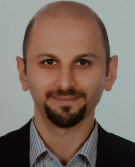 MURAT TAŞMURAT TAŞMURAT TAŞMURAT TAŞMURAT TAŞMURAT TAŞMURAT TAŞMURAT TAŞMURAT TAŞMURAT TAŞMURAT TAŞMURAT TAŞMURAT TAŞMURAT TAŞMURAT TAŞMURAT TAŞMURAT TAŞMURAT TAŞMURAT TAŞMURAT TAŞMURAT TAŞMURAT TAŞMURAT TAŞMURAT TAŞMURAT TAŞMURAT TAŞMURAT TAŞMURAT TAŞMURAT TAŞMURAT TAŞÖĞRETİM GÖREVLİSİÖĞRETİM GÖREVLİSİÖĞRETİM GÖREVLİSİÖĞRETİM GÖREVLİSİÖĞRETİM GÖREVLİSİÖĞRETİM GÖREVLİSİÖĞRETİM GÖREVLİSİÖĞRETİM GÖREVLİSİÖĞRETİM GÖREVLİSİÖĞRETİM GÖREVLİSİÖĞRETİM GÖREVLİSİÖĞRETİM GÖREVLİSİÖĞRETİM GÖREVLİSİÖĞRETİM GÖREVLİSİÖĞRETİM GÖREVLİSİÖĞRETİM GÖREVLİSİÖĞRETİM GÖREVLİSİÖĞRETİM GÖREVLİSİÖĞRETİM GÖREVLİSİÖĞRETİM GÖREVLİSİÖĞRETİM GÖREVLİSİÖĞRETİM GÖREVLİSİÖĞRETİM GÖREVLİSİÖĞRETİM GÖREVLİSİÖĞRETİM GÖREVLİSİÖĞRETİM GÖREVLİSİÖĞRETİM GÖREVLİSİÖĞRETİM GÖREVLİSİÖĞRETİM GÖREVLİSİÖĞRETİM GÖREVLİSİE-Posta AdresiE-Posta AdresiE-Posta AdresiE-Posta AdresiE-Posta AdresiE-Posta AdresiE-Posta AdresiE-Posta AdresiE-Posta AdresiE-Posta AdresiE-Posta AdresiE-Posta AdresiE-Posta AdresiE-Posta AdresiE-Posta AdresiE-Posta AdresiE-Posta AdresiE-Posta AdresiE-Posta AdresiE-Posta AdresiE-Posta AdresiE-Posta AdresiE-Posta Adresi:mutas@gelisim.edu.trmutas@gelisim.edu.trmutas@gelisim.edu.trmutas@gelisim.edu.trmutas@gelisim.edu.trmutas@gelisim.edu.trmutas@gelisim.edu.trmutas@gelisim.edu.trmutas@gelisim.edu.trmutas@gelisim.edu.trmutas@gelisim.edu.trmutas@gelisim.edu.trmutas@gelisim.edu.trmutas@gelisim.edu.trmutas@gelisim.edu.trmutas@gelisim.edu.trmutas@gelisim.edu.trmutas@gelisim.edu.trTelefon (İş)Telefon (İş)Telefon (İş)Telefon (İş)Telefon (İş)Telefon (İş)Telefon (İş)Telefon (İş)Telefon (İş)Telefon (İş)Telefon (İş)Telefon (İş)Telefon (İş)Telefon (İş)Telefon (İş)Telefon (İş)Telefon (İş)Telefon (İş)Telefon (İş)Telefon (İş)Telefon (İş)Telefon (İş)Telefon (İş):2124227000-2124227000-2124227000-2124227000-2124227000-2124227000-2124227000-2124227000-2124227000-2124227000-2124227000-2124227000-2124227000-2124227000-2124227000-2124227000-2124227000-2124227000-Telefon (Cep)Telefon (Cep)Telefon (Cep)Telefon (Cep)Telefon (Cep)Telefon (Cep)Telefon (Cep)Telefon (Cep)Telefon (Cep)Telefon (Cep)Telefon (Cep)Telefon (Cep)Telefon (Cep)Telefon (Cep)Telefon (Cep)Telefon (Cep)Telefon (Cep)Telefon (Cep)Telefon (Cep)Telefon (Cep)Telefon (Cep)Telefon (Cep)Telefon (Cep):Telefon (Cep)Telefon (Cep)Telefon (Cep)Telefon (Cep)Telefon (Cep)Telefon (Cep)Telefon (Cep)Telefon (Cep)Telefon (Cep)Telefon (Cep)Telefon (Cep)Telefon (Cep)Telefon (Cep)Telefon (Cep)Telefon (Cep)Telefon (Cep)Telefon (Cep)Telefon (Cep)Telefon (Cep)Telefon (Cep)Telefon (Cep)Telefon (Cep)Telefon (Cep):Siyavuşpaşa Mahallesi Alkan Sokak No:15/3, Bahçelievler, İstanbulKan Grubu: A Rh+Siyavuşpaşa Mahallesi Alkan Sokak No:15/3, Bahçelievler, İstanbulKan Grubu: A Rh+Siyavuşpaşa Mahallesi Alkan Sokak No:15/3, Bahçelievler, İstanbulKan Grubu: A Rh+Siyavuşpaşa Mahallesi Alkan Sokak No:15/3, Bahçelievler, İstanbulKan Grubu: A Rh+Siyavuşpaşa Mahallesi Alkan Sokak No:15/3, Bahçelievler, İstanbulKan Grubu: A Rh+Siyavuşpaşa Mahallesi Alkan Sokak No:15/3, Bahçelievler, İstanbulKan Grubu: A Rh+Siyavuşpaşa Mahallesi Alkan Sokak No:15/3, Bahçelievler, İstanbulKan Grubu: A Rh+Siyavuşpaşa Mahallesi Alkan Sokak No:15/3, Bahçelievler, İstanbulKan Grubu: A Rh+Siyavuşpaşa Mahallesi Alkan Sokak No:15/3, Bahçelievler, İstanbulKan Grubu: A Rh+Siyavuşpaşa Mahallesi Alkan Sokak No:15/3, Bahçelievler, İstanbulKan Grubu: A Rh+Siyavuşpaşa Mahallesi Alkan Sokak No:15/3, Bahçelievler, İstanbulKan Grubu: A Rh+Siyavuşpaşa Mahallesi Alkan Sokak No:15/3, Bahçelievler, İstanbulKan Grubu: A Rh+Siyavuşpaşa Mahallesi Alkan Sokak No:15/3, Bahçelievler, İstanbulKan Grubu: A Rh+Siyavuşpaşa Mahallesi Alkan Sokak No:15/3, Bahçelievler, İstanbulKan Grubu: A Rh+Siyavuşpaşa Mahallesi Alkan Sokak No:15/3, Bahçelievler, İstanbulKan Grubu: A Rh+Siyavuşpaşa Mahallesi Alkan Sokak No:15/3, Bahçelievler, İstanbulKan Grubu: A Rh+Siyavuşpaşa Mahallesi Alkan Sokak No:15/3, Bahçelievler, İstanbulKan Grubu: A Rh+Siyavuşpaşa Mahallesi Alkan Sokak No:15/3, Bahçelievler, İstanbulKan Grubu: A Rh+Siyavuşpaşa Mahallesi Alkan Sokak No:15/3, Bahçelievler, İstanbulKan Grubu: A Rh+Siyavuşpaşa Mahallesi Alkan Sokak No:15/3, Bahçelievler, İstanbulKan Grubu: A Rh+Siyavuşpaşa Mahallesi Alkan Sokak No:15/3, Bahçelievler, İstanbulKan Grubu: A Rh+Siyavuşpaşa Mahallesi Alkan Sokak No:15/3, Bahçelievler, İstanbulKan Grubu: A Rh+Siyavuşpaşa Mahallesi Alkan Sokak No:15/3, Bahçelievler, İstanbulKan Grubu: A Rh+Siyavuşpaşa Mahallesi Alkan Sokak No:15/3, Bahçelievler, İstanbulKan Grubu: A Rh+Siyavuşpaşa Mahallesi Alkan Sokak No:15/3, Bahçelievler, İstanbulKan Grubu: A Rh+Siyavuşpaşa Mahallesi Alkan Sokak No:15/3, Bahçelievler, İstanbulKan Grubu: A Rh+Siyavuşpaşa Mahallesi Alkan Sokak No:15/3, Bahçelievler, İstanbulKan Grubu: A Rh+Siyavuşpaşa Mahallesi Alkan Sokak No:15/3, Bahçelievler, İstanbulKan Grubu: A Rh+Siyavuşpaşa Mahallesi Alkan Sokak No:15/3, Bahçelievler, İstanbulKan Grubu: A Rh+Siyavuşpaşa Mahallesi Alkan Sokak No:15/3, Bahçelievler, İstanbulKan Grubu: A Rh+Siyavuşpaşa Mahallesi Alkan Sokak No:15/3, Bahçelievler, İstanbulKan Grubu: A Rh+Siyavuşpaşa Mahallesi Alkan Sokak No:15/3, Bahçelievler, İstanbulKan Grubu: A Rh+Siyavuşpaşa Mahallesi Alkan Sokak No:15/3, Bahçelievler, İstanbulKan Grubu: A Rh+Siyavuşpaşa Mahallesi Alkan Sokak No:15/3, Bahçelievler, İstanbulKan Grubu: A Rh+Siyavuşpaşa Mahallesi Alkan Sokak No:15/3, Bahçelievler, İstanbulKan Grubu: A Rh+Siyavuşpaşa Mahallesi Alkan Sokak No:15/3, Bahçelievler, İstanbulKan Grubu: A Rh+Siyavuşpaşa Mahallesi Alkan Sokak No:15/3, Bahçelievler, İstanbulKan Grubu: A Rh+Siyavuşpaşa Mahallesi Alkan Sokak No:15/3, Bahçelievler, İstanbulKan Grubu: A Rh+Siyavuşpaşa Mahallesi Alkan Sokak No:15/3, Bahçelievler, İstanbulKan Grubu: A Rh+Siyavuşpaşa Mahallesi Alkan Sokak No:15/3, Bahçelievler, İstanbulKan Grubu: A Rh+Siyavuşpaşa Mahallesi Alkan Sokak No:15/3, Bahçelievler, İstanbulKan Grubu: A Rh+Siyavuşpaşa Mahallesi Alkan Sokak No:15/3, Bahçelievler, İstanbulKan Grubu: A Rh+Siyavuşpaşa Mahallesi Alkan Sokak No:15/3, Bahçelievler, İstanbulKan Grubu: A Rh+Siyavuşpaşa Mahallesi Alkan Sokak No:15/3, Bahçelievler, İstanbulKan Grubu: A Rh+Siyavuşpaşa Mahallesi Alkan Sokak No:15/3, Bahçelievler, İstanbulKan Grubu: A Rh+Siyavuşpaşa Mahallesi Alkan Sokak No:15/3, Bahçelievler, İstanbulKan Grubu: A Rh+Siyavuşpaşa Mahallesi Alkan Sokak No:15/3, Bahçelievler, İstanbulKan Grubu: A Rh+Siyavuşpaşa Mahallesi Alkan Sokak No:15/3, Bahçelievler, İstanbulKan Grubu: A Rh+Siyavuşpaşa Mahallesi Alkan Sokak No:15/3, Bahçelievler, İstanbulKan Grubu: A Rh+Siyavuşpaşa Mahallesi Alkan Sokak No:15/3, Bahçelievler, İstanbulKan Grubu: A Rh+Siyavuşpaşa Mahallesi Alkan Sokak No:15/3, Bahçelievler, İstanbulKan Grubu: A Rh+Siyavuşpaşa Mahallesi Alkan Sokak No:15/3, Bahçelievler, İstanbulKan Grubu: A Rh+Siyavuşpaşa Mahallesi Alkan Sokak No:15/3, Bahçelievler, İstanbulKan Grubu: A Rh+Siyavuşpaşa Mahallesi Alkan Sokak No:15/3, Bahçelievler, İstanbulKan Grubu: A Rh+Öğrenim BilgisiÖğrenim BilgisiÖğrenim BilgisiÖğrenim BilgisiÖğrenim BilgisiÖğrenim BilgisiÖğrenim BilgisiÖğrenim BilgisiÖğrenim BilgisiÖğrenim BilgisiÖğrenim BilgisiÖğrenim BilgisiÖğrenim BilgisiÖğrenim BilgisiÖğrenim BilgisiÖğrenim BilgisiÖğrenim BilgisiÖğrenim BilgisiÖğrenim BilgisiÖğrenim BilgisiÖğrenim BilgisiÖğrenim BilgisiÖğrenim BilgisiÖğrenim BilgisiÖğrenim BilgisiÖğrenim BilgisiYüksek LisansYüksek LisansYüksek LisansYüksek LisansYüksek LisansYüksek LisansYüksek LisansYüksek LisansYüksek LisansYüksek LisansYüksek LisansYüksek LisansYüksek LisansYüksek LisansYüksek LisansİSTANBUL ÜNİVERSİTESİİSTANBUL ÜNİVERSİTESİİSTANBUL ÜNİVERSİTESİİSTANBUL ÜNİVERSİTESİİSTANBUL ÜNİVERSİTESİİSTANBUL ÜNİVERSİTESİİSTANBUL ÜNİVERSİTESİİSTANBUL ÜNİVERSİTESİİSTANBUL ÜNİVERSİTESİİSTANBUL ÜNİVERSİTESİİSTANBUL ÜNİVERSİTESİİSTANBUL ÜNİVERSİTESİİSTANBUL ÜNİVERSİTESİİSTANBUL ÜNİVERSİTESİİSTANBUL ÜNİVERSİTESİİSTANBUL ÜNİVERSİTESİİSTANBUL ÜNİVERSİTESİİSTANBUL ÜNİVERSİTESİİSTANBUL ÜNİVERSİTESİYüksek LisansYüksek LisansYüksek LisansYüksek LisansYüksek LisansYüksek LisansYüksek LisansYüksek LisansYüksek LisansYüksek LisansYüksek LisansYüksek LisansYüksek LisansYüksek LisansYüksek LisansFEN BİLİMLERİ ENSTİTÜSÜ/ASTRONOMİ VE UZAY BİLİMLERİ (YL) (TEZLİ)FEN BİLİMLERİ ENSTİTÜSÜ/ASTRONOMİ VE UZAY BİLİMLERİ (YL) (TEZLİ)FEN BİLİMLERİ ENSTİTÜSÜ/ASTRONOMİ VE UZAY BİLİMLERİ (YL) (TEZLİ)FEN BİLİMLERİ ENSTİTÜSÜ/ASTRONOMİ VE UZAY BİLİMLERİ (YL) (TEZLİ)FEN BİLİMLERİ ENSTİTÜSÜ/ASTRONOMİ VE UZAY BİLİMLERİ (YL) (TEZLİ)FEN BİLİMLERİ ENSTİTÜSÜ/ASTRONOMİ VE UZAY BİLİMLERİ (YL) (TEZLİ)FEN BİLİMLERİ ENSTİTÜSÜ/ASTRONOMİ VE UZAY BİLİMLERİ (YL) (TEZLİ)FEN BİLİMLERİ ENSTİTÜSÜ/ASTRONOMİ VE UZAY BİLİMLERİ (YL) (TEZLİ)FEN BİLİMLERİ ENSTİTÜSÜ/ASTRONOMİ VE UZAY BİLİMLERİ (YL) (TEZLİ)FEN BİLİMLERİ ENSTİTÜSÜ/ASTRONOMİ VE UZAY BİLİMLERİ (YL) (TEZLİ)FEN BİLİMLERİ ENSTİTÜSÜ/ASTRONOMİ VE UZAY BİLİMLERİ (YL) (TEZLİ)FEN BİLİMLERİ ENSTİTÜSÜ/ASTRONOMİ VE UZAY BİLİMLERİ (YL) (TEZLİ)FEN BİLİMLERİ ENSTİTÜSÜ/ASTRONOMİ VE UZAY BİLİMLERİ (YL) (TEZLİ)FEN BİLİMLERİ ENSTİTÜSÜ/ASTRONOMİ VE UZAY BİLİMLERİ (YL) (TEZLİ)FEN BİLİMLERİ ENSTİTÜSÜ/ASTRONOMİ VE UZAY BİLİMLERİ (YL) (TEZLİ)FEN BİLİMLERİ ENSTİTÜSÜ/ASTRONOMİ VE UZAY BİLİMLERİ (YL) (TEZLİ)FEN BİLİMLERİ ENSTİTÜSÜ/ASTRONOMİ VE UZAY BİLİMLERİ (YL) (TEZLİ)FEN BİLİMLERİ ENSTİTÜSÜ/ASTRONOMİ VE UZAY BİLİMLERİ (YL) (TEZLİ)FEN BİLİMLERİ ENSTİTÜSÜ/ASTRONOMİ VE UZAY BİLİMLERİ (YL) (TEZLİ)FEN BİLİMLERİ ENSTİTÜSÜ/ASTRONOMİ VE UZAY BİLİMLERİ (YL) (TEZLİ)FEN BİLİMLERİ ENSTİTÜSÜ/ASTRONOMİ VE UZAY BİLİMLERİ (YL) (TEZLİ)FEN BİLİMLERİ ENSTİTÜSÜ/ASTRONOMİ VE UZAY BİLİMLERİ (YL) (TEZLİ)FEN BİLİMLERİ ENSTİTÜSÜ/ASTRONOMİ VE UZAY BİLİMLERİ (YL) (TEZLİ)FEN BİLİMLERİ ENSTİTÜSÜ/ASTRONOMİ VE UZAY BİLİMLERİ (YL) (TEZLİ)FEN BİLİMLERİ ENSTİTÜSÜ/ASTRONOMİ VE UZAY BİLİMLERİ (YL) (TEZLİ)FEN BİLİMLERİ ENSTİTÜSÜ/ASTRONOMİ VE UZAY BİLİMLERİ (YL) (TEZLİ)FEN BİLİMLERİ ENSTİTÜSÜ/ASTRONOMİ VE UZAY BİLİMLERİ (YL) (TEZLİ)FEN BİLİMLERİ ENSTİTÜSÜ/ASTRONOMİ VE UZAY BİLİMLERİ (YL) (TEZLİ)FEN BİLİMLERİ ENSTİTÜSÜ/ASTRONOMİ VE UZAY BİLİMLERİ (YL) (TEZLİ)FEN BİLİMLERİ ENSTİTÜSÜ/ASTRONOMİ VE UZAY BİLİMLERİ (YL) (TEZLİ)FEN BİLİMLERİ ENSTİTÜSÜ/ASTRONOMİ VE UZAY BİLİMLERİ (YL) (TEZLİ)FEN BİLİMLERİ ENSTİTÜSÜ/ASTRONOMİ VE UZAY BİLİMLERİ (YL) (TEZLİ)FEN BİLİMLERİ ENSTİTÜSÜ/ASTRONOMİ VE UZAY BİLİMLERİ (YL) (TEZLİ)FEN BİLİMLERİ ENSTİTÜSÜ/ASTRONOMİ VE UZAY BİLİMLERİ (YL) (TEZLİ)FEN BİLİMLERİ ENSTİTÜSÜ/ASTRONOMİ VE UZAY BİLİMLERİ (YL) (TEZLİ)FEN BİLİMLERİ ENSTİTÜSÜ/ASTRONOMİ VE UZAY BİLİMLERİ (YL) (TEZLİ)FEN BİLİMLERİ ENSTİTÜSÜ/ASTRONOMİ VE UZAY BİLİMLERİ (YL) (TEZLİ)FEN BİLİMLERİ ENSTİTÜSÜ/ASTRONOMİ VE UZAY BİLİMLERİ (YL) (TEZLİ)201920192019201920192019201920192019201920192019201920192019FEN BİLİMLERİ ENSTİTÜSÜ/ASTRONOMİ VE UZAY BİLİMLERİ (YL) (TEZLİ)FEN BİLİMLERİ ENSTİTÜSÜ/ASTRONOMİ VE UZAY BİLİMLERİ (YL) (TEZLİ)FEN BİLİMLERİ ENSTİTÜSÜ/ASTRONOMİ VE UZAY BİLİMLERİ (YL) (TEZLİ)FEN BİLİMLERİ ENSTİTÜSÜ/ASTRONOMİ VE UZAY BİLİMLERİ (YL) (TEZLİ)FEN BİLİMLERİ ENSTİTÜSÜ/ASTRONOMİ VE UZAY BİLİMLERİ (YL) (TEZLİ)FEN BİLİMLERİ ENSTİTÜSÜ/ASTRONOMİ VE UZAY BİLİMLERİ (YL) (TEZLİ)FEN BİLİMLERİ ENSTİTÜSÜ/ASTRONOMİ VE UZAY BİLİMLERİ (YL) (TEZLİ)FEN BİLİMLERİ ENSTİTÜSÜ/ASTRONOMİ VE UZAY BİLİMLERİ (YL) (TEZLİ)FEN BİLİMLERİ ENSTİTÜSÜ/ASTRONOMİ VE UZAY BİLİMLERİ (YL) (TEZLİ)FEN BİLİMLERİ ENSTİTÜSÜ/ASTRONOMİ VE UZAY BİLİMLERİ (YL) (TEZLİ)FEN BİLİMLERİ ENSTİTÜSÜ/ASTRONOMİ VE UZAY BİLİMLERİ (YL) (TEZLİ)FEN BİLİMLERİ ENSTİTÜSÜ/ASTRONOMİ VE UZAY BİLİMLERİ (YL) (TEZLİ)FEN BİLİMLERİ ENSTİTÜSÜ/ASTRONOMİ VE UZAY BİLİMLERİ (YL) (TEZLİ)FEN BİLİMLERİ ENSTİTÜSÜ/ASTRONOMİ VE UZAY BİLİMLERİ (YL) (TEZLİ)FEN BİLİMLERİ ENSTİTÜSÜ/ASTRONOMİ VE UZAY BİLİMLERİ (YL) (TEZLİ)FEN BİLİMLERİ ENSTİTÜSÜ/ASTRONOMİ VE UZAY BİLİMLERİ (YL) (TEZLİ)FEN BİLİMLERİ ENSTİTÜSÜ/ASTRONOMİ VE UZAY BİLİMLERİ (YL) (TEZLİ)FEN BİLİMLERİ ENSTİTÜSÜ/ASTRONOMİ VE UZAY BİLİMLERİ (YL) (TEZLİ)FEN BİLİMLERİ ENSTİTÜSÜ/ASTRONOMİ VE UZAY BİLİMLERİ (YL) (TEZLİ)1/20191/20191/20191/20191/20191/20191/20191/20191/20191/20191/20191/20191/20191/20191/2019FEN BİLİMLERİ ENSTİTÜSÜ/ASTRONOMİ VE UZAY BİLİMLERİ (YL) (TEZLİ)FEN BİLİMLERİ ENSTİTÜSÜ/ASTRONOMİ VE UZAY BİLİMLERİ (YL) (TEZLİ)FEN BİLİMLERİ ENSTİTÜSÜ/ASTRONOMİ VE UZAY BİLİMLERİ (YL) (TEZLİ)FEN BİLİMLERİ ENSTİTÜSÜ/ASTRONOMİ VE UZAY BİLİMLERİ (YL) (TEZLİ)FEN BİLİMLERİ ENSTİTÜSÜ/ASTRONOMİ VE UZAY BİLİMLERİ (YL) (TEZLİ)FEN BİLİMLERİ ENSTİTÜSÜ/ASTRONOMİ VE UZAY BİLİMLERİ (YL) (TEZLİ)FEN BİLİMLERİ ENSTİTÜSÜ/ASTRONOMİ VE UZAY BİLİMLERİ (YL) (TEZLİ)FEN BİLİMLERİ ENSTİTÜSÜ/ASTRONOMİ VE UZAY BİLİMLERİ (YL) (TEZLİ)FEN BİLİMLERİ ENSTİTÜSÜ/ASTRONOMİ VE UZAY BİLİMLERİ (YL) (TEZLİ)FEN BİLİMLERİ ENSTİTÜSÜ/ASTRONOMİ VE UZAY BİLİMLERİ (YL) (TEZLİ)FEN BİLİMLERİ ENSTİTÜSÜ/ASTRONOMİ VE UZAY BİLİMLERİ (YL) (TEZLİ)FEN BİLİMLERİ ENSTİTÜSÜ/ASTRONOMİ VE UZAY BİLİMLERİ (YL) (TEZLİ)FEN BİLİMLERİ ENSTİTÜSÜ/ASTRONOMİ VE UZAY BİLİMLERİ (YL) (TEZLİ)FEN BİLİMLERİ ENSTİTÜSÜ/ASTRONOMİ VE UZAY BİLİMLERİ (YL) (TEZLİ)FEN BİLİMLERİ ENSTİTÜSÜ/ASTRONOMİ VE UZAY BİLİMLERİ (YL) (TEZLİ)FEN BİLİMLERİ ENSTİTÜSÜ/ASTRONOMİ VE UZAY BİLİMLERİ (YL) (TEZLİ)FEN BİLİMLERİ ENSTİTÜSÜ/ASTRONOMİ VE UZAY BİLİMLERİ (YL) (TEZLİ)FEN BİLİMLERİ ENSTİTÜSÜ/ASTRONOMİ VE UZAY BİLİMLERİ (YL) (TEZLİ)FEN BİLİMLERİ ENSTİTÜSÜ/ASTRONOMİ VE UZAY BİLİMLERİ (YL) (TEZLİ)1/20191/20191/20191/20191/20191/20191/20191/20191/20191/20191/20191/20191/20191/20191/2019Yüksek LisansYüksek LisansYüksek LisansYüksek LisansYüksek LisansYüksek LisansYüksek LisansYüksek LisansYüksek LisansYüksek LisansYüksek LisansYüksek LisansYüksek LisansYüksek LisansYüksek LisansİSTANBUL ÜNİVERSİTESİİSTANBUL ÜNİVERSİTESİİSTANBUL ÜNİVERSİTESİİSTANBUL ÜNİVERSİTESİİSTANBUL ÜNİVERSİTESİİSTANBUL ÜNİVERSİTESİİSTANBUL ÜNİVERSİTESİİSTANBUL ÜNİVERSİTESİİSTANBUL ÜNİVERSİTESİİSTANBUL ÜNİVERSİTESİİSTANBUL ÜNİVERSİTESİİSTANBUL ÜNİVERSİTESİİSTANBUL ÜNİVERSİTESİİSTANBUL ÜNİVERSİTESİİSTANBUL ÜNİVERSİTESİİSTANBUL ÜNİVERSİTESİİSTANBUL ÜNİVERSİTESİİSTANBUL ÜNİVERSİTESİİSTANBUL ÜNİVERSİTESİYüksek LisansYüksek LisansYüksek LisansYüksek LisansYüksek LisansYüksek LisansYüksek LisansYüksek LisansYüksek LisansYüksek LisansYüksek LisansYüksek LisansYüksek LisansYüksek LisansYüksek LisansFEN BİLİMLERİ ENSTİTÜSÜ/MATEMATİK (YL) (TEZLİ)FEN BİLİMLERİ ENSTİTÜSÜ/MATEMATİK (YL) (TEZLİ)FEN BİLİMLERİ ENSTİTÜSÜ/MATEMATİK (YL) (TEZLİ)FEN BİLİMLERİ ENSTİTÜSÜ/MATEMATİK (YL) (TEZLİ)FEN BİLİMLERİ ENSTİTÜSÜ/MATEMATİK (YL) (TEZLİ)FEN BİLİMLERİ ENSTİTÜSÜ/MATEMATİK (YL) (TEZLİ)FEN BİLİMLERİ ENSTİTÜSÜ/MATEMATİK (YL) (TEZLİ)FEN BİLİMLERİ ENSTİTÜSÜ/MATEMATİK (YL) (TEZLİ)FEN BİLİMLERİ ENSTİTÜSÜ/MATEMATİK (YL) (TEZLİ)FEN BİLİMLERİ ENSTİTÜSÜ/MATEMATİK (YL) (TEZLİ)FEN BİLİMLERİ ENSTİTÜSÜ/MATEMATİK (YL) (TEZLİ)FEN BİLİMLERİ ENSTİTÜSÜ/MATEMATİK (YL) (TEZLİ)FEN BİLİMLERİ ENSTİTÜSÜ/MATEMATİK (YL) (TEZLİ)FEN BİLİMLERİ ENSTİTÜSÜ/MATEMATİK (YL) (TEZLİ)FEN BİLİMLERİ ENSTİTÜSÜ/MATEMATİK (YL) (TEZLİ)FEN BİLİMLERİ ENSTİTÜSÜ/MATEMATİK (YL) (TEZLİ)FEN BİLİMLERİ ENSTİTÜSÜ/MATEMATİK (YL) (TEZLİ)FEN BİLİMLERİ ENSTİTÜSÜ/MATEMATİK (YL) (TEZLİ)FEN BİLİMLERİ ENSTİTÜSÜ/MATEMATİK (YL) (TEZLİ)FEN BİLİMLERİ ENSTİTÜSÜ/MATEMATİK (YL) (TEZLİ)FEN BİLİMLERİ ENSTİTÜSÜ/MATEMATİK (YL) (TEZLİ)FEN BİLİMLERİ ENSTİTÜSÜ/MATEMATİK (YL) (TEZLİ)FEN BİLİMLERİ ENSTİTÜSÜ/MATEMATİK (YL) (TEZLİ)FEN BİLİMLERİ ENSTİTÜSÜ/MATEMATİK (YL) (TEZLİ)FEN BİLİMLERİ ENSTİTÜSÜ/MATEMATİK (YL) (TEZLİ)FEN BİLİMLERİ ENSTİTÜSÜ/MATEMATİK (YL) (TEZLİ)FEN BİLİMLERİ ENSTİTÜSÜ/MATEMATİK (YL) (TEZLİ)FEN BİLİMLERİ ENSTİTÜSÜ/MATEMATİK (YL) (TEZLİ)FEN BİLİMLERİ ENSTİTÜSÜ/MATEMATİK (YL) (TEZLİ)FEN BİLİMLERİ ENSTİTÜSÜ/MATEMATİK (YL) (TEZLİ)FEN BİLİMLERİ ENSTİTÜSÜ/MATEMATİK (YL) (TEZLİ)FEN BİLİMLERİ ENSTİTÜSÜ/MATEMATİK (YL) (TEZLİ)FEN BİLİMLERİ ENSTİTÜSÜ/MATEMATİK (YL) (TEZLİ)FEN BİLİMLERİ ENSTİTÜSÜ/MATEMATİK (YL) (TEZLİ)FEN BİLİMLERİ ENSTİTÜSÜ/MATEMATİK (YL) (TEZLİ)FEN BİLİMLERİ ENSTİTÜSÜ/MATEMATİK (YL) (TEZLİ)FEN BİLİMLERİ ENSTİTÜSÜ/MATEMATİK (YL) (TEZLİ)FEN BİLİMLERİ ENSTİTÜSÜ/MATEMATİK (YL) (TEZLİ)200620062006200620062006200620062006200620062006200620062006FEN BİLİMLERİ ENSTİTÜSÜ/MATEMATİK (YL) (TEZLİ)FEN BİLİMLERİ ENSTİTÜSÜ/MATEMATİK (YL) (TEZLİ)FEN BİLİMLERİ ENSTİTÜSÜ/MATEMATİK (YL) (TEZLİ)FEN BİLİMLERİ ENSTİTÜSÜ/MATEMATİK (YL) (TEZLİ)FEN BİLİMLERİ ENSTİTÜSÜ/MATEMATİK (YL) (TEZLİ)FEN BİLİMLERİ ENSTİTÜSÜ/MATEMATİK (YL) (TEZLİ)FEN BİLİMLERİ ENSTİTÜSÜ/MATEMATİK (YL) (TEZLİ)FEN BİLİMLERİ ENSTİTÜSÜ/MATEMATİK (YL) (TEZLİ)FEN BİLİMLERİ ENSTİTÜSÜ/MATEMATİK (YL) (TEZLİ)FEN BİLİMLERİ ENSTİTÜSÜ/MATEMATİK (YL) (TEZLİ)FEN BİLİMLERİ ENSTİTÜSÜ/MATEMATİK (YL) (TEZLİ)FEN BİLİMLERİ ENSTİTÜSÜ/MATEMATİK (YL) (TEZLİ)FEN BİLİMLERİ ENSTİTÜSÜ/MATEMATİK (YL) (TEZLİ)FEN BİLİMLERİ ENSTİTÜSÜ/MATEMATİK (YL) (TEZLİ)FEN BİLİMLERİ ENSTİTÜSÜ/MATEMATİK (YL) (TEZLİ)FEN BİLİMLERİ ENSTİTÜSÜ/MATEMATİK (YL) (TEZLİ)FEN BİLİMLERİ ENSTİTÜSÜ/MATEMATİK (YL) (TEZLİ)FEN BİLİMLERİ ENSTİTÜSÜ/MATEMATİK (YL) (TEZLİ)FEN BİLİMLERİ ENSTİTÜSÜ/MATEMATİK (YL) (TEZLİ)3/Şubat/20103/Şubat/20103/Şubat/20103/Şubat/20103/Şubat/20103/Şubat/20103/Şubat/20103/Şubat/20103/Şubat/20103/Şubat/20103/Şubat/20103/Şubat/20103/Şubat/20103/Şubat/20103/Şubat/2010FEN BİLİMLERİ ENSTİTÜSÜ/MATEMATİK (YL) (TEZLİ)FEN BİLİMLERİ ENSTİTÜSÜ/MATEMATİK (YL) (TEZLİ)FEN BİLİMLERİ ENSTİTÜSÜ/MATEMATİK (YL) (TEZLİ)FEN BİLİMLERİ ENSTİTÜSÜ/MATEMATİK (YL) (TEZLİ)FEN BİLİMLERİ ENSTİTÜSÜ/MATEMATİK (YL) (TEZLİ)FEN BİLİMLERİ ENSTİTÜSÜ/MATEMATİK (YL) (TEZLİ)FEN BİLİMLERİ ENSTİTÜSÜ/MATEMATİK (YL) (TEZLİ)FEN BİLİMLERİ ENSTİTÜSÜ/MATEMATİK (YL) (TEZLİ)FEN BİLİMLERİ ENSTİTÜSÜ/MATEMATİK (YL) (TEZLİ)FEN BİLİMLERİ ENSTİTÜSÜ/MATEMATİK (YL) (TEZLİ)FEN BİLİMLERİ ENSTİTÜSÜ/MATEMATİK (YL) (TEZLİ)FEN BİLİMLERİ ENSTİTÜSÜ/MATEMATİK (YL) (TEZLİ)FEN BİLİMLERİ ENSTİTÜSÜ/MATEMATİK (YL) (TEZLİ)FEN BİLİMLERİ ENSTİTÜSÜ/MATEMATİK (YL) (TEZLİ)FEN BİLİMLERİ ENSTİTÜSÜ/MATEMATİK (YL) (TEZLİ)FEN BİLİMLERİ ENSTİTÜSÜ/MATEMATİK (YL) (TEZLİ)FEN BİLİMLERİ ENSTİTÜSÜ/MATEMATİK (YL) (TEZLİ)FEN BİLİMLERİ ENSTİTÜSÜ/MATEMATİK (YL) (TEZLİ)FEN BİLİMLERİ ENSTİTÜSÜ/MATEMATİK (YL) (TEZLİ)3/Şubat/20103/Şubat/20103/Şubat/20103/Şubat/20103/Şubat/20103/Şubat/20103/Şubat/20103/Şubat/20103/Şubat/20103/Şubat/20103/Şubat/20103/Şubat/20103/Şubat/20103/Şubat/20103/Şubat/2010Tez adı: Dinamik Matematik Yazılımı Geogebra İle Eğrisel İntegrallerin Görselleştirilmesi (2010) Tez Danışmanı:(SEVİNÇ GÜLSEÇEN)Tez adı: Dinamik Matematik Yazılımı Geogebra İle Eğrisel İntegrallerin Görselleştirilmesi (2010) Tez Danışmanı:(SEVİNÇ GÜLSEÇEN)Tez adı: Dinamik Matematik Yazılımı Geogebra İle Eğrisel İntegrallerin Görselleştirilmesi (2010) Tez Danışmanı:(SEVİNÇ GÜLSEÇEN)Tez adı: Dinamik Matematik Yazılımı Geogebra İle Eğrisel İntegrallerin Görselleştirilmesi (2010) Tez Danışmanı:(SEVİNÇ GÜLSEÇEN)Tez adı: Dinamik Matematik Yazılımı Geogebra İle Eğrisel İntegrallerin Görselleştirilmesi (2010) Tez Danışmanı:(SEVİNÇ GÜLSEÇEN)Tez adı: Dinamik Matematik Yazılımı Geogebra İle Eğrisel İntegrallerin Görselleştirilmesi (2010) Tez Danışmanı:(SEVİNÇ GÜLSEÇEN)Tez adı: Dinamik Matematik Yazılımı Geogebra İle Eğrisel İntegrallerin Görselleştirilmesi (2010) Tez Danışmanı:(SEVİNÇ GÜLSEÇEN)Tez adı: Dinamik Matematik Yazılımı Geogebra İle Eğrisel İntegrallerin Görselleştirilmesi (2010) Tez Danışmanı:(SEVİNÇ GÜLSEÇEN)Tez adı: Dinamik Matematik Yazılımı Geogebra İle Eğrisel İntegrallerin Görselleştirilmesi (2010) Tez Danışmanı:(SEVİNÇ GÜLSEÇEN)Tez adı: Dinamik Matematik Yazılımı Geogebra İle Eğrisel İntegrallerin Görselleştirilmesi (2010) Tez Danışmanı:(SEVİNÇ GÜLSEÇEN)Tez adı: Dinamik Matematik Yazılımı Geogebra İle Eğrisel İntegrallerin Görselleştirilmesi (2010) Tez Danışmanı:(SEVİNÇ GÜLSEÇEN)Tez adı: Dinamik Matematik Yazılımı Geogebra İle Eğrisel İntegrallerin Görselleştirilmesi (2010) Tez Danışmanı:(SEVİNÇ GÜLSEÇEN)Tez adı: Dinamik Matematik Yazılımı Geogebra İle Eğrisel İntegrallerin Görselleştirilmesi (2010) Tez Danışmanı:(SEVİNÇ GÜLSEÇEN)Tez adı: Dinamik Matematik Yazılımı Geogebra İle Eğrisel İntegrallerin Görselleştirilmesi (2010) Tez Danışmanı:(SEVİNÇ GÜLSEÇEN)Tez adı: Dinamik Matematik Yazılımı Geogebra İle Eğrisel İntegrallerin Görselleştirilmesi (2010) Tez Danışmanı:(SEVİNÇ GÜLSEÇEN)Tez adı: Dinamik Matematik Yazılımı Geogebra İle Eğrisel İntegrallerin Görselleştirilmesi (2010) Tez Danışmanı:(SEVİNÇ GÜLSEÇEN)Tez adı: Dinamik Matematik Yazılımı Geogebra İle Eğrisel İntegrallerin Görselleştirilmesi (2010) Tez Danışmanı:(SEVİNÇ GÜLSEÇEN)Tez adı: Dinamik Matematik Yazılımı Geogebra İle Eğrisel İntegrallerin Görselleştirilmesi (2010) Tez Danışmanı:(SEVİNÇ GÜLSEÇEN)Tez adı: Dinamik Matematik Yazılımı Geogebra İle Eğrisel İntegrallerin Görselleştirilmesi (2010) Tez Danışmanı:(SEVİNÇ GÜLSEÇEN)Tez adı: Dinamik Matematik Yazılımı Geogebra İle Eğrisel İntegrallerin Görselleştirilmesi (2010) Tez Danışmanı:(SEVİNÇ GÜLSEÇEN)Tez adı: Dinamik Matematik Yazılımı Geogebra İle Eğrisel İntegrallerin Görselleştirilmesi (2010) Tez Danışmanı:(SEVİNÇ GÜLSEÇEN)Tez adı: Dinamik Matematik Yazılımı Geogebra İle Eğrisel İntegrallerin Görselleştirilmesi (2010) Tez Danışmanı:(SEVİNÇ GÜLSEÇEN)Tez adı: Dinamik Matematik Yazılımı Geogebra İle Eğrisel İntegrallerin Görselleştirilmesi (2010) Tez Danışmanı:(SEVİNÇ GÜLSEÇEN)Tez adı: Dinamik Matematik Yazılımı Geogebra İle Eğrisel İntegrallerin Görselleştirilmesi (2010) Tez Danışmanı:(SEVİNÇ GÜLSEÇEN)Tez adı: Dinamik Matematik Yazılımı Geogebra İle Eğrisel İntegrallerin Görselleştirilmesi (2010) Tez Danışmanı:(SEVİNÇ GÜLSEÇEN)Tez adı: Dinamik Matematik Yazılımı Geogebra İle Eğrisel İntegrallerin Görselleştirilmesi (2010) Tez Danışmanı:(SEVİNÇ GÜLSEÇEN)Tez adı: Dinamik Matematik Yazılımı Geogebra İle Eğrisel İntegrallerin Görselleştirilmesi (2010) Tez Danışmanı:(SEVİNÇ GÜLSEÇEN)Tez adı: Dinamik Matematik Yazılımı Geogebra İle Eğrisel İntegrallerin Görselleştirilmesi (2010) Tez Danışmanı:(SEVİNÇ GÜLSEÇEN)Tez adı: Dinamik Matematik Yazılımı Geogebra İle Eğrisel İntegrallerin Görselleştirilmesi (2010) Tez Danışmanı:(SEVİNÇ GÜLSEÇEN)Tez adı: Dinamik Matematik Yazılımı Geogebra İle Eğrisel İntegrallerin Görselleştirilmesi (2010) Tez Danışmanı:(SEVİNÇ GÜLSEÇEN)Tez adı: Dinamik Matematik Yazılımı Geogebra İle Eğrisel İntegrallerin Görselleştirilmesi (2010) Tez Danışmanı:(SEVİNÇ GÜLSEÇEN)Tez adı: Dinamik Matematik Yazılımı Geogebra İle Eğrisel İntegrallerin Görselleştirilmesi (2010) Tez Danışmanı:(SEVİNÇ GÜLSEÇEN)Tez adı: Dinamik Matematik Yazılımı Geogebra İle Eğrisel İntegrallerin Görselleştirilmesi (2010) Tez Danışmanı:(SEVİNÇ GÜLSEÇEN)Tez adı: Dinamik Matematik Yazılımı Geogebra İle Eğrisel İntegrallerin Görselleştirilmesi (2010) Tez Danışmanı:(SEVİNÇ GÜLSEÇEN)Tez adı: Dinamik Matematik Yazılımı Geogebra İle Eğrisel İntegrallerin Görselleştirilmesi (2010) Tez Danışmanı:(SEVİNÇ GÜLSEÇEN)Tez adı: Dinamik Matematik Yazılımı Geogebra İle Eğrisel İntegrallerin Görselleştirilmesi (2010) Tez Danışmanı:(SEVİNÇ GÜLSEÇEN)Tez adı: Dinamik Matematik Yazılımı Geogebra İle Eğrisel İntegrallerin Görselleştirilmesi (2010) Tez Danışmanı:(SEVİNÇ GÜLSEÇEN)Tez adı: Dinamik Matematik Yazılımı Geogebra İle Eğrisel İntegrallerin Görselleştirilmesi (2010) Tez Danışmanı:(SEVİNÇ GÜLSEÇEN)LisansLisansLisansLisansLisansLisansLisansLisansLisansLisansLisansLisansLisansLisansLisansİSTANBUL ÜNİVERSİTESİİSTANBUL ÜNİVERSİTESİİSTANBUL ÜNİVERSİTESİİSTANBUL ÜNİVERSİTESİİSTANBUL ÜNİVERSİTESİİSTANBUL ÜNİVERSİTESİİSTANBUL ÜNİVERSİTESİİSTANBUL ÜNİVERSİTESİİSTANBUL ÜNİVERSİTESİİSTANBUL ÜNİVERSİTESİİSTANBUL ÜNİVERSİTESİİSTANBUL ÜNİVERSİTESİİSTANBUL ÜNİVERSİTESİİSTANBUL ÜNİVERSİTESİİSTANBUL ÜNİVERSİTESİİSTANBUL ÜNİVERSİTESİİSTANBUL ÜNİVERSİTESİİSTANBUL ÜNİVERSİTESİİSTANBUL ÜNİVERSİTESİLisansLisansLisansLisansLisansLisansLisansLisansLisansLisansLisansLisansLisansLisansLisansFEN FAKÜLTESİ/ASTRONOMİ VE UZAY BİLİMLERİ BÖLÜMÜ/ASTRONOMİ VE UZAY BİLİMLERİ PR.FEN FAKÜLTESİ/ASTRONOMİ VE UZAY BİLİMLERİ BÖLÜMÜ/ASTRONOMİ VE UZAY BİLİMLERİ PR.FEN FAKÜLTESİ/ASTRONOMİ VE UZAY BİLİMLERİ BÖLÜMÜ/ASTRONOMİ VE UZAY BİLİMLERİ PR.FEN FAKÜLTESİ/ASTRONOMİ VE UZAY BİLİMLERİ BÖLÜMÜ/ASTRONOMİ VE UZAY BİLİMLERİ PR.FEN FAKÜLTESİ/ASTRONOMİ VE UZAY BİLİMLERİ BÖLÜMÜ/ASTRONOMİ VE UZAY BİLİMLERİ PR.FEN FAKÜLTESİ/ASTRONOMİ VE UZAY BİLİMLERİ BÖLÜMÜ/ASTRONOMİ VE UZAY BİLİMLERİ PR.FEN FAKÜLTESİ/ASTRONOMİ VE UZAY BİLİMLERİ BÖLÜMÜ/ASTRONOMİ VE UZAY BİLİMLERİ PR.FEN FAKÜLTESİ/ASTRONOMİ VE UZAY BİLİMLERİ BÖLÜMÜ/ASTRONOMİ VE UZAY BİLİMLERİ PR.FEN FAKÜLTESİ/ASTRONOMİ VE UZAY BİLİMLERİ BÖLÜMÜ/ASTRONOMİ VE UZAY BİLİMLERİ PR.FEN FAKÜLTESİ/ASTRONOMİ VE UZAY BİLİMLERİ BÖLÜMÜ/ASTRONOMİ VE UZAY BİLİMLERİ PR.FEN FAKÜLTESİ/ASTRONOMİ VE UZAY BİLİMLERİ BÖLÜMÜ/ASTRONOMİ VE UZAY BİLİMLERİ PR.FEN FAKÜLTESİ/ASTRONOMİ VE UZAY BİLİMLERİ BÖLÜMÜ/ASTRONOMİ VE UZAY BİLİMLERİ PR.FEN FAKÜLTESİ/ASTRONOMİ VE UZAY BİLİMLERİ BÖLÜMÜ/ASTRONOMİ VE UZAY BİLİMLERİ PR.FEN FAKÜLTESİ/ASTRONOMİ VE UZAY BİLİMLERİ BÖLÜMÜ/ASTRONOMİ VE UZAY BİLİMLERİ PR.FEN FAKÜLTESİ/ASTRONOMİ VE UZAY BİLİMLERİ BÖLÜMÜ/ASTRONOMİ VE UZAY BİLİMLERİ PR.FEN FAKÜLTESİ/ASTRONOMİ VE UZAY BİLİMLERİ BÖLÜMÜ/ASTRONOMİ VE UZAY BİLİMLERİ PR.FEN FAKÜLTESİ/ASTRONOMİ VE UZAY BİLİMLERİ BÖLÜMÜ/ASTRONOMİ VE UZAY BİLİMLERİ PR.FEN FAKÜLTESİ/ASTRONOMİ VE UZAY BİLİMLERİ BÖLÜMÜ/ASTRONOMİ VE UZAY BİLİMLERİ PR.FEN FAKÜLTESİ/ASTRONOMİ VE UZAY BİLİMLERİ BÖLÜMÜ/ASTRONOMİ VE UZAY BİLİMLERİ PR.FEN FAKÜLTESİ/ASTRONOMİ VE UZAY BİLİMLERİ BÖLÜMÜ/ASTRONOMİ VE UZAY BİLİMLERİ PR.FEN FAKÜLTESİ/ASTRONOMİ VE UZAY BİLİMLERİ BÖLÜMÜ/ASTRONOMİ VE UZAY BİLİMLERİ PR.FEN FAKÜLTESİ/ASTRONOMİ VE UZAY BİLİMLERİ BÖLÜMÜ/ASTRONOMİ VE UZAY BİLİMLERİ PR.FEN FAKÜLTESİ/ASTRONOMİ VE UZAY BİLİMLERİ BÖLÜMÜ/ASTRONOMİ VE UZAY BİLİMLERİ PR.FEN FAKÜLTESİ/ASTRONOMİ VE UZAY BİLİMLERİ BÖLÜMÜ/ASTRONOMİ VE UZAY BİLİMLERİ PR.FEN FAKÜLTESİ/ASTRONOMİ VE UZAY BİLİMLERİ BÖLÜMÜ/ASTRONOMİ VE UZAY BİLİMLERİ PR.FEN FAKÜLTESİ/ASTRONOMİ VE UZAY BİLİMLERİ BÖLÜMÜ/ASTRONOMİ VE UZAY BİLİMLERİ PR.FEN FAKÜLTESİ/ASTRONOMİ VE UZAY BİLİMLERİ BÖLÜMÜ/ASTRONOMİ VE UZAY BİLİMLERİ PR.FEN FAKÜLTESİ/ASTRONOMİ VE UZAY BİLİMLERİ BÖLÜMÜ/ASTRONOMİ VE UZAY BİLİMLERİ PR.FEN FAKÜLTESİ/ASTRONOMİ VE UZAY BİLİMLERİ BÖLÜMÜ/ASTRONOMİ VE UZAY BİLİMLERİ PR.FEN FAKÜLTESİ/ASTRONOMİ VE UZAY BİLİMLERİ BÖLÜMÜ/ASTRONOMİ VE UZAY BİLİMLERİ PR.FEN FAKÜLTESİ/ASTRONOMİ VE UZAY BİLİMLERİ BÖLÜMÜ/ASTRONOMİ VE UZAY BİLİMLERİ PR.FEN FAKÜLTESİ/ASTRONOMİ VE UZAY BİLİMLERİ BÖLÜMÜ/ASTRONOMİ VE UZAY BİLİMLERİ PR.FEN FAKÜLTESİ/ASTRONOMİ VE UZAY BİLİMLERİ BÖLÜMÜ/ASTRONOMİ VE UZAY BİLİMLERİ PR.FEN FAKÜLTESİ/ASTRONOMİ VE UZAY BİLİMLERİ BÖLÜMÜ/ASTRONOMİ VE UZAY BİLİMLERİ PR.FEN FAKÜLTESİ/ASTRONOMİ VE UZAY BİLİMLERİ BÖLÜMÜ/ASTRONOMİ VE UZAY BİLİMLERİ PR.FEN FAKÜLTESİ/ASTRONOMİ VE UZAY BİLİMLERİ BÖLÜMÜ/ASTRONOMİ VE UZAY BİLİMLERİ PR.FEN FAKÜLTESİ/ASTRONOMİ VE UZAY BİLİMLERİ BÖLÜMÜ/ASTRONOMİ VE UZAY BİLİMLERİ PR.FEN FAKÜLTESİ/ASTRONOMİ VE UZAY BİLİMLERİ BÖLÜMÜ/ASTRONOMİ VE UZAY BİLİMLERİ PR.200120012001200120012001200120012001200120012001200120012001FEN FAKÜLTESİ/ASTRONOMİ VE UZAY BİLİMLERİ BÖLÜMÜ/ASTRONOMİ VE UZAY BİLİMLERİ PR.FEN FAKÜLTESİ/ASTRONOMİ VE UZAY BİLİMLERİ BÖLÜMÜ/ASTRONOMİ VE UZAY BİLİMLERİ PR.FEN FAKÜLTESİ/ASTRONOMİ VE UZAY BİLİMLERİ BÖLÜMÜ/ASTRONOMİ VE UZAY BİLİMLERİ PR.FEN FAKÜLTESİ/ASTRONOMİ VE UZAY BİLİMLERİ BÖLÜMÜ/ASTRONOMİ VE UZAY BİLİMLERİ PR.FEN FAKÜLTESİ/ASTRONOMİ VE UZAY BİLİMLERİ BÖLÜMÜ/ASTRONOMİ VE UZAY BİLİMLERİ PR.FEN FAKÜLTESİ/ASTRONOMİ VE UZAY BİLİMLERİ BÖLÜMÜ/ASTRONOMİ VE UZAY BİLİMLERİ PR.FEN FAKÜLTESİ/ASTRONOMİ VE UZAY BİLİMLERİ BÖLÜMÜ/ASTRONOMİ VE UZAY BİLİMLERİ PR.FEN FAKÜLTESİ/ASTRONOMİ VE UZAY BİLİMLERİ BÖLÜMÜ/ASTRONOMİ VE UZAY BİLİMLERİ PR.FEN FAKÜLTESİ/ASTRONOMİ VE UZAY BİLİMLERİ BÖLÜMÜ/ASTRONOMİ VE UZAY BİLİMLERİ PR.FEN FAKÜLTESİ/ASTRONOMİ VE UZAY BİLİMLERİ BÖLÜMÜ/ASTRONOMİ VE UZAY BİLİMLERİ PR.FEN FAKÜLTESİ/ASTRONOMİ VE UZAY BİLİMLERİ BÖLÜMÜ/ASTRONOMİ VE UZAY BİLİMLERİ PR.FEN FAKÜLTESİ/ASTRONOMİ VE UZAY BİLİMLERİ BÖLÜMÜ/ASTRONOMİ VE UZAY BİLİMLERİ PR.FEN FAKÜLTESİ/ASTRONOMİ VE UZAY BİLİMLERİ BÖLÜMÜ/ASTRONOMİ VE UZAY BİLİMLERİ PR.FEN FAKÜLTESİ/ASTRONOMİ VE UZAY BİLİMLERİ BÖLÜMÜ/ASTRONOMİ VE UZAY BİLİMLERİ PR.FEN FAKÜLTESİ/ASTRONOMİ VE UZAY BİLİMLERİ BÖLÜMÜ/ASTRONOMİ VE UZAY BİLİMLERİ PR.FEN FAKÜLTESİ/ASTRONOMİ VE UZAY BİLİMLERİ BÖLÜMÜ/ASTRONOMİ VE UZAY BİLİMLERİ PR.FEN FAKÜLTESİ/ASTRONOMİ VE UZAY BİLİMLERİ BÖLÜMÜ/ASTRONOMİ VE UZAY BİLİMLERİ PR.FEN FAKÜLTESİ/ASTRONOMİ VE UZAY BİLİMLERİ BÖLÜMÜ/ASTRONOMİ VE UZAY BİLİMLERİ PR.FEN FAKÜLTESİ/ASTRONOMİ VE UZAY BİLİMLERİ BÖLÜMÜ/ASTRONOMİ VE UZAY BİLİMLERİ PR.4/Ağustos/20054/Ağustos/20054/Ağustos/20054/Ağustos/20054/Ağustos/20054/Ağustos/20054/Ağustos/20054/Ağustos/20054/Ağustos/20054/Ağustos/20054/Ağustos/20054/Ağustos/20054/Ağustos/20054/Ağustos/20054/Ağustos/2005FEN FAKÜLTESİ/ASTRONOMİ VE UZAY BİLİMLERİ BÖLÜMÜ/ASTRONOMİ VE UZAY BİLİMLERİ PR.FEN FAKÜLTESİ/ASTRONOMİ VE UZAY BİLİMLERİ BÖLÜMÜ/ASTRONOMİ VE UZAY BİLİMLERİ PR.FEN FAKÜLTESİ/ASTRONOMİ VE UZAY BİLİMLERİ BÖLÜMÜ/ASTRONOMİ VE UZAY BİLİMLERİ PR.FEN FAKÜLTESİ/ASTRONOMİ VE UZAY BİLİMLERİ BÖLÜMÜ/ASTRONOMİ VE UZAY BİLİMLERİ PR.FEN FAKÜLTESİ/ASTRONOMİ VE UZAY BİLİMLERİ BÖLÜMÜ/ASTRONOMİ VE UZAY BİLİMLERİ PR.FEN FAKÜLTESİ/ASTRONOMİ VE UZAY BİLİMLERİ BÖLÜMÜ/ASTRONOMİ VE UZAY BİLİMLERİ PR.FEN FAKÜLTESİ/ASTRONOMİ VE UZAY BİLİMLERİ BÖLÜMÜ/ASTRONOMİ VE UZAY BİLİMLERİ PR.FEN FAKÜLTESİ/ASTRONOMİ VE UZAY BİLİMLERİ BÖLÜMÜ/ASTRONOMİ VE UZAY BİLİMLERİ PR.FEN FAKÜLTESİ/ASTRONOMİ VE UZAY BİLİMLERİ BÖLÜMÜ/ASTRONOMİ VE UZAY BİLİMLERİ PR.FEN FAKÜLTESİ/ASTRONOMİ VE UZAY BİLİMLERİ BÖLÜMÜ/ASTRONOMİ VE UZAY BİLİMLERİ PR.FEN FAKÜLTESİ/ASTRONOMİ VE UZAY BİLİMLERİ BÖLÜMÜ/ASTRONOMİ VE UZAY BİLİMLERİ PR.FEN FAKÜLTESİ/ASTRONOMİ VE UZAY BİLİMLERİ BÖLÜMÜ/ASTRONOMİ VE UZAY BİLİMLERİ PR.FEN FAKÜLTESİ/ASTRONOMİ VE UZAY BİLİMLERİ BÖLÜMÜ/ASTRONOMİ VE UZAY BİLİMLERİ PR.FEN FAKÜLTESİ/ASTRONOMİ VE UZAY BİLİMLERİ BÖLÜMÜ/ASTRONOMİ VE UZAY BİLİMLERİ PR.FEN FAKÜLTESİ/ASTRONOMİ VE UZAY BİLİMLERİ BÖLÜMÜ/ASTRONOMİ VE UZAY BİLİMLERİ PR.FEN FAKÜLTESİ/ASTRONOMİ VE UZAY BİLİMLERİ BÖLÜMÜ/ASTRONOMİ VE UZAY BİLİMLERİ PR.FEN FAKÜLTESİ/ASTRONOMİ VE UZAY BİLİMLERİ BÖLÜMÜ/ASTRONOMİ VE UZAY BİLİMLERİ PR.FEN FAKÜLTESİ/ASTRONOMİ VE UZAY BİLİMLERİ BÖLÜMÜ/ASTRONOMİ VE UZAY BİLİMLERİ PR.FEN FAKÜLTESİ/ASTRONOMİ VE UZAY BİLİMLERİ BÖLÜMÜ/ASTRONOMİ VE UZAY BİLİMLERİ PR.4/Ağustos/20054/Ağustos/20054/Ağustos/20054/Ağustos/20054/Ağustos/20054/Ağustos/20054/Ağustos/20054/Ağustos/20054/Ağustos/20054/Ağustos/20054/Ağustos/20054/Ağustos/20054/Ağustos/20054/Ağustos/20054/Ağustos/2005Lisans-ÇiftAnadalLisans-ÇiftAnadalLisans-ÇiftAnadalLisans-ÇiftAnadalLisans-ÇiftAnadalLisans-ÇiftAnadalLisans-ÇiftAnadalLisans-ÇiftAnadalLisans-ÇiftAnadalLisans-ÇiftAnadalLisans-ÇiftAnadalLisans-ÇiftAnadalLisans-ÇiftAnadalLisans-ÇiftAnadalLisans-ÇiftAnadalİSTANBUL ÜNİVERSİTESİİSTANBUL ÜNİVERSİTESİİSTANBUL ÜNİVERSİTESİİSTANBUL ÜNİVERSİTESİİSTANBUL ÜNİVERSİTESİİSTANBUL ÜNİVERSİTESİİSTANBUL ÜNİVERSİTESİİSTANBUL ÜNİVERSİTESİİSTANBUL ÜNİVERSİTESİİSTANBUL ÜNİVERSİTESİİSTANBUL ÜNİVERSİTESİİSTANBUL ÜNİVERSİTESİİSTANBUL ÜNİVERSİTESİİSTANBUL ÜNİVERSİTESİİSTANBUL ÜNİVERSİTESİİSTANBUL ÜNİVERSİTESİİSTANBUL ÜNİVERSİTESİİSTANBUL ÜNİVERSİTESİİSTANBUL ÜNİVERSİTESİLisans-ÇiftAnadalLisans-ÇiftAnadalLisans-ÇiftAnadalLisans-ÇiftAnadalLisans-ÇiftAnadalLisans-ÇiftAnadalLisans-ÇiftAnadalLisans-ÇiftAnadalLisans-ÇiftAnadalLisans-ÇiftAnadalLisans-ÇiftAnadalLisans-ÇiftAnadalLisans-ÇiftAnadalLisans-ÇiftAnadalLisans-ÇiftAnadalFEN FAKÜLTESİ/MATEMATİK BÖLÜMÜ/MATEMATİK PR.FEN FAKÜLTESİ/MATEMATİK BÖLÜMÜ/MATEMATİK PR.FEN FAKÜLTESİ/MATEMATİK BÖLÜMÜ/MATEMATİK PR.FEN FAKÜLTESİ/MATEMATİK BÖLÜMÜ/MATEMATİK PR.FEN FAKÜLTESİ/MATEMATİK BÖLÜMÜ/MATEMATİK PR.FEN FAKÜLTESİ/MATEMATİK BÖLÜMÜ/MATEMATİK PR.FEN FAKÜLTESİ/MATEMATİK BÖLÜMÜ/MATEMATİK PR.FEN FAKÜLTESİ/MATEMATİK BÖLÜMÜ/MATEMATİK PR.FEN FAKÜLTESİ/MATEMATİK BÖLÜMÜ/MATEMATİK PR.FEN FAKÜLTESİ/MATEMATİK BÖLÜMÜ/MATEMATİK PR.FEN FAKÜLTESİ/MATEMATİK BÖLÜMÜ/MATEMATİK PR.FEN FAKÜLTESİ/MATEMATİK BÖLÜMÜ/MATEMATİK PR.FEN FAKÜLTESİ/MATEMATİK BÖLÜMÜ/MATEMATİK PR.FEN FAKÜLTESİ/MATEMATİK BÖLÜMÜ/MATEMATİK PR.FEN FAKÜLTESİ/MATEMATİK BÖLÜMÜ/MATEMATİK PR.FEN FAKÜLTESİ/MATEMATİK BÖLÜMÜ/MATEMATİK PR.FEN FAKÜLTESİ/MATEMATİK BÖLÜMÜ/MATEMATİK PR.FEN FAKÜLTESİ/MATEMATİK BÖLÜMÜ/MATEMATİK PR.FEN FAKÜLTESİ/MATEMATİK BÖLÜMÜ/MATEMATİK PR.FEN FAKÜLTESİ/MATEMATİK BÖLÜMÜ/MATEMATİK PR.FEN FAKÜLTESİ/MATEMATİK BÖLÜMÜ/MATEMATİK PR.FEN FAKÜLTESİ/MATEMATİK BÖLÜMÜ/MATEMATİK PR.FEN FAKÜLTESİ/MATEMATİK BÖLÜMÜ/MATEMATİK PR.FEN FAKÜLTESİ/MATEMATİK BÖLÜMÜ/MATEMATİK PR.FEN FAKÜLTESİ/MATEMATİK BÖLÜMÜ/MATEMATİK PR.FEN FAKÜLTESİ/MATEMATİK BÖLÜMÜ/MATEMATİK PR.FEN FAKÜLTESİ/MATEMATİK BÖLÜMÜ/MATEMATİK PR.FEN FAKÜLTESİ/MATEMATİK BÖLÜMÜ/MATEMATİK PR.FEN FAKÜLTESİ/MATEMATİK BÖLÜMÜ/MATEMATİK PR.FEN FAKÜLTESİ/MATEMATİK BÖLÜMÜ/MATEMATİK PR.FEN FAKÜLTESİ/MATEMATİK BÖLÜMÜ/MATEMATİK PR.FEN FAKÜLTESİ/MATEMATİK BÖLÜMÜ/MATEMATİK PR.FEN FAKÜLTESİ/MATEMATİK BÖLÜMÜ/MATEMATİK PR.FEN FAKÜLTESİ/MATEMATİK BÖLÜMÜ/MATEMATİK PR.FEN FAKÜLTESİ/MATEMATİK BÖLÜMÜ/MATEMATİK PR.FEN FAKÜLTESİ/MATEMATİK BÖLÜMÜ/MATEMATİK PR.FEN FAKÜLTESİ/MATEMATİK BÖLÜMÜ/MATEMATİK PR.FEN FAKÜLTESİ/MATEMATİK BÖLÜMÜ/MATEMATİK PR.200120012001200120012001200120012001200120012001200120012001FEN FAKÜLTESİ/MATEMATİK BÖLÜMÜ/MATEMATİK PR.FEN FAKÜLTESİ/MATEMATİK BÖLÜMÜ/MATEMATİK PR.FEN FAKÜLTESİ/MATEMATİK BÖLÜMÜ/MATEMATİK PR.FEN FAKÜLTESİ/MATEMATİK BÖLÜMÜ/MATEMATİK PR.FEN FAKÜLTESİ/MATEMATİK BÖLÜMÜ/MATEMATİK PR.FEN FAKÜLTESİ/MATEMATİK BÖLÜMÜ/MATEMATİK PR.FEN FAKÜLTESİ/MATEMATİK BÖLÜMÜ/MATEMATİK PR.FEN FAKÜLTESİ/MATEMATİK BÖLÜMÜ/MATEMATİK PR.FEN FAKÜLTESİ/MATEMATİK BÖLÜMÜ/MATEMATİK PR.FEN FAKÜLTESİ/MATEMATİK BÖLÜMÜ/MATEMATİK PR.FEN FAKÜLTESİ/MATEMATİK BÖLÜMÜ/MATEMATİK PR.FEN FAKÜLTESİ/MATEMATİK BÖLÜMÜ/MATEMATİK PR.FEN FAKÜLTESİ/MATEMATİK BÖLÜMÜ/MATEMATİK PR.FEN FAKÜLTESİ/MATEMATİK BÖLÜMÜ/MATEMATİK PR.FEN FAKÜLTESİ/MATEMATİK BÖLÜMÜ/MATEMATİK PR.FEN FAKÜLTESİ/MATEMATİK BÖLÜMÜ/MATEMATİK PR.FEN FAKÜLTESİ/MATEMATİK BÖLÜMÜ/MATEMATİK PR.FEN FAKÜLTESİ/MATEMATİK BÖLÜMÜ/MATEMATİK PR.FEN FAKÜLTESİ/MATEMATİK BÖLÜMÜ/MATEMATİK PR.4/Eylül/20054/Eylül/20054/Eylül/20054/Eylül/20054/Eylül/20054/Eylül/20054/Eylül/20054/Eylül/20054/Eylül/20054/Eylül/20054/Eylül/20054/Eylül/20054/Eylül/20054/Eylül/20054/Eylül/2005FEN FAKÜLTESİ/MATEMATİK BÖLÜMÜ/MATEMATİK PR.FEN FAKÜLTESİ/MATEMATİK BÖLÜMÜ/MATEMATİK PR.FEN FAKÜLTESİ/MATEMATİK BÖLÜMÜ/MATEMATİK PR.FEN FAKÜLTESİ/MATEMATİK BÖLÜMÜ/MATEMATİK PR.FEN FAKÜLTESİ/MATEMATİK BÖLÜMÜ/MATEMATİK PR.FEN FAKÜLTESİ/MATEMATİK BÖLÜMÜ/MATEMATİK PR.FEN FAKÜLTESİ/MATEMATİK BÖLÜMÜ/MATEMATİK PR.FEN FAKÜLTESİ/MATEMATİK BÖLÜMÜ/MATEMATİK PR.FEN FAKÜLTESİ/MATEMATİK BÖLÜMÜ/MATEMATİK PR.FEN FAKÜLTESİ/MATEMATİK BÖLÜMÜ/MATEMATİK PR.FEN FAKÜLTESİ/MATEMATİK BÖLÜMÜ/MATEMATİK PR.FEN FAKÜLTESİ/MATEMATİK BÖLÜMÜ/MATEMATİK PR.FEN FAKÜLTESİ/MATEMATİK BÖLÜMÜ/MATEMATİK PR.FEN FAKÜLTESİ/MATEMATİK BÖLÜMÜ/MATEMATİK PR.FEN FAKÜLTESİ/MATEMATİK BÖLÜMÜ/MATEMATİK PR.FEN FAKÜLTESİ/MATEMATİK BÖLÜMÜ/MATEMATİK PR.FEN FAKÜLTESİ/MATEMATİK BÖLÜMÜ/MATEMATİK PR.FEN FAKÜLTESİ/MATEMATİK BÖLÜMÜ/MATEMATİK PR.FEN FAKÜLTESİ/MATEMATİK BÖLÜMÜ/MATEMATİK PR.4/Eylül/20054/Eylül/20054/Eylül/20054/Eylül/20054/Eylül/20054/Eylül/20054/Eylül/20054/Eylül/20054/Eylül/20054/Eylül/20054/Eylül/20054/Eylül/20054/Eylül/20054/Eylül/20054/Eylül/2005GörevlerGörevlerGörevlerGörevlerGörevlerGörevlerGörevlerGörevlerGörevlerGörevlerGörevlerGörevlerGörevlerGörevlerGörevlerGörevlerGörevlerGörevlerGörevlerÖĞRETİM GÖREVLİSİÖĞRETİM GÖREVLİSİÖĞRETİM GÖREVLİSİÖĞRETİM GÖREVLİSİÖĞRETİM GÖREVLİSİÖĞRETİM GÖREVLİSİÖĞRETİM GÖREVLİSİÖĞRETİM GÖREVLİSİÖĞRETİM GÖREVLİSİÖĞRETİM GÖREVLİSİÖĞRETİM GÖREVLİSİÖĞRETİM GÖREVLİSİÖĞRETİM GÖREVLİSİÖĞRETİM GÖREVLİSİİSTANBUL GELİŞİM ÜNİVERSİTESİ/İSTANBUL GELİŞİM MESLEK YÜKSEKOKULU/BİLGİSAYAR TEKNOLOJİLERİ BÖLÜMÜ)İSTANBUL GELİŞİM ÜNİVERSİTESİ/İSTANBUL GELİŞİM MESLEK YÜKSEKOKULU/BİLGİSAYAR TEKNOLOJİLERİ BÖLÜMÜ)İSTANBUL GELİŞİM ÜNİVERSİTESİ/İSTANBUL GELİŞİM MESLEK YÜKSEKOKULU/BİLGİSAYAR TEKNOLOJİLERİ BÖLÜMÜ)İSTANBUL GELİŞİM ÜNİVERSİTESİ/İSTANBUL GELİŞİM MESLEK YÜKSEKOKULU/BİLGİSAYAR TEKNOLOJİLERİ BÖLÜMÜ)İSTANBUL GELİŞİM ÜNİVERSİTESİ/İSTANBUL GELİŞİM MESLEK YÜKSEKOKULU/BİLGİSAYAR TEKNOLOJİLERİ BÖLÜMÜ)İSTANBUL GELİŞİM ÜNİVERSİTESİ/İSTANBUL GELİŞİM MESLEK YÜKSEKOKULU/BİLGİSAYAR TEKNOLOJİLERİ BÖLÜMÜ)İSTANBUL GELİŞİM ÜNİVERSİTESİ/İSTANBUL GELİŞİM MESLEK YÜKSEKOKULU/BİLGİSAYAR TEKNOLOJİLERİ BÖLÜMÜ)İSTANBUL GELİŞİM ÜNİVERSİTESİ/İSTANBUL GELİŞİM MESLEK YÜKSEKOKULU/BİLGİSAYAR TEKNOLOJİLERİ BÖLÜMÜ)İSTANBUL GELİŞİM ÜNİVERSİTESİ/İSTANBUL GELİŞİM MESLEK YÜKSEKOKULU/BİLGİSAYAR TEKNOLOJİLERİ BÖLÜMÜ)İSTANBUL GELİŞİM ÜNİVERSİTESİ/İSTANBUL GELİŞİM MESLEK YÜKSEKOKULU/BİLGİSAYAR TEKNOLOJİLERİ BÖLÜMÜ)İSTANBUL GELİŞİM ÜNİVERSİTESİ/İSTANBUL GELİŞİM MESLEK YÜKSEKOKULU/BİLGİSAYAR TEKNOLOJİLERİ BÖLÜMÜ)İSTANBUL GELİŞİM ÜNİVERSİTESİ/İSTANBUL GELİŞİM MESLEK YÜKSEKOKULU/BİLGİSAYAR TEKNOLOJİLERİ BÖLÜMÜ)İSTANBUL GELİŞİM ÜNİVERSİTESİ/İSTANBUL GELİŞİM MESLEK YÜKSEKOKULU/BİLGİSAYAR TEKNOLOJİLERİ BÖLÜMÜ)İSTANBUL GELİŞİM ÜNİVERSİTESİ/İSTANBUL GELİŞİM MESLEK YÜKSEKOKULU/BİLGİSAYAR TEKNOLOJİLERİ BÖLÜMÜ)İSTANBUL GELİŞİM ÜNİVERSİTESİ/İSTANBUL GELİŞİM MESLEK YÜKSEKOKULU/BİLGİSAYAR TEKNOLOJİLERİ BÖLÜMÜ)İSTANBUL GELİŞİM ÜNİVERSİTESİ/İSTANBUL GELİŞİM MESLEK YÜKSEKOKULU/BİLGİSAYAR TEKNOLOJİLERİ BÖLÜMÜ)İSTANBUL GELİŞİM ÜNİVERSİTESİ/İSTANBUL GELİŞİM MESLEK YÜKSEKOKULU/BİLGİSAYAR TEKNOLOJİLERİ BÖLÜMÜ)İSTANBUL GELİŞİM ÜNİVERSİTESİ/İSTANBUL GELİŞİM MESLEK YÜKSEKOKULU/BİLGİSAYAR TEKNOLOJİLERİ BÖLÜMÜ)İSTANBUL GELİŞİM ÜNİVERSİTESİ/İSTANBUL GELİŞİM MESLEK YÜKSEKOKULU/BİLGİSAYAR TEKNOLOJİLERİ BÖLÜMÜ)İSTANBUL GELİŞİM ÜNİVERSİTESİ/İSTANBUL GELİŞİM MESLEK YÜKSEKOKULU/BİLGİSAYAR TEKNOLOJİLERİ BÖLÜMÜ)İSTANBUL GELİŞİM ÜNİVERSİTESİ/İSTANBUL GELİŞİM MESLEK YÜKSEKOKULU/BİLGİSAYAR TEKNOLOJİLERİ BÖLÜMÜ)2017 2017 2017 2017 2017 2017 2017 2017 2017 2017 2017 2017 2017 2017 İSTANBUL GELİŞİM ÜNİVERSİTESİ/İSTANBUL GELİŞİM MESLEK YÜKSEKOKULU/BİLGİSAYAR TEKNOLOJİLERİ BÖLÜMÜ)İSTANBUL GELİŞİM ÜNİVERSİTESİ/İSTANBUL GELİŞİM MESLEK YÜKSEKOKULU/BİLGİSAYAR TEKNOLOJİLERİ BÖLÜMÜ)İSTANBUL GELİŞİM ÜNİVERSİTESİ/İSTANBUL GELİŞİM MESLEK YÜKSEKOKULU/BİLGİSAYAR TEKNOLOJİLERİ BÖLÜMÜ)İSTANBUL GELİŞİM ÜNİVERSİTESİ/İSTANBUL GELİŞİM MESLEK YÜKSEKOKULU/BİLGİSAYAR TEKNOLOJİLERİ BÖLÜMÜ)İSTANBUL GELİŞİM ÜNİVERSİTESİ/İSTANBUL GELİŞİM MESLEK YÜKSEKOKULU/BİLGİSAYAR TEKNOLOJİLERİ BÖLÜMÜ)İSTANBUL GELİŞİM ÜNİVERSİTESİ/İSTANBUL GELİŞİM MESLEK YÜKSEKOKULU/BİLGİSAYAR TEKNOLOJİLERİ BÖLÜMÜ)İSTANBUL GELİŞİM ÜNİVERSİTESİ/İSTANBUL GELİŞİM MESLEK YÜKSEKOKULU/BİLGİSAYAR TEKNOLOJİLERİ BÖLÜMÜ)İSTANBUL GELİŞİM ÜNİVERSİTESİ/İSTANBUL GELİŞİM MESLEK YÜKSEKOKULU/BİLGİSAYAR TEKNOLOJİLERİ BÖLÜMÜ)İSTANBUL GELİŞİM ÜNİVERSİTESİ/İSTANBUL GELİŞİM MESLEK YÜKSEKOKULU/BİLGİSAYAR TEKNOLOJİLERİ BÖLÜMÜ)İSTANBUL GELİŞİM ÜNİVERSİTESİ/İSTANBUL GELİŞİM MESLEK YÜKSEKOKULU/BİLGİSAYAR TEKNOLOJİLERİ BÖLÜMÜ)İSTANBUL GELİŞİM ÜNİVERSİTESİ/İSTANBUL GELİŞİM MESLEK YÜKSEKOKULU/BİLGİSAYAR TEKNOLOJİLERİ BÖLÜMÜ)İSTANBUL GELİŞİM ÜNİVERSİTESİ/İSTANBUL GELİŞİM MESLEK YÜKSEKOKULU/BİLGİSAYAR TEKNOLOJİLERİ BÖLÜMÜ)İSTANBUL GELİŞİM ÜNİVERSİTESİ/İSTANBUL GELİŞİM MESLEK YÜKSEKOKULU/BİLGİSAYAR TEKNOLOJİLERİ BÖLÜMÜ)İSTANBUL GELİŞİM ÜNİVERSİTESİ/İSTANBUL GELİŞİM MESLEK YÜKSEKOKULU/BİLGİSAYAR TEKNOLOJİLERİ BÖLÜMÜ)İSTANBUL GELİŞİM ÜNİVERSİTESİ/İSTANBUL GELİŞİM MESLEK YÜKSEKOKULU/BİLGİSAYAR TEKNOLOJİLERİ BÖLÜMÜ)İSTANBUL GELİŞİM ÜNİVERSİTESİ/İSTANBUL GELİŞİM MESLEK YÜKSEKOKULU/BİLGİSAYAR TEKNOLOJİLERİ BÖLÜMÜ)İSTANBUL GELİŞİM ÜNİVERSİTESİ/İSTANBUL GELİŞİM MESLEK YÜKSEKOKULU/BİLGİSAYAR TEKNOLOJİLERİ BÖLÜMÜ)İSTANBUL GELİŞİM ÜNİVERSİTESİ/İSTANBUL GELİŞİM MESLEK YÜKSEKOKULU/BİLGİSAYAR TEKNOLOJİLERİ BÖLÜMÜ)İSTANBUL GELİŞİM ÜNİVERSİTESİ/İSTANBUL GELİŞİM MESLEK YÜKSEKOKULU/BİLGİSAYAR TEKNOLOJİLERİ BÖLÜMÜ)İSTANBUL GELİŞİM ÜNİVERSİTESİ/İSTANBUL GELİŞİM MESLEK YÜKSEKOKULU/BİLGİSAYAR TEKNOLOJİLERİ BÖLÜMÜ)İSTANBUL GELİŞİM ÜNİVERSİTESİ/İSTANBUL GELİŞİM MESLEK YÜKSEKOKULU/BİLGİSAYAR TEKNOLOJİLERİ BÖLÜMÜ)İdari Görevlerİdari Görevlerİdari Görevlerİdari Görevlerİdari Görevlerİdari Görevlerİdari Görevlerİdari Görevlerİdari Görevlerİdari Görevlerİdari Görevlerİdari Görevlerİdari GörevlerİSTANBUL GELİŞİM ÜNİVERSİTESİ/İSTANBUL GELİŞİM MESLEK YÜKSEKOKULUİSTANBUL GELİŞİM ÜNİVERSİTESİ/İSTANBUL GELİŞİM MESLEK YÜKSEKOKULUİSTANBUL GELİŞİM ÜNİVERSİTESİ/İSTANBUL GELİŞİM MESLEK YÜKSEKOKULUİSTANBUL GELİŞİM ÜNİVERSİTESİ/İSTANBUL GELİŞİM MESLEK YÜKSEKOKULUİSTANBUL GELİŞİM ÜNİVERSİTESİ/İSTANBUL GELİŞİM MESLEK YÜKSEKOKULUİSTANBUL GELİŞİM ÜNİVERSİTESİ/İSTANBUL GELİŞİM MESLEK YÜKSEKOKULUİSTANBUL GELİŞİM ÜNİVERSİTESİ/İSTANBUL GELİŞİM MESLEK YÜKSEKOKULUİSTANBUL GELİŞİM ÜNİVERSİTESİ/İSTANBUL GELİŞİM MESLEK YÜKSEKOKULUİSTANBUL GELİŞİM ÜNİVERSİTESİ/İSTANBUL GELİŞİM MESLEK YÜKSEKOKULUİSTANBUL GELİŞİM ÜNİVERSİTESİ/İSTANBUL GELİŞİM MESLEK YÜKSEKOKULUİSTANBUL GELİŞİM ÜNİVERSİTESİ/İSTANBUL GELİŞİM MESLEK YÜKSEKOKULUİSTANBUL GELİŞİM ÜNİVERSİTESİ/İSTANBUL GELİŞİM MESLEK YÜKSEKOKULUİSTANBUL GELİŞİM ÜNİVERSİTESİ/İSTANBUL GELİŞİM MESLEK YÜKSEKOKULUİSTANBUL GELİŞİM ÜNİVERSİTESİ/İSTANBUL GELİŞİM MESLEK YÜKSEKOKULUİSTANBUL GELİŞİM ÜNİVERSİTESİ/İSTANBUL GELİŞİM MESLEK YÜKSEKOKULUİSTANBUL GELİŞİM ÜNİVERSİTESİ/İSTANBUL GELİŞİM MESLEK YÜKSEKOKULUİSTANBUL GELİŞİM ÜNİVERSİTESİ/İSTANBUL GELİŞİM MESLEK YÜKSEKOKULUİSTANBUL GELİŞİM ÜNİVERSİTESİ/İSTANBUL GELİŞİM MESLEK YÜKSEKOKULUİSTANBUL GELİŞİM ÜNİVERSİTESİ/İSTANBUL GELİŞİM MESLEK YÜKSEKOKULUİSTANBUL GELİŞİM ÜNİVERSİTESİ/İSTANBUL GELİŞİM MESLEK YÜKSEKOKULUİSTANBUL GELİŞİM ÜNİVERSİTESİ/İSTANBUL GELİŞİM MESLEK YÜKSEKOKULUİSTANBUL GELİŞİM ÜNİVERSİTESİ/İSTANBUL GELİŞİM MESLEK YÜKSEKOKULUİSTANBUL GELİŞİM ÜNİVERSİTESİ/İSTANBUL GELİŞİM MESLEK YÜKSEKOKULUUzaktan EğitimUzaktan EğitimUzaktan EğitimUzaktan EğitimUzaktan EğitimUzaktan EğitimUzaktan EğitimUzaktan EğitimUzaktan EğitimUzaktan EğitimUzaktan EğitimUzaktan EğitimUzaktan EğitimUzaktan EğitimUzaktan EğitimUzaktan EğitimUzaktan EğitimUzaktan EğitimİSTANBUL GELİŞİM ÜNİVERSİTESİ/İSTANBUL GELİŞİM MESLEK YÜKSEKOKULUİSTANBUL GELİŞİM ÜNİVERSİTESİ/İSTANBUL GELİŞİM MESLEK YÜKSEKOKULUİSTANBUL GELİŞİM ÜNİVERSİTESİ/İSTANBUL GELİŞİM MESLEK YÜKSEKOKULUİSTANBUL GELİŞİM ÜNİVERSİTESİ/İSTANBUL GELİŞİM MESLEK YÜKSEKOKULUİSTANBUL GELİŞİM ÜNİVERSİTESİ/İSTANBUL GELİŞİM MESLEK YÜKSEKOKULUİSTANBUL GELİŞİM ÜNİVERSİTESİ/İSTANBUL GELİŞİM MESLEK YÜKSEKOKULUİSTANBUL GELİŞİM ÜNİVERSİTESİ/İSTANBUL GELİŞİM MESLEK YÜKSEKOKULUİSTANBUL GELİŞİM ÜNİVERSİTESİ/İSTANBUL GELİŞİM MESLEK YÜKSEKOKULUİSTANBUL GELİŞİM ÜNİVERSİTESİ/İSTANBUL GELİŞİM MESLEK YÜKSEKOKULUİSTANBUL GELİŞİM ÜNİVERSİTESİ/İSTANBUL GELİŞİM MESLEK YÜKSEKOKULUİSTANBUL GELİŞİM ÜNİVERSİTESİ/İSTANBUL GELİŞİM MESLEK YÜKSEKOKULUİSTANBUL GELİŞİM ÜNİVERSİTESİ/İSTANBUL GELİŞİM MESLEK YÜKSEKOKULUİSTANBUL GELİŞİM ÜNİVERSİTESİ/İSTANBUL GELİŞİM MESLEK YÜKSEKOKULUİSTANBUL GELİŞİM ÜNİVERSİTESİ/İSTANBUL GELİŞİM MESLEK YÜKSEKOKULUİSTANBUL GELİŞİM ÜNİVERSİTESİ/İSTANBUL GELİŞİM MESLEK YÜKSEKOKULUİSTANBUL GELİŞİM ÜNİVERSİTESİ/İSTANBUL GELİŞİM MESLEK YÜKSEKOKULUİSTANBUL GELİŞİM ÜNİVERSİTESİ/İSTANBUL GELİŞİM MESLEK YÜKSEKOKULUİSTANBUL GELİŞİM ÜNİVERSİTESİ/İSTANBUL GELİŞİM MESLEK YÜKSEKOKULUİSTANBUL GELİŞİM ÜNİVERSİTESİ/İSTANBUL GELİŞİM MESLEK YÜKSEKOKULUİSTANBUL GELİŞİM ÜNİVERSİTESİ/İSTANBUL GELİŞİM MESLEK YÜKSEKOKULUİSTANBUL GELİŞİM ÜNİVERSİTESİ/İSTANBUL GELİŞİM MESLEK YÜKSEKOKULUİSTANBUL GELİŞİM ÜNİVERSİTESİ/İSTANBUL GELİŞİM MESLEK YÜKSEKOKULUİSTANBUL GELİŞİM ÜNİVERSİTESİ/İSTANBUL GELİŞİM MESLEK YÜKSEKOKULU20192019201920192019201920192019201920192019201920192019İSTANBUL GELİŞİM ÜNİVERSİTESİ/İSTANBUL GELİŞİM MESLEK YÜKSEKOKULUİSTANBUL GELİŞİM ÜNİVERSİTESİ/İSTANBUL GELİŞİM MESLEK YÜKSEKOKULUİSTANBUL GELİŞİM ÜNİVERSİTESİ/İSTANBUL GELİŞİM MESLEK YÜKSEKOKULUİSTANBUL GELİŞİM ÜNİVERSİTESİ/İSTANBUL GELİŞİM MESLEK YÜKSEKOKULUİSTANBUL GELİŞİM ÜNİVERSİTESİ/İSTANBUL GELİŞİM MESLEK YÜKSEKOKULUİSTANBUL GELİŞİM ÜNİVERSİTESİ/İSTANBUL GELİŞİM MESLEK YÜKSEKOKULUİSTANBUL GELİŞİM ÜNİVERSİTESİ/İSTANBUL GELİŞİM MESLEK YÜKSEKOKULUİSTANBUL GELİŞİM ÜNİVERSİTESİ/İSTANBUL GELİŞİM MESLEK YÜKSEKOKULUİSTANBUL GELİŞİM ÜNİVERSİTESİ/İSTANBUL GELİŞİM MESLEK YÜKSEKOKULUİSTANBUL GELİŞİM ÜNİVERSİTESİ/İSTANBUL GELİŞİM MESLEK YÜKSEKOKULUİSTANBUL GELİŞİM ÜNİVERSİTESİ/İSTANBUL GELİŞİM MESLEK YÜKSEKOKULUİSTANBUL GELİŞİM ÜNİVERSİTESİ/İSTANBUL GELİŞİM MESLEK YÜKSEKOKULUİSTANBUL GELİŞİM ÜNİVERSİTESİ/İSTANBUL GELİŞİM MESLEK YÜKSEKOKULUİSTANBUL GELİŞİM ÜNİVERSİTESİ/İSTANBUL GELİŞİM MESLEK YÜKSEKOKULUİSTANBUL GELİŞİM ÜNİVERSİTESİ/İSTANBUL GELİŞİM MESLEK YÜKSEKOKULUİSTANBUL GELİŞİM ÜNİVERSİTESİ/İSTANBUL GELİŞİM MESLEK YÜKSEKOKULUİSTANBUL GELİŞİM ÜNİVERSİTESİ/İSTANBUL GELİŞİM MESLEK YÜKSEKOKULUİSTANBUL GELİŞİM ÜNİVERSİTESİ/İSTANBUL GELİŞİM MESLEK YÜKSEKOKULUİSTANBUL GELİŞİM ÜNİVERSİTESİ/İSTANBUL GELİŞİM MESLEK YÜKSEKOKULUİSTANBUL GELİŞİM ÜNİVERSİTESİ/İSTANBUL GELİŞİM MESLEK YÜKSEKOKULUİSTANBUL GELİŞİM ÜNİVERSİTESİ/İSTANBUL GELİŞİM MESLEK YÜKSEKOKULUİSTANBUL GELİŞİM ÜNİVERSİTESİ/İSTANBUL GELİŞİM MESLEK YÜKSEKOKULUİSTANBUL GELİŞİM ÜNİVERSİTESİ/İSTANBUL GELİŞİM MESLEK YÜKSEKOKULU20192019201920192019201920192019201920192019201920192019Dersler *Dersler *Dersler *Dersler *Dersler *Dersler *Dersler *Dersler *Dersler *Dersler *Dersler *Dersler *Öğrenim DiliÖğrenim DiliÖğrenim DiliÖğrenim DiliDers SaatiDers Saati11111111112019-20202019-20202019-20202019-20202019-20202019-20202019-20202019-20202019-20202019-20202019-20202019-20202019-20202019-20202019-20202019-20202019-20202019-2020ÖnlisansÖnlisansÖnlisansÖnlisansÖnlisansÖnlisansÖnlisansÖnlisansÖnlisansÖnlisansÖnlisansÖnlisansÖnlisansÖnlisansÖnlisansÖnlisansÖnlisansDGS HazırlıkDGS HazırlıkDGS HazırlıkDGS HazırlıkDGS HazırlıkDGS HazırlıkDGS HazırlıkDGS HazırlıkDGS HazırlıkDGS HazırlıkDGS HazırlıkDGS HazırlıkDGS HazırlıkDGS HazırlıkDGS HazırlıkDGS HazırlıkDGS HazırlıkDGS HazırlıkDGS HazırlıkDGS HazırlıkTürkçeTürkçeTürkçeTürkçe44Matematik IMatematik IMatematik IMatematik IMatematik IMatematik IMatematik IMatematik IMatematik IMatematik IMatematik IMatematik IMatematik IMatematik IMatematik IMatematik IMatematik IMatematik IMatematik IMatematik ITürkçeTürkçeTürkçeTürkçe1212Mesleki MatematikMesleki MatematikMesleki MatematikMesleki MatematikMesleki MatematikMesleki MatematikMesleki MatematikMesleki MatematikMesleki MatematikMesleki MatematikMesleki MatematikMesleki MatematikMesleki MatematikMesleki MatematikMesleki MatematikMesleki MatematikMesleki MatematikMesleki MatematikMesleki MatematikMesleki MatematikTürkçeTürkçeTürkçeTürkçe1212MatematikMatematikMatematikMatematikMatematikMatematikMatematikMatematikMatematikMatematikMatematikMatematikMatematikMatematikMatematikMatematikMatematikMatematikMatematikMatematikTürkçeTürkçeTürkçeTürkçe2424Finansal MatematikFinansal MatematikFinansal MatematikFinansal MatematikFinansal MatematikFinansal MatematikFinansal MatematikFinansal MatematikFinansal MatematikFinansal MatematikFinansal MatematikFinansal MatematikFinansal MatematikFinansal MatematikFinansal MatematikFinansal MatematikFinansal MatematikFinansal MatematikFinansal MatematikFinansal MatematikTürkçeTürkçeTürkçeTürkçe1616İstatistikİstatistikİstatistikİstatistikİstatistikİstatistikİstatistikİstatistikİstatistikİstatistikİstatistikİstatistikİstatistikİstatistikİstatistikİstatistikİstatistikİstatistikİstatistikİstatistikTürkçeTürkçeTürkçeTürkçe1212Ticari MatematikTicari MatematikTicari MatematikTicari MatematikTicari MatematikTicari MatematikTicari MatematikTicari MatematikTicari MatematikTicari MatematikTicari MatematikTicari MatematikTicari MatematikTicari MatematikTicari MatematikTicari MatematikTicari MatematikTicari MatematikTicari MatematikTicari MatematikTürkçeTürkçeTürkçeTürkçe88Matematik IIMatematik IIMatematik IIMatematik IIMatematik IIMatematik IIMatematik IIMatematik IIMatematik IIMatematik IIMatematik IIMatematik IIMatematik IIMatematik IIMatematik IIMatematik IIMatematik IIMatematik IIMatematik IIMatematik IITürkçeTürkçeTürkçeTürkçe12122018-20192018-20192018-20192018-20192018-20192018-20192018-20192018-20192018-20192018-20192018-20192018-20192018-20192018-20192018-20192018-20192018-20192018-2019ÖnlisansÖnlisansÖnlisansÖnlisansÖnlisansÖnlisansÖnlisansÖnlisansÖnlisansÖnlisansÖnlisansÖnlisansÖnlisansÖnlisansÖnlisansÖnlisansÖnlisansFİNANSAL MATEMATİKFİNANSAL MATEMATİKFİNANSAL MATEMATİKFİNANSAL MATEMATİKFİNANSAL MATEMATİKFİNANSAL MATEMATİKFİNANSAL MATEMATİKFİNANSAL MATEMATİKFİNANSAL MATEMATİKFİNANSAL MATEMATİKFİNANSAL MATEMATİKFİNANSAL MATEMATİKFİNANSAL MATEMATİKFİNANSAL MATEMATİKFİNANSAL MATEMATİKFİNANSAL MATEMATİKFİNANSAL MATEMATİKFİNANSAL MATEMATİKFİNANSAL MATEMATİKFİNANSAL MATEMATİKTürkçeTürkçeTürkçeTürkçe1919MATEMATİK IMATEMATİK IMATEMATİK IMATEMATİK IMATEMATİK IMATEMATİK IMATEMATİK IMATEMATİK IMATEMATİK IMATEMATİK IMATEMATİK IMATEMATİK IMATEMATİK IMATEMATİK IMATEMATİK IMATEMATİK IMATEMATİK IMATEMATİK IMATEMATİK IMATEMATİK ITürkçeTürkçeTürkçeTürkçe1212MATEMATİK IIMATEMATİK IIMATEMATİK IIMATEMATİK IIMATEMATİK IIMATEMATİK IIMATEMATİK IIMATEMATİK IIMATEMATİK IIMATEMATİK IIMATEMATİK IIMATEMATİK IIMATEMATİK IIMATEMATİK IIMATEMATİK IIMATEMATİK IIMATEMATİK IIMATEMATİK IIMATEMATİK IIMATEMATİK IITürkçeTürkçeTürkçeTürkçe1212İSTATİSTİKİSTATİSTİKİSTATİSTİKİSTATİSTİKİSTATİSTİKİSTATİSTİKİSTATİSTİKİSTATİSTİKİSTATİSTİKİSTATİSTİKİSTATİSTİKİSTATİSTİKİSTATİSTİKİSTATİSTİKİSTATİSTİKİSTATİSTİKİSTATİSTİKİSTATİSTİKİSTATİSTİKİSTATİSTİKTürkçeTürkçeTürkçeTürkçe66MESLEKİ MATEMATİKMESLEKİ MATEMATİKMESLEKİ MATEMATİKMESLEKİ MATEMATİKMESLEKİ MATEMATİKMESLEKİ MATEMATİKMESLEKİ MATEMATİKMESLEKİ MATEMATİKMESLEKİ MATEMATİKMESLEKİ MATEMATİKMESLEKİ MATEMATİKMESLEKİ MATEMATİKMESLEKİ MATEMATİKMESLEKİ MATEMATİKMESLEKİ MATEMATİKMESLEKİ MATEMATİKMESLEKİ MATEMATİKMESLEKİ MATEMATİKMESLEKİ MATEMATİKMESLEKİ MATEMATİKTürkçeTürkçeTürkçeTürkçe99MATEMATİKMATEMATİKMATEMATİKMATEMATİKMATEMATİKMATEMATİKMATEMATİKMATEMATİKMATEMATİKMATEMATİKMATEMATİKMATEMATİKMATEMATİKMATEMATİKMATEMATİKMATEMATİKMATEMATİKMATEMATİKMATEMATİKMATEMATİKTürkçeTürkçeTürkçeTürkçe88DGS HazırlıkDGS HazırlıkDGS HazırlıkDGS HazırlıkDGS HazırlıkDGS HazırlıkDGS HazırlıkDGS HazırlıkDGS HazırlıkDGS HazırlıkDGS HazırlıkDGS HazırlıkDGS HazırlıkDGS HazırlıkDGS HazırlıkDGS HazırlıkDGS HazırlıkDGS HazırlıkDGS HazırlıkDGS HazırlıkTürkçeTürkçeTürkçeTürkçe442017-20182017-20182017-20182017-20182017-20182017-20182017-20182017-20182017-20182017-20182017-20182017-20182017-20182017-20182017-20182017-20182017-20182017-2018ÖnlisansÖnlisansÖnlisansÖnlisansÖnlisansÖnlisansÖnlisansÖnlisansÖnlisansÖnlisansÖnlisansÖnlisansÖnlisansÖnlisansÖnlisansÖnlisansÖnlisansDGS HazırlıkDGS HazırlıkDGS HazırlıkDGS HazırlıkDGS HazırlıkDGS HazırlıkDGS HazırlıkDGS HazırlıkDGS HazırlıkDGS HazırlıkDGS HazırlıkDGS HazırlıkDGS HazırlıkDGS HazırlıkDGS HazırlıkDGS HazırlıkDGS HazırlıkDGS HazırlıkDGS HazırlıkDGS HazırlıkTürkçeTürkçeTürkçeTürkçe44Mesleki MatematikMesleki MatematikMesleki MatematikMesleki MatematikMesleki MatematikMesleki MatematikMesleki MatematikMesleki MatematikMesleki MatematikMesleki MatematikMesleki MatematikMesleki MatematikMesleki MatematikMesleki MatematikMesleki MatematikMesleki MatematikMesleki MatematikMesleki MatematikMesleki MatematikMesleki MatematikTürkçeTürkçeTürkçeTürkçe1212İstatistikİstatistikİstatistikİstatistikİstatistikİstatistikİstatistikİstatistikİstatistikİstatistikİstatistikİstatistikİstatistikİstatistikİstatistikİstatistikİstatistikİstatistikİstatistikİstatistikTürkçeTürkçeTürkçeTürkçe1212Finansal MatematikFinansal MatematikFinansal MatematikFinansal MatematikFinansal MatematikFinansal MatematikFinansal MatematikFinansal MatematikFinansal MatematikFinansal MatematikFinansal MatematikFinansal MatematikFinansal MatematikFinansal MatematikFinansal MatematikFinansal MatematikFinansal MatematikFinansal MatematikFinansal MatematikFinansal MatematikTürkçeTürkçeTürkçeTürkçe1212Matematik IMatematik IMatematik IMatematik IMatematik IMatematik IMatematik IMatematik IMatematik IMatematik IMatematik IMatematik IMatematik IMatematik IMatematik IMatematik IMatematik IMatematik IMatematik IMatematik ITürkçeTürkçeTürkçeTürkçe1212Matematik IIMatematik IIMatematik IIMatematik IIMatematik IIMatematik IIMatematik IIMatematik IIMatematik IIMatematik IIMatematik IIMatematik IIMatematik IIMatematik IIMatematik IIMatematik IIMatematik IIMatematik IIMatematik IIMatematik IITürkçeTürkçeTürkçeTürkçe1212B. Uluslararası bilimsel toplantılarda sunulan ve bildiri kitaplarında (proceedings) basılan bildiriler :B. Uluslararası bilimsel toplantılarda sunulan ve bildiri kitaplarında (proceedings) basılan bildiriler :B. Uluslararası bilimsel toplantılarda sunulan ve bildiri kitaplarında (proceedings) basılan bildiriler :B. Uluslararası bilimsel toplantılarda sunulan ve bildiri kitaplarında (proceedings) basılan bildiriler :B. Uluslararası bilimsel toplantılarda sunulan ve bildiri kitaplarında (proceedings) basılan bildiriler :B. Uluslararası bilimsel toplantılarda sunulan ve bildiri kitaplarında (proceedings) basılan bildiriler :B. Uluslararası bilimsel toplantılarda sunulan ve bildiri kitaplarında (proceedings) basılan bildiriler :B. Uluslararası bilimsel toplantılarda sunulan ve bildiri kitaplarında (proceedings) basılan bildiriler :B. Uluslararası bilimsel toplantılarda sunulan ve bildiri kitaplarında (proceedings) basılan bildiriler :B. Uluslararası bilimsel toplantılarda sunulan ve bildiri kitaplarında (proceedings) basılan bildiriler :B. Uluslararası bilimsel toplantılarda sunulan ve bildiri kitaplarında (proceedings) basılan bildiriler :B. Uluslararası bilimsel toplantılarda sunulan ve bildiri kitaplarında (proceedings) basılan bildiriler :B. Uluslararası bilimsel toplantılarda sunulan ve bildiri kitaplarında (proceedings) basılan bildiriler :B. Uluslararası bilimsel toplantılarda sunulan ve bildiri kitaplarında (proceedings) basılan bildiriler :B. Uluslararası bilimsel toplantılarda sunulan ve bildiri kitaplarında (proceedings) basılan bildiriler :B. Uluslararası bilimsel toplantılarda sunulan ve bildiri kitaplarında (proceedings) basılan bildiriler :B. Uluslararası bilimsel toplantılarda sunulan ve bildiri kitaplarında (proceedings) basılan bildiriler :B. Uluslararası bilimsel toplantılarda sunulan ve bildiri kitaplarında (proceedings) basılan bildiriler :B. Uluslararası bilimsel toplantılarda sunulan ve bildiri kitaplarında (proceedings) basılan bildiriler :B. Uluslararası bilimsel toplantılarda sunulan ve bildiri kitaplarında (proceedings) basılan bildiriler :B. Uluslararası bilimsel toplantılarda sunulan ve bildiri kitaplarında (proceedings) basılan bildiriler :B. Uluslararası bilimsel toplantılarda sunulan ve bildiri kitaplarında (proceedings) basılan bildiriler :B. Uluslararası bilimsel toplantılarda sunulan ve bildiri kitaplarında (proceedings) basılan bildiriler :B. Uluslararası bilimsel toplantılarda sunulan ve bildiri kitaplarında (proceedings) basılan bildiriler :B. Uluslararası bilimsel toplantılarda sunulan ve bildiri kitaplarında (proceedings) basılan bildiriler :B. Uluslararası bilimsel toplantılarda sunulan ve bildiri kitaplarında (proceedings) basılan bildiriler :B. Uluslararası bilimsel toplantılarda sunulan ve bildiri kitaplarında (proceedings) basılan bildiriler :B. Uluslararası bilimsel toplantılarda sunulan ve bildiri kitaplarında (proceedings) basılan bildiriler :B. Uluslararası bilimsel toplantılarda sunulan ve bildiri kitaplarında (proceedings) basılan bildiriler :B. Uluslararası bilimsel toplantılarda sunulan ve bildiri kitaplarında (proceedings) basılan bildiriler :B. Uluslararası bilimsel toplantılarda sunulan ve bildiri kitaplarında (proceedings) basılan bildiriler :B. Uluslararası bilimsel toplantılarda sunulan ve bildiri kitaplarında (proceedings) basılan bildiriler :B. Uluslararası bilimsel toplantılarda sunulan ve bildiri kitaplarında (proceedings) basılan bildiriler :B. Uluslararası bilimsel toplantılarda sunulan ve bildiri kitaplarında (proceedings) basılan bildiriler :B. Uluslararası bilimsel toplantılarda sunulan ve bildiri kitaplarında (proceedings) basılan bildiriler :B. Uluslararası bilimsel toplantılarda sunulan ve bildiri kitaplarında (proceedings) basılan bildiriler :TAŞ MURAT,GÜLSEÇEN SEVİNÇ,AYVAZ REİS ZERRİN (2010).  Bazı Eğrisel İntegrallerin Görselleştirilmesi.  Future e-learning 2010 (Tam Metin Bildiri/Sözlü Sunum)(Yayın No:4284352)TAŞ MURAT,GÜLSEÇEN SEVİNÇ,AYVAZ REİS ZERRİN (2010).  Bazı Eğrisel İntegrallerin Görselleştirilmesi.  Future e-learning 2010 (Tam Metin Bildiri/Sözlü Sunum)(Yayın No:4284352)TAŞ MURAT,GÜLSEÇEN SEVİNÇ,AYVAZ REİS ZERRİN (2010).  Bazı Eğrisel İntegrallerin Görselleştirilmesi.  Future e-learning 2010 (Tam Metin Bildiri/Sözlü Sunum)(Yayın No:4284352)TAŞ MURAT,GÜLSEÇEN SEVİNÇ,AYVAZ REİS ZERRİN (2010).  Bazı Eğrisel İntegrallerin Görselleştirilmesi.  Future e-learning 2010 (Tam Metin Bildiri/Sözlü Sunum)(Yayın No:4284352)TAŞ MURAT,GÜLSEÇEN SEVİNÇ,AYVAZ REİS ZERRİN (2010).  Bazı Eğrisel İntegrallerin Görselleştirilmesi.  Future e-learning 2010 (Tam Metin Bildiri/Sözlü Sunum)(Yayın No:4284352)TAŞ MURAT,GÜLSEÇEN SEVİNÇ,AYVAZ REİS ZERRİN (2010).  Bazı Eğrisel İntegrallerin Görselleştirilmesi.  Future e-learning 2010 (Tam Metin Bildiri/Sözlü Sunum)(Yayın No:4284352)TAŞ MURAT,GÜLSEÇEN SEVİNÇ,AYVAZ REİS ZERRİN (2010).  Bazı Eğrisel İntegrallerin Görselleştirilmesi.  Future e-learning 2010 (Tam Metin Bildiri/Sözlü Sunum)(Yayın No:4284352)TAŞ MURAT,GÜLSEÇEN SEVİNÇ,AYVAZ REİS ZERRİN (2010).  Bazı Eğrisel İntegrallerin Görselleştirilmesi.  Future e-learning 2010 (Tam Metin Bildiri/Sözlü Sunum)(Yayın No:4284352)TAŞ MURAT,GÜLSEÇEN SEVİNÇ,AYVAZ REİS ZERRİN (2010).  Bazı Eğrisel İntegrallerin Görselleştirilmesi.  Future e-learning 2010 (Tam Metin Bildiri/Sözlü Sunum)(Yayın No:4284352)TAŞ MURAT,GÜLSEÇEN SEVİNÇ,AYVAZ REİS ZERRİN (2010).  Bazı Eğrisel İntegrallerin Görselleştirilmesi.  Future e-learning 2010 (Tam Metin Bildiri/Sözlü Sunum)(Yayın No:4284352)TAŞ MURAT,GÜLSEÇEN SEVİNÇ,AYVAZ REİS ZERRİN (2010).  Bazı Eğrisel İntegrallerin Görselleştirilmesi.  Future e-learning 2010 (Tam Metin Bildiri/Sözlü Sunum)(Yayın No:4284352)TAŞ MURAT,GÜLSEÇEN SEVİNÇ,AYVAZ REİS ZERRİN (2010).  Bazı Eğrisel İntegrallerin Görselleştirilmesi.  Future e-learning 2010 (Tam Metin Bildiri/Sözlü Sunum)(Yayın No:4284352)TAŞ MURAT,GÜLSEÇEN SEVİNÇ,AYVAZ REİS ZERRİN (2010).  Bazı Eğrisel İntegrallerin Görselleştirilmesi.  Future e-learning 2010 (Tam Metin Bildiri/Sözlü Sunum)(Yayın No:4284352)TAŞ MURAT,GÜLSEÇEN SEVİNÇ,AYVAZ REİS ZERRİN (2010).  Bazı Eğrisel İntegrallerin Görselleştirilmesi.  Future e-learning 2010 (Tam Metin Bildiri/Sözlü Sunum)(Yayın No:4284352)TAŞ MURAT,GÜLSEÇEN SEVİNÇ,AYVAZ REİS ZERRİN (2010).  Bazı Eğrisel İntegrallerin Görselleştirilmesi.  Future e-learning 2010 (Tam Metin Bildiri/Sözlü Sunum)(Yayın No:4284352)TAŞ MURAT,GÜLSEÇEN SEVİNÇ,AYVAZ REİS ZERRİN (2010).  Bazı Eğrisel İntegrallerin Görselleştirilmesi.  Future e-learning 2010 (Tam Metin Bildiri/Sözlü Sunum)(Yayın No:4284352)TAŞ MURAT,GÜLSEÇEN SEVİNÇ,AYVAZ REİS ZERRİN (2010).  Bazı Eğrisel İntegrallerin Görselleştirilmesi.  Future e-learning 2010 (Tam Metin Bildiri/Sözlü Sunum)(Yayın No:4284352)TAŞ MURAT,GÜLSEÇEN SEVİNÇ,AYVAZ REİS ZERRİN (2010).  Bazı Eğrisel İntegrallerin Görselleştirilmesi.  Future e-learning 2010 (Tam Metin Bildiri/Sözlü Sunum)(Yayın No:4284352)TAŞ MURAT,GÜLSEÇEN SEVİNÇ,AYVAZ REİS ZERRİN (2010).  Bazı Eğrisel İntegrallerin Görselleştirilmesi.  Future e-learning 2010 (Tam Metin Bildiri/Sözlü Sunum)(Yayın No:4284352)TAŞ MURAT,GÜLSEÇEN SEVİNÇ,AYVAZ REİS ZERRİN (2010).  Bazı Eğrisel İntegrallerin Görselleştirilmesi.  Future e-learning 2010 (Tam Metin Bildiri/Sözlü Sunum)(Yayın No:4284352)TAŞ MURAT,GÜLSEÇEN SEVİNÇ,AYVAZ REİS ZERRİN (2010).  Bazı Eğrisel İntegrallerin Görselleştirilmesi.  Future e-learning 2010 (Tam Metin Bildiri/Sözlü Sunum)(Yayın No:4284352)TAŞ MURAT,GÜLSEÇEN SEVİNÇ,AYVAZ REİS ZERRİN (2010).  Bazı Eğrisel İntegrallerin Görselleştirilmesi.  Future e-learning 2010 (Tam Metin Bildiri/Sözlü Sunum)(Yayın No:4284352)TAŞ MURAT,GÜLSEÇEN SEVİNÇ,AYVAZ REİS ZERRİN (2010).  Bazı Eğrisel İntegrallerin Görselleştirilmesi.  Future e-learning 2010 (Tam Metin Bildiri/Sözlü Sunum)(Yayın No:4284352)TAŞ MURAT,GÜLSEÇEN SEVİNÇ,AYVAZ REİS ZERRİN (2010).  Bazı Eğrisel İntegrallerin Görselleştirilmesi.  Future e-learning 2010 (Tam Metin Bildiri/Sözlü Sunum)(Yayın No:4284352)TAŞ MURAT,GÜLSEÇEN SEVİNÇ,AYVAZ REİS ZERRİN (2010).  Bazı Eğrisel İntegrallerin Görselleştirilmesi.  Future e-learning 2010 (Tam Metin Bildiri/Sözlü Sunum)(Yayın No:4284352)TAŞ MURAT,GÜLSEÇEN SEVİNÇ,AYVAZ REİS ZERRİN (2010).  Bazı Eğrisel İntegrallerin Görselleştirilmesi.  Future e-learning 2010 (Tam Metin Bildiri/Sözlü Sunum)(Yayın No:4284352)1.1.1.1.1.1.1.1.1.1.TAŞ MURAT,GÜLSEÇEN SEVİNÇ,AYVAZ REİS ZERRİN (2010).  Bazı Eğrisel İntegrallerin Görselleştirilmesi.  Future e-learning 2010 (Tam Metin Bildiri/Sözlü Sunum)(Yayın No:4284352)TAŞ MURAT,GÜLSEÇEN SEVİNÇ,AYVAZ REİS ZERRİN (2010).  Bazı Eğrisel İntegrallerin Görselleştirilmesi.  Future e-learning 2010 (Tam Metin Bildiri/Sözlü Sunum)(Yayın No:4284352)TAŞ MURAT,GÜLSEÇEN SEVİNÇ,AYVAZ REİS ZERRİN (2010).  Bazı Eğrisel İntegrallerin Görselleştirilmesi.  Future e-learning 2010 (Tam Metin Bildiri/Sözlü Sunum)(Yayın No:4284352)TAŞ MURAT,GÜLSEÇEN SEVİNÇ,AYVAZ REİS ZERRİN (2010).  Bazı Eğrisel İntegrallerin Görselleştirilmesi.  Future e-learning 2010 (Tam Metin Bildiri/Sözlü Sunum)(Yayın No:4284352)TAŞ MURAT,GÜLSEÇEN SEVİNÇ,AYVAZ REİS ZERRİN (2010).  Bazı Eğrisel İntegrallerin Görselleştirilmesi.  Future e-learning 2010 (Tam Metin Bildiri/Sözlü Sunum)(Yayın No:4284352)TAŞ MURAT,GÜLSEÇEN SEVİNÇ,AYVAZ REİS ZERRİN (2010).  Bazı Eğrisel İntegrallerin Görselleştirilmesi.  Future e-learning 2010 (Tam Metin Bildiri/Sözlü Sunum)(Yayın No:4284352)TAŞ MURAT,GÜLSEÇEN SEVİNÇ,AYVAZ REİS ZERRİN (2010).  Bazı Eğrisel İntegrallerin Görselleştirilmesi.  Future e-learning 2010 (Tam Metin Bildiri/Sözlü Sunum)(Yayın No:4284352)TAŞ MURAT,GÜLSEÇEN SEVİNÇ,AYVAZ REİS ZERRİN (2010).  Bazı Eğrisel İntegrallerin Görselleştirilmesi.  Future e-learning 2010 (Tam Metin Bildiri/Sözlü Sunum)(Yayın No:4284352)TAŞ MURAT,GÜLSEÇEN SEVİNÇ,AYVAZ REİS ZERRİN (2010).  Bazı Eğrisel İntegrallerin Görselleştirilmesi.  Future e-learning 2010 (Tam Metin Bildiri/Sözlü Sunum)(Yayın No:4284352)TAŞ MURAT,GÜLSEÇEN SEVİNÇ,AYVAZ REİS ZERRİN (2010).  Bazı Eğrisel İntegrallerin Görselleştirilmesi.  Future e-learning 2010 (Tam Metin Bildiri/Sözlü Sunum)(Yayın No:4284352)TAŞ MURAT,GÜLSEÇEN SEVİNÇ,AYVAZ REİS ZERRİN (2010).  Bazı Eğrisel İntegrallerin Görselleştirilmesi.  Future e-learning 2010 (Tam Metin Bildiri/Sözlü Sunum)(Yayın No:4284352)TAŞ MURAT,GÜLSEÇEN SEVİNÇ,AYVAZ REİS ZERRİN (2010).  Bazı Eğrisel İntegrallerin Görselleştirilmesi.  Future e-learning 2010 (Tam Metin Bildiri/Sözlü Sunum)(Yayın No:4284352)TAŞ MURAT,GÜLSEÇEN SEVİNÇ,AYVAZ REİS ZERRİN (2010).  Bazı Eğrisel İntegrallerin Görselleştirilmesi.  Future e-learning 2010 (Tam Metin Bildiri/Sözlü Sunum)(Yayın No:4284352)TAŞ MURAT,GÜLSEÇEN SEVİNÇ,AYVAZ REİS ZERRİN (2010).  Bazı Eğrisel İntegrallerin Görselleştirilmesi.  Future e-learning 2010 (Tam Metin Bildiri/Sözlü Sunum)(Yayın No:4284352)TAŞ MURAT,GÜLSEÇEN SEVİNÇ,AYVAZ REİS ZERRİN (2010).  Bazı Eğrisel İntegrallerin Görselleştirilmesi.  Future e-learning 2010 (Tam Metin Bildiri/Sözlü Sunum)(Yayın No:4284352)TAŞ MURAT,GÜLSEÇEN SEVİNÇ,AYVAZ REİS ZERRİN (2010).  Bazı Eğrisel İntegrallerin Görselleştirilmesi.  Future e-learning 2010 (Tam Metin Bildiri/Sözlü Sunum)(Yayın No:4284352)TAŞ MURAT,GÜLSEÇEN SEVİNÇ,AYVAZ REİS ZERRİN (2010).  Bazı Eğrisel İntegrallerin Görselleştirilmesi.  Future e-learning 2010 (Tam Metin Bildiri/Sözlü Sunum)(Yayın No:4284352)TAŞ MURAT,GÜLSEÇEN SEVİNÇ,AYVAZ REİS ZERRİN (2010).  Bazı Eğrisel İntegrallerin Görselleştirilmesi.  Future e-learning 2010 (Tam Metin Bildiri/Sözlü Sunum)(Yayın No:4284352)TAŞ MURAT,GÜLSEÇEN SEVİNÇ,AYVAZ REİS ZERRİN (2010).  Bazı Eğrisel İntegrallerin Görselleştirilmesi.  Future e-learning 2010 (Tam Metin Bildiri/Sözlü Sunum)(Yayın No:4284352)TAŞ MURAT,GÜLSEÇEN SEVİNÇ,AYVAZ REİS ZERRİN (2010).  Bazı Eğrisel İntegrallerin Görselleştirilmesi.  Future e-learning 2010 (Tam Metin Bildiri/Sözlü Sunum)(Yayın No:4284352)TAŞ MURAT,GÜLSEÇEN SEVİNÇ,AYVAZ REİS ZERRİN (2010).  Bazı Eğrisel İntegrallerin Görselleştirilmesi.  Future e-learning 2010 (Tam Metin Bildiri/Sözlü Sunum)(Yayın No:4284352)TAŞ MURAT,GÜLSEÇEN SEVİNÇ,AYVAZ REİS ZERRİN (2010).  Bazı Eğrisel İntegrallerin Görselleştirilmesi.  Future e-learning 2010 (Tam Metin Bildiri/Sözlü Sunum)(Yayın No:4284352)TAŞ MURAT,GÜLSEÇEN SEVİNÇ,AYVAZ REİS ZERRİN (2010).  Bazı Eğrisel İntegrallerin Görselleştirilmesi.  Future e-learning 2010 (Tam Metin Bildiri/Sözlü Sunum)(Yayın No:4284352)TAŞ MURAT,GÜLSEÇEN SEVİNÇ,AYVAZ REİS ZERRİN (2010).  Bazı Eğrisel İntegrallerin Görselleştirilmesi.  Future e-learning 2010 (Tam Metin Bildiri/Sözlü Sunum)(Yayın No:4284352)TAŞ MURAT,GÜLSEÇEN SEVİNÇ,AYVAZ REİS ZERRİN (2010).  Bazı Eğrisel İntegrallerin Görselleştirilmesi.  Future e-learning 2010 (Tam Metin Bildiri/Sözlü Sunum)(Yayın No:4284352)TAŞ MURAT,GÜLSEÇEN SEVİNÇ,AYVAZ REİS ZERRİN (2010).  Bazı Eğrisel İntegrallerin Görselleştirilmesi.  Future e-learning 2010 (Tam Metin Bildiri/Sözlü Sunum)(Yayın No:4284352)TAŞ MURAT,GÜLSEÇEN SEVİNÇ,AYVAZ REİS ZERRİN (2010).  Bazı Eğrisel İntegrallerin Görselleştirilmesi.  Future e-learning 2010 (Tam Metin Bildiri/Sözlü Sunum)(Yayın No:4284352)TAŞ MURAT,GÜLSEÇEN SEVİNÇ,AYVAZ REİS ZERRİN (2010).  Bazı Eğrisel İntegrallerin Görselleştirilmesi.  Future e-learning 2010 (Tam Metin Bildiri/Sözlü Sunum)(Yayın No:4284352)TAŞ MURAT,GÜLSEÇEN SEVİNÇ,AYVAZ REİS ZERRİN (2010).  Bazı Eğrisel İntegrallerin Görselleştirilmesi.  Future e-learning 2010 (Tam Metin Bildiri/Sözlü Sunum)(Yayın No:4284352)TAŞ MURAT,GÜLSEÇEN SEVİNÇ,AYVAZ REİS ZERRİN (2010).  Bazı Eğrisel İntegrallerin Görselleştirilmesi.  Future e-learning 2010 (Tam Metin Bildiri/Sözlü Sunum)(Yayın No:4284352)TAŞ MURAT,GÜLSEÇEN SEVİNÇ,AYVAZ REİS ZERRİN (2010).  Bazı Eğrisel İntegrallerin Görselleştirilmesi.  Future e-learning 2010 (Tam Metin Bildiri/Sözlü Sunum)(Yayın No:4284352)TAŞ MURAT,GÜLSEÇEN SEVİNÇ,AYVAZ REİS ZERRİN (2010).  Bazı Eğrisel İntegrallerin Görselleştirilmesi.  Future e-learning 2010 (Tam Metin Bildiri/Sözlü Sunum)(Yayın No:4284352)TAŞ MURAT,GÜLSEÇEN SEVİNÇ,AYVAZ REİS ZERRİN (2010).  Bazı Eğrisel İntegrallerin Görselleştirilmesi.  Future e-learning 2010 (Tam Metin Bildiri/Sözlü Sunum)(Yayın No:4284352)TAŞ MURAT,GÜLSEÇEN SEVİNÇ,AYVAZ REİS ZERRİN (2010).  Bazı Eğrisel İntegrallerin Görselleştirilmesi.  Future e-learning 2010 (Tam Metin Bildiri/Sözlü Sunum)(Yayın No:4284352)TAŞ MURAT,GÜLSEÇEN SEVİNÇ,AYVAZ REİS ZERRİN (2010).  Bazı Eğrisel İntegrallerin Görselleştirilmesi.  Future e-learning 2010 (Tam Metin Bildiri/Sözlü Sunum)(Yayın No:4284352)TAŞ MURAT,GÜLSEÇEN SEVİNÇ,AYVAZ REİS ZERRİN (2010).  Bazı Eğrisel İntegrallerin Görselleştirilmesi.  Future e-learning 2010 (Tam Metin Bildiri/Sözlü Sunum)(Yayın No:4284352)TAŞ MURAT,GÜLSEÇEN SEVİNÇ,AYVAZ REİS ZERRİN (2010).  Bazı Eğrisel İntegrallerin Görselleştirilmesi.  Future e-learning 2010 (Tam Metin Bildiri/Sözlü Sunum)(Yayın No:4284352)TAŞ MURAT,GÜLSEÇEN SEVİNÇ,AYVAZ REİS ZERRİN (2010).  Bazı Eğrisel İntegrallerin Görselleştirilmesi.  Future e-learning 2010 (Tam Metin Bildiri/Sözlü Sunum)(Yayın No:4284352)TAŞ MURAT,GÜLSEÇEN SEVİNÇ,AYVAZ REİS ZERRİN (2010).  Bazı Eğrisel İntegrallerin Görselleştirilmesi.  Future e-learning 2010 (Tam Metin Bildiri/Sözlü Sunum)(Yayın No:4284352)TAŞ MURAT,GÜLSEÇEN SEVİNÇ,AYVAZ REİS ZERRİN (2010).  Bazı Eğrisel İntegrallerin Görselleştirilmesi.  Future e-learning 2010 (Tam Metin Bildiri/Sözlü Sunum)(Yayın No:4284352)TAŞ MURAT,GÜLSEÇEN SEVİNÇ,AYVAZ REİS ZERRİN (2010).  Bazı Eğrisel İntegrallerin Görselleştirilmesi.  Future e-learning 2010 (Tam Metin Bildiri/Sözlü Sunum)(Yayın No:4284352)TAŞ MURAT,GÜLSEÇEN SEVİNÇ,AYVAZ REİS ZERRİN (2010).  Bazı Eğrisel İntegrallerin Görselleştirilmesi.  Future e-learning 2010 (Tam Metin Bildiri/Sözlü Sunum)(Yayın No:4284352)TAŞ MURAT,GÜLSEÇEN SEVİNÇ,AYVAZ REİS ZERRİN (2010).  Bazı Eğrisel İntegrallerin Görselleştirilmesi.  Future e-learning 2010 (Tam Metin Bildiri/Sözlü Sunum)(Yayın No:4284352)TAŞ MURAT,GÜLSEÇEN SEVİNÇ,AYVAZ REİS ZERRİN (2010).  Bazı Eğrisel İntegrallerin Görselleştirilmesi.  Future e-learning 2010 (Tam Metin Bildiri/Sözlü Sunum)(Yayın No:4284352)TAŞ MURAT,GÜLSEÇEN SEVİNÇ,AYVAZ REİS ZERRİN (2010).  Bazı Eğrisel İntegrallerin Görselleştirilmesi.  Future e-learning 2010 (Tam Metin Bildiri/Sözlü Sunum)(Yayın No:4284352)TAŞ MURAT,GÜLSEÇEN SEVİNÇ,AYVAZ REİS ZERRİN (2010).  Bazı Eğrisel İntegrallerin Görselleştirilmesi.  Future e-learning 2010 (Tam Metin Bildiri/Sözlü Sunum)(Yayın No:4284352)TAŞ MURAT,GÜLSEÇEN SEVİNÇ,AYVAZ REİS ZERRİN (2010).  Bazı Eğrisel İntegrallerin Görselleştirilmesi.  Future e-learning 2010 (Tam Metin Bildiri/Sözlü Sunum)(Yayın No:4284352)TAŞ MURAT,GÜLSEÇEN SEVİNÇ,AYVAZ REİS ZERRİN (2010).  Bazı Eğrisel İntegrallerin Görselleştirilmesi.  Future e-learning 2010 (Tam Metin Bildiri/Sözlü Sunum)(Yayın No:4284352)TAŞ MURAT,GÜLSEÇEN SEVİNÇ,AYVAZ REİS ZERRİN (2010).  Bazı Eğrisel İntegrallerin Görselleştirilmesi.  Future e-learning 2010 (Tam Metin Bildiri/Sözlü Sunum)(Yayın No:4284352)TAŞ MURAT,GÜLSEÇEN SEVİNÇ,AYVAZ REİS ZERRİN (2010).  Bazı Eğrisel İntegrallerin Görselleştirilmesi.  Future e-learning 2010 (Tam Metin Bildiri/Sözlü Sunum)(Yayın No:4284352)TAŞ MURAT,GÜLSEÇEN SEVİNÇ,AYVAZ REİS ZERRİN (2010).  Bazı Eğrisel İntegrallerin Görselleştirilmesi.  Future e-learning 2010 (Tam Metin Bildiri/Sözlü Sunum)(Yayın No:4284352)TAŞ MURAT,GÜLSEÇEN SEVİNÇ,AYVAZ REİS ZERRİN (2010).  Bazı Eğrisel İntegrallerin Görselleştirilmesi.  Future e-learning 2010 (Tam Metin Bildiri/Sözlü Sunum)(Yayın No:4284352)E. Ulusal bilimsel toplantılarda sunulan ve bildiri kitaplarında basılan bildiriler:E. Ulusal bilimsel toplantılarda sunulan ve bildiri kitaplarında basılan bildiriler:E. Ulusal bilimsel toplantılarda sunulan ve bildiri kitaplarında basılan bildiriler:E. Ulusal bilimsel toplantılarda sunulan ve bildiri kitaplarında basılan bildiriler:E. Ulusal bilimsel toplantılarda sunulan ve bildiri kitaplarında basılan bildiriler:E. Ulusal bilimsel toplantılarda sunulan ve bildiri kitaplarında basılan bildiriler:E. Ulusal bilimsel toplantılarda sunulan ve bildiri kitaplarında basılan bildiriler:E. Ulusal bilimsel toplantılarda sunulan ve bildiri kitaplarında basılan bildiriler:E. Ulusal bilimsel toplantılarda sunulan ve bildiri kitaplarında basılan bildiriler:E. Ulusal bilimsel toplantılarda sunulan ve bildiri kitaplarında basılan bildiriler:E. Ulusal bilimsel toplantılarda sunulan ve bildiri kitaplarında basılan bildiriler:E. Ulusal bilimsel toplantılarda sunulan ve bildiri kitaplarında basılan bildiriler:E. Ulusal bilimsel toplantılarda sunulan ve bildiri kitaplarında basılan bildiriler:E. Ulusal bilimsel toplantılarda sunulan ve bildiri kitaplarında basılan bildiriler:E. Ulusal bilimsel toplantılarda sunulan ve bildiri kitaplarında basılan bildiriler:E. Ulusal bilimsel toplantılarda sunulan ve bildiri kitaplarında basılan bildiriler:E. Ulusal bilimsel toplantılarda sunulan ve bildiri kitaplarında basılan bildiriler:E. Ulusal bilimsel toplantılarda sunulan ve bildiri kitaplarında basılan bildiriler:E. Ulusal bilimsel toplantılarda sunulan ve bildiri kitaplarında basılan bildiriler:E. Ulusal bilimsel toplantılarda sunulan ve bildiri kitaplarında basılan bildiriler:E. Ulusal bilimsel toplantılarda sunulan ve bildiri kitaplarında basılan bildiriler:E. Ulusal bilimsel toplantılarda sunulan ve bildiri kitaplarında basılan bildiriler:E. Ulusal bilimsel toplantılarda sunulan ve bildiri kitaplarında basılan bildiriler:E. Ulusal bilimsel toplantılarda sunulan ve bildiri kitaplarında basılan bildiriler:E. Ulusal bilimsel toplantılarda sunulan ve bildiri kitaplarında basılan bildiriler:E. Ulusal bilimsel toplantılarda sunulan ve bildiri kitaplarında basılan bildiriler:E. Ulusal bilimsel toplantılarda sunulan ve bildiri kitaplarında basılan bildiriler:E. Ulusal bilimsel toplantılarda sunulan ve bildiri kitaplarında basılan bildiriler:E. Ulusal bilimsel toplantılarda sunulan ve bildiri kitaplarında basılan bildiriler:E. Ulusal bilimsel toplantılarda sunulan ve bildiri kitaplarında basılan bildiriler:E. Ulusal bilimsel toplantılarda sunulan ve bildiri kitaplarında basılan bildiriler:E. Ulusal bilimsel toplantılarda sunulan ve bildiri kitaplarında basılan bildiriler:E. Ulusal bilimsel toplantılarda sunulan ve bildiri kitaplarında basılan bildiriler:E. Ulusal bilimsel toplantılarda sunulan ve bildiri kitaplarında basılan bildiriler:E. Ulusal bilimsel toplantılarda sunulan ve bildiri kitaplarında basılan bildiriler:E. Ulusal bilimsel toplantılarda sunulan ve bildiri kitaplarında basılan bildiriler:E. Ulusal bilimsel toplantılarda sunulan ve bildiri kitaplarında basılan bildiriler:E. Ulusal bilimsel toplantılarda sunulan ve bildiri kitaplarında basılan bildiriler:E. Ulusal bilimsel toplantılarda sunulan ve bildiri kitaplarında basılan bildiriler:E. Ulusal bilimsel toplantılarda sunulan ve bildiri kitaplarında basılan bildiriler:E. Ulusal bilimsel toplantılarda sunulan ve bildiri kitaplarında basılan bildiriler:E. Ulusal bilimsel toplantılarda sunulan ve bildiri kitaplarında basılan bildiriler:TAŞ MURAT,ÖNAL TAŞ ÖZGECAN,SAYGAÇ AHMET TALAT (2008).  XRO 080109: Şok Kırılması Olayı Mı?.  XVI. Ulusal Astronomi Kongresi, 1(1), 345-350. (Tam Metin Bildiri/Poster)(Yayın No:4284431)TAŞ MURAT,ÖNAL TAŞ ÖZGECAN,SAYGAÇ AHMET TALAT (2008).  XRO 080109: Şok Kırılması Olayı Mı?.  XVI. Ulusal Astronomi Kongresi, 1(1), 345-350. (Tam Metin Bildiri/Poster)(Yayın No:4284431)TAŞ MURAT,ÖNAL TAŞ ÖZGECAN,SAYGAÇ AHMET TALAT (2008).  XRO 080109: Şok Kırılması Olayı Mı?.  XVI. Ulusal Astronomi Kongresi, 1(1), 345-350. (Tam Metin Bildiri/Poster)(Yayın No:4284431)TAŞ MURAT,ÖNAL TAŞ ÖZGECAN,SAYGAÇ AHMET TALAT (2008).  XRO 080109: Şok Kırılması Olayı Mı?.  XVI. Ulusal Astronomi Kongresi, 1(1), 345-350. (Tam Metin Bildiri/Poster)(Yayın No:4284431)TAŞ MURAT,ÖNAL TAŞ ÖZGECAN,SAYGAÇ AHMET TALAT (2008).  XRO 080109: Şok Kırılması Olayı Mı?.  XVI. Ulusal Astronomi Kongresi, 1(1), 345-350. (Tam Metin Bildiri/Poster)(Yayın No:4284431)TAŞ MURAT,ÖNAL TAŞ ÖZGECAN,SAYGAÇ AHMET TALAT (2008).  XRO 080109: Şok Kırılması Olayı Mı?.  XVI. Ulusal Astronomi Kongresi, 1(1), 345-350. (Tam Metin Bildiri/Poster)(Yayın No:4284431)TAŞ MURAT,ÖNAL TAŞ ÖZGECAN,SAYGAÇ AHMET TALAT (2008).  XRO 080109: Şok Kırılması Olayı Mı?.  XVI. Ulusal Astronomi Kongresi, 1(1), 345-350. (Tam Metin Bildiri/Poster)(Yayın No:4284431)TAŞ MURAT,ÖNAL TAŞ ÖZGECAN,SAYGAÇ AHMET TALAT (2008).  XRO 080109: Şok Kırılması Olayı Mı?.  XVI. Ulusal Astronomi Kongresi, 1(1), 345-350. (Tam Metin Bildiri/Poster)(Yayın No:4284431)TAŞ MURAT,ÖNAL TAŞ ÖZGECAN,SAYGAÇ AHMET TALAT (2008).  XRO 080109: Şok Kırılması Olayı Mı?.  XVI. Ulusal Astronomi Kongresi, 1(1), 345-350. (Tam Metin Bildiri/Poster)(Yayın No:4284431)TAŞ MURAT,ÖNAL TAŞ ÖZGECAN,SAYGAÇ AHMET TALAT (2008).  XRO 080109: Şok Kırılması Olayı Mı?.  XVI. Ulusal Astronomi Kongresi, 1(1), 345-350. (Tam Metin Bildiri/Poster)(Yayın No:4284431)TAŞ MURAT,ÖNAL TAŞ ÖZGECAN,SAYGAÇ AHMET TALAT (2008).  XRO 080109: Şok Kırılması Olayı Mı?.  XVI. Ulusal Astronomi Kongresi, 1(1), 345-350. (Tam Metin Bildiri/Poster)(Yayın No:4284431)TAŞ MURAT,ÖNAL TAŞ ÖZGECAN,SAYGAÇ AHMET TALAT (2008).  XRO 080109: Şok Kırılması Olayı Mı?.  XVI. Ulusal Astronomi Kongresi, 1(1), 345-350. (Tam Metin Bildiri/Poster)(Yayın No:4284431)TAŞ MURAT,ÖNAL TAŞ ÖZGECAN,SAYGAÇ AHMET TALAT (2008).  XRO 080109: Şok Kırılması Olayı Mı?.  XVI. Ulusal Astronomi Kongresi, 1(1), 345-350. (Tam Metin Bildiri/Poster)(Yayın No:4284431)TAŞ MURAT,ÖNAL TAŞ ÖZGECAN,SAYGAÇ AHMET TALAT (2008).  XRO 080109: Şok Kırılması Olayı Mı?.  XVI. Ulusal Astronomi Kongresi, 1(1), 345-350. (Tam Metin Bildiri/Poster)(Yayın No:4284431)TAŞ MURAT,ÖNAL TAŞ ÖZGECAN,SAYGAÇ AHMET TALAT (2008).  XRO 080109: Şok Kırılması Olayı Mı?.  XVI. Ulusal Astronomi Kongresi, 1(1), 345-350. (Tam Metin Bildiri/Poster)(Yayın No:4284431)TAŞ MURAT,ÖNAL TAŞ ÖZGECAN,SAYGAÇ AHMET TALAT (2008).  XRO 080109: Şok Kırılması Olayı Mı?.  XVI. Ulusal Astronomi Kongresi, 1(1), 345-350. (Tam Metin Bildiri/Poster)(Yayın No:4284431)TAŞ MURAT,ÖNAL TAŞ ÖZGECAN,SAYGAÇ AHMET TALAT (2008).  XRO 080109: Şok Kırılması Olayı Mı?.  XVI. Ulusal Astronomi Kongresi, 1(1), 345-350. (Tam Metin Bildiri/Poster)(Yayın No:4284431)TAŞ MURAT,ÖNAL TAŞ ÖZGECAN,SAYGAÇ AHMET TALAT (2008).  XRO 080109: Şok Kırılması Olayı Mı?.  XVI. Ulusal Astronomi Kongresi, 1(1), 345-350. (Tam Metin Bildiri/Poster)(Yayın No:4284431)TAŞ MURAT,ÖNAL TAŞ ÖZGECAN,SAYGAÇ AHMET TALAT (2008).  XRO 080109: Şok Kırılması Olayı Mı?.  XVI. Ulusal Astronomi Kongresi, 1(1), 345-350. (Tam Metin Bildiri/Poster)(Yayın No:4284431)TAŞ MURAT,ÖNAL TAŞ ÖZGECAN,SAYGAÇ AHMET TALAT (2008).  XRO 080109: Şok Kırılması Olayı Mı?.  XVI. Ulusal Astronomi Kongresi, 1(1), 345-350. (Tam Metin Bildiri/Poster)(Yayın No:4284431)TAŞ MURAT,ÖNAL TAŞ ÖZGECAN,SAYGAÇ AHMET TALAT (2008).  XRO 080109: Şok Kırılması Olayı Mı?.  XVI. Ulusal Astronomi Kongresi, 1(1), 345-350. (Tam Metin Bildiri/Poster)(Yayın No:4284431)TAŞ MURAT,ÖNAL TAŞ ÖZGECAN,SAYGAÇ AHMET TALAT (2008).  XRO 080109: Şok Kırılması Olayı Mı?.  XVI. Ulusal Astronomi Kongresi, 1(1), 345-350. (Tam Metin Bildiri/Poster)(Yayın No:4284431)TAŞ MURAT,ÖNAL TAŞ ÖZGECAN,SAYGAÇ AHMET TALAT (2008).  XRO 080109: Şok Kırılması Olayı Mı?.  XVI. Ulusal Astronomi Kongresi, 1(1), 345-350. (Tam Metin Bildiri/Poster)(Yayın No:4284431)TAŞ MURAT,ÖNAL TAŞ ÖZGECAN,SAYGAÇ AHMET TALAT (2008).  XRO 080109: Şok Kırılması Olayı Mı?.  XVI. Ulusal Astronomi Kongresi, 1(1), 345-350. (Tam Metin Bildiri/Poster)(Yayın No:4284431)TAŞ MURAT,ÖNAL TAŞ ÖZGECAN,SAYGAÇ AHMET TALAT (2008).  XRO 080109: Şok Kırılması Olayı Mı?.  XVI. Ulusal Astronomi Kongresi, 1(1), 345-350. (Tam Metin Bildiri/Poster)(Yayın No:4284431)TAŞ MURAT,ÖNAL TAŞ ÖZGECAN,SAYGAÇ AHMET TALAT (2008).  XRO 080109: Şok Kırılması Olayı Mı?.  XVI. Ulusal Astronomi Kongresi, 1(1), 345-350. (Tam Metin Bildiri/Poster)(Yayın No:4284431)TAŞ MURAT,ÖNAL TAŞ ÖZGECAN,SAYGAÇ AHMET TALAT (2008).  XRO 080109: Şok Kırılması Olayı Mı?.  XVI. Ulusal Astronomi Kongresi, 1(1), 345-350. (Tam Metin Bildiri/Poster)(Yayın No:4284431)TAŞ MURAT,ÖNAL TAŞ ÖZGECAN,SAYGAÇ AHMET TALAT (2008).  XRO 080109: Şok Kırılması Olayı Mı?.  XVI. Ulusal Astronomi Kongresi, 1(1), 345-350. (Tam Metin Bildiri/Poster)(Yayın No:4284431)TAŞ MURAT,ÖNAL TAŞ ÖZGECAN,SAYGAÇ AHMET TALAT (2008).  XRO 080109: Şok Kırılması Olayı Mı?.  XVI. Ulusal Astronomi Kongresi, 1(1), 345-350. (Tam Metin Bildiri/Poster)(Yayın No:4284431)TAŞ MURAT,ÖNAL TAŞ ÖZGECAN,SAYGAÇ AHMET TALAT (2008).  XRO 080109: Şok Kırılması Olayı Mı?.  XVI. Ulusal Astronomi Kongresi, 1(1), 345-350. (Tam Metin Bildiri/Poster)(Yayın No:4284431)TAŞ MURAT,ÖNAL TAŞ ÖZGECAN,SAYGAÇ AHMET TALAT (2008).  XRO 080109: Şok Kırılması Olayı Mı?.  XVI. Ulusal Astronomi Kongresi, 1(1), 345-350. (Tam Metin Bildiri/Poster)(Yayın No:4284431)TAŞ MURAT,ÖNAL TAŞ ÖZGECAN,SAYGAÇ AHMET TALAT (2008).  XRO 080109: Şok Kırılması Olayı Mı?.  XVI. Ulusal Astronomi Kongresi, 1(1), 345-350. (Tam Metin Bildiri/Poster)(Yayın No:4284431)TAŞ MURAT,ÖNAL TAŞ ÖZGECAN,SAYGAÇ AHMET TALAT (2008).  XRO 080109: Şok Kırılması Olayı Mı?.  XVI. Ulusal Astronomi Kongresi, 1(1), 345-350. (Tam Metin Bildiri/Poster)(Yayın No:4284431)1.1.1.1.1.1.1.1.1.TAŞ MURAT,ÖNAL TAŞ ÖZGECAN,SAYGAÇ AHMET TALAT (2008).  XRO 080109: Şok Kırılması Olayı Mı?.  XVI. Ulusal Astronomi Kongresi, 1(1), 345-350. (Tam Metin Bildiri/Poster)(Yayın No:4284431)TAŞ MURAT,ÖNAL TAŞ ÖZGECAN,SAYGAÇ AHMET TALAT (2008).  XRO 080109: Şok Kırılması Olayı Mı?.  XVI. Ulusal Astronomi Kongresi, 1(1), 345-350. (Tam Metin Bildiri/Poster)(Yayın No:4284431)TAŞ MURAT,ÖNAL TAŞ ÖZGECAN,SAYGAÇ AHMET TALAT (2008).  XRO 080109: Şok Kırılması Olayı Mı?.  XVI. Ulusal Astronomi Kongresi, 1(1), 345-350. (Tam Metin Bildiri/Poster)(Yayın No:4284431)TAŞ MURAT,ÖNAL TAŞ ÖZGECAN,SAYGAÇ AHMET TALAT (2008).  XRO 080109: Şok Kırılması Olayı Mı?.  XVI. Ulusal Astronomi Kongresi, 1(1), 345-350. (Tam Metin Bildiri/Poster)(Yayın No:4284431)TAŞ MURAT,ÖNAL TAŞ ÖZGECAN,SAYGAÇ AHMET TALAT (2008).  XRO 080109: Şok Kırılması Olayı Mı?.  XVI. Ulusal Astronomi Kongresi, 1(1), 345-350. (Tam Metin Bildiri/Poster)(Yayın No:4284431)TAŞ MURAT,ÖNAL TAŞ ÖZGECAN,SAYGAÇ AHMET TALAT (2008).  XRO 080109: Şok Kırılması Olayı Mı?.  XVI. Ulusal Astronomi Kongresi, 1(1), 345-350. (Tam Metin Bildiri/Poster)(Yayın No:4284431)TAŞ MURAT,ÖNAL TAŞ ÖZGECAN,SAYGAÇ AHMET TALAT (2008).  XRO 080109: Şok Kırılması Olayı Mı?.  XVI. Ulusal Astronomi Kongresi, 1(1), 345-350. (Tam Metin Bildiri/Poster)(Yayın No:4284431)TAŞ MURAT,ÖNAL TAŞ ÖZGECAN,SAYGAÇ AHMET TALAT (2008).  XRO 080109: Şok Kırılması Olayı Mı?.  XVI. Ulusal Astronomi Kongresi, 1(1), 345-350. (Tam Metin Bildiri/Poster)(Yayın No:4284431)TAŞ MURAT,ÖNAL TAŞ ÖZGECAN,SAYGAÇ AHMET TALAT (2008).  XRO 080109: Şok Kırılması Olayı Mı?.  XVI. Ulusal Astronomi Kongresi, 1(1), 345-350. (Tam Metin Bildiri/Poster)(Yayın No:4284431)TAŞ MURAT,ÖNAL TAŞ ÖZGECAN,SAYGAÇ AHMET TALAT (2008).  XRO 080109: Şok Kırılması Olayı Mı?.  XVI. Ulusal Astronomi Kongresi, 1(1), 345-350. (Tam Metin Bildiri/Poster)(Yayın No:4284431)TAŞ MURAT,ÖNAL TAŞ ÖZGECAN,SAYGAÇ AHMET TALAT (2008).  XRO 080109: Şok Kırılması Olayı Mı?.  XVI. Ulusal Astronomi Kongresi, 1(1), 345-350. (Tam Metin Bildiri/Poster)(Yayın No:4284431)TAŞ MURAT,ÖNAL TAŞ ÖZGECAN,SAYGAÇ AHMET TALAT (2008).  XRO 080109: Şok Kırılması Olayı Mı?.  XVI. Ulusal Astronomi Kongresi, 1(1), 345-350. (Tam Metin Bildiri/Poster)(Yayın No:4284431)TAŞ MURAT,ÖNAL TAŞ ÖZGECAN,SAYGAÇ AHMET TALAT (2008).  XRO 080109: Şok Kırılması Olayı Mı?.  XVI. Ulusal Astronomi Kongresi, 1(1), 345-350. (Tam Metin Bildiri/Poster)(Yayın No:4284431)TAŞ MURAT,ÖNAL TAŞ ÖZGECAN,SAYGAÇ AHMET TALAT (2008).  XRO 080109: Şok Kırılması Olayı Mı?.  XVI. Ulusal Astronomi Kongresi, 1(1), 345-350. (Tam Metin Bildiri/Poster)(Yayın No:4284431)TAŞ MURAT,ÖNAL TAŞ ÖZGECAN,SAYGAÇ AHMET TALAT (2008).  XRO 080109: Şok Kırılması Olayı Mı?.  XVI. Ulusal Astronomi Kongresi, 1(1), 345-350. (Tam Metin Bildiri/Poster)(Yayın No:4284431)TAŞ MURAT,ÖNAL TAŞ ÖZGECAN,SAYGAÇ AHMET TALAT (2008).  XRO 080109: Şok Kırılması Olayı Mı?.  XVI. Ulusal Astronomi Kongresi, 1(1), 345-350. (Tam Metin Bildiri/Poster)(Yayın No:4284431)TAŞ MURAT,ÖNAL TAŞ ÖZGECAN,SAYGAÇ AHMET TALAT (2008).  XRO 080109: Şok Kırılması Olayı Mı?.  XVI. Ulusal Astronomi Kongresi, 1(1), 345-350. (Tam Metin Bildiri/Poster)(Yayın No:4284431)TAŞ MURAT,ÖNAL TAŞ ÖZGECAN,SAYGAÇ AHMET TALAT (2008).  XRO 080109: Şok Kırılması Olayı Mı?.  XVI. Ulusal Astronomi Kongresi, 1(1), 345-350. (Tam Metin Bildiri/Poster)(Yayın No:4284431)TAŞ MURAT,ÖNAL TAŞ ÖZGECAN,SAYGAÇ AHMET TALAT (2008).  XRO 080109: Şok Kırılması Olayı Mı?.  XVI. Ulusal Astronomi Kongresi, 1(1), 345-350. (Tam Metin Bildiri/Poster)(Yayın No:4284431)TAŞ MURAT,ÖNAL TAŞ ÖZGECAN,SAYGAÇ AHMET TALAT (2008).  XRO 080109: Şok Kırılması Olayı Mı?.  XVI. Ulusal Astronomi Kongresi, 1(1), 345-350. (Tam Metin Bildiri/Poster)(Yayın No:4284431)TAŞ MURAT,ÖNAL TAŞ ÖZGECAN,SAYGAÇ AHMET TALAT (2008).  XRO 080109: Şok Kırılması Olayı Mı?.  XVI. Ulusal Astronomi Kongresi, 1(1), 345-350. (Tam Metin Bildiri/Poster)(Yayın No:4284431)TAŞ MURAT,ÖNAL TAŞ ÖZGECAN,SAYGAÇ AHMET TALAT (2008).  XRO 080109: Şok Kırılması Olayı Mı?.  XVI. Ulusal Astronomi Kongresi, 1(1), 345-350. (Tam Metin Bildiri/Poster)(Yayın No:4284431)TAŞ MURAT,ÖNAL TAŞ ÖZGECAN,SAYGAÇ AHMET TALAT (2008).  XRO 080109: Şok Kırılması Olayı Mı?.  XVI. Ulusal Astronomi Kongresi, 1(1), 345-350. (Tam Metin Bildiri/Poster)(Yayın No:4284431)TAŞ MURAT,ÖNAL TAŞ ÖZGECAN,SAYGAÇ AHMET TALAT (2008).  XRO 080109: Şok Kırılması Olayı Mı?.  XVI. Ulusal Astronomi Kongresi, 1(1), 345-350. (Tam Metin Bildiri/Poster)(Yayın No:4284431)TAŞ MURAT,ÖNAL TAŞ ÖZGECAN,SAYGAÇ AHMET TALAT (2008).  XRO 080109: Şok Kırılması Olayı Mı?.  XVI. Ulusal Astronomi Kongresi, 1(1), 345-350. (Tam Metin Bildiri/Poster)(Yayın No:4284431)TAŞ MURAT,ÖNAL TAŞ ÖZGECAN,SAYGAÇ AHMET TALAT (2008).  XRO 080109: Şok Kırılması Olayı Mı?.  XVI. Ulusal Astronomi Kongresi, 1(1), 345-350. (Tam Metin Bildiri/Poster)(Yayın No:4284431)TAŞ MURAT,ÖNAL TAŞ ÖZGECAN,SAYGAÇ AHMET TALAT (2008).  XRO 080109: Şok Kırılması Olayı Mı?.  XVI. Ulusal Astronomi Kongresi, 1(1), 345-350. (Tam Metin Bildiri/Poster)(Yayın No:4284431)TAŞ MURAT,ÖNAL TAŞ ÖZGECAN,SAYGAÇ AHMET TALAT (2008).  XRO 080109: Şok Kırılması Olayı Mı?.  XVI. Ulusal Astronomi Kongresi, 1(1), 345-350. (Tam Metin Bildiri/Poster)(Yayın No:4284431)TAŞ MURAT,ÖNAL TAŞ ÖZGECAN,SAYGAÇ AHMET TALAT (2008).  XRO 080109: Şok Kırılması Olayı Mı?.  XVI. Ulusal Astronomi Kongresi, 1(1), 345-350. (Tam Metin Bildiri/Poster)(Yayın No:4284431)TAŞ MURAT,ÖNAL TAŞ ÖZGECAN,SAYGAÇ AHMET TALAT (2008).  XRO 080109: Şok Kırılması Olayı Mı?.  XVI. Ulusal Astronomi Kongresi, 1(1), 345-350. (Tam Metin Bildiri/Poster)(Yayın No:4284431)TAŞ MURAT,ÖNAL TAŞ ÖZGECAN,SAYGAÇ AHMET TALAT (2008).  XRO 080109: Şok Kırılması Olayı Mı?.  XVI. Ulusal Astronomi Kongresi, 1(1), 345-350. (Tam Metin Bildiri/Poster)(Yayın No:4284431)TAŞ MURAT,ÖNAL TAŞ ÖZGECAN,SAYGAÇ AHMET TALAT (2008).  XRO 080109: Şok Kırılması Olayı Mı?.  XVI. Ulusal Astronomi Kongresi, 1(1), 345-350. (Tam Metin Bildiri/Poster)(Yayın No:4284431)TAŞ MURAT,ÖNAL TAŞ ÖZGECAN,SAYGAÇ AHMET TALAT (2008).  XRO 080109: Şok Kırılması Olayı Mı?.  XVI. Ulusal Astronomi Kongresi, 1(1), 345-350. (Tam Metin Bildiri/Poster)(Yayın No:4284431)TAŞ MURAT,ÖNAL TAŞ ÖZGECAN,SAYGAÇ AHMET TALAT (2008).  XRO 080109: Şok Kırılması Olayı Mı?.  XVI. Ulusal Astronomi Kongresi, 1(1), 345-350. (Tam Metin Bildiri/Poster)(Yayın No:4284431)TAŞ MURAT,ÖNAL TAŞ ÖZGECAN,SAYGAÇ AHMET TALAT (2008).  XRO 080109: Şok Kırılması Olayı Mı?.  XVI. Ulusal Astronomi Kongresi, 1(1), 345-350. (Tam Metin Bildiri/Poster)(Yayın No:4284431)TAŞ MURAT,ÖNAL TAŞ ÖZGECAN,SAYGAÇ AHMET TALAT (2008).  XRO 080109: Şok Kırılması Olayı Mı?.  XVI. Ulusal Astronomi Kongresi, 1(1), 345-350. (Tam Metin Bildiri/Poster)(Yayın No:4284431)TAŞ MURAT,ÖNAL TAŞ ÖZGECAN,SAYGAÇ AHMET TALAT (2008).  XRO 080109: Şok Kırılması Olayı Mı?.  XVI. Ulusal Astronomi Kongresi, 1(1), 345-350. (Tam Metin Bildiri/Poster)(Yayın No:4284431)TAŞ MURAT,ÖNAL TAŞ ÖZGECAN,SAYGAÇ AHMET TALAT (2008).  XRO 080109: Şok Kırılması Olayı Mı?.  XVI. Ulusal Astronomi Kongresi, 1(1), 345-350. (Tam Metin Bildiri/Poster)(Yayın No:4284431)TAŞ MURAT,ÖNAL TAŞ ÖZGECAN,SAYGAÇ AHMET TALAT (2008).  XRO 080109: Şok Kırılması Olayı Mı?.  XVI. Ulusal Astronomi Kongresi, 1(1), 345-350. (Tam Metin Bildiri/Poster)(Yayın No:4284431)TAŞ MURAT,ÖNAL TAŞ ÖZGECAN,SAYGAÇ AHMET TALAT (2008).  XRO 080109: Şok Kırılması Olayı Mı?.  XVI. Ulusal Astronomi Kongresi, 1(1), 345-350. (Tam Metin Bildiri/Poster)(Yayın No:4284431)TAŞ MURAT,ÖNAL TAŞ ÖZGECAN,SAYGAÇ AHMET TALAT (2008).  XRO 080109: Şok Kırılması Olayı Mı?.  XVI. Ulusal Astronomi Kongresi, 1(1), 345-350. (Tam Metin Bildiri/Poster)(Yayın No:4284431)TAŞ MURAT,ÖNAL TAŞ ÖZGECAN,SAYGAÇ AHMET TALAT (2008).  XRO 080109: Şok Kırılması Olayı Mı?.  XVI. Ulusal Astronomi Kongresi, 1(1), 345-350. (Tam Metin Bildiri/Poster)(Yayın No:4284431)TAŞ MURAT,ÖNAL TAŞ ÖZGECAN,SAYGAÇ AHMET TALAT (2008).  XRO 080109: Şok Kırılması Olayı Mı?.  XVI. Ulusal Astronomi Kongresi, 1(1), 345-350. (Tam Metin Bildiri/Poster)(Yayın No:4284431)TAŞ MURAT,ÖNAL TAŞ ÖZGECAN,SAYGAÇ AHMET TALAT (2008).  XRO 080109: Şok Kırılması Olayı Mı?.  XVI. Ulusal Astronomi Kongresi, 1(1), 345-350. (Tam Metin Bildiri/Poster)(Yayın No:4284431)TAŞ MURAT,ÖNAL TAŞ ÖZGECAN,SAYGAÇ AHMET TALAT (2008).  XRO 080109: Şok Kırılması Olayı Mı?.  XVI. Ulusal Astronomi Kongresi, 1(1), 345-350. (Tam Metin Bildiri/Poster)(Yayın No:4284431)TAŞ MURAT,ÖNAL TAŞ ÖZGECAN,SAYGAÇ AHMET TALAT (2008).  XRO 080109: Şok Kırılması Olayı Mı?.  XVI. Ulusal Astronomi Kongresi, 1(1), 345-350. (Tam Metin Bildiri/Poster)(Yayın No:4284431)TAŞ MURAT,ÖNAL TAŞ ÖZGECAN,SAYGAÇ AHMET TALAT (2008).  XRO 080109: Şok Kırılması Olayı Mı?.  XVI. Ulusal Astronomi Kongresi, 1(1), 345-350. (Tam Metin Bildiri/Poster)(Yayın No:4284431)TAŞ MURAT,ÖNAL TAŞ ÖZGECAN,SAYGAÇ AHMET TALAT (2008).  XRO 080109: Şok Kırılması Olayı Mı?.  XVI. Ulusal Astronomi Kongresi, 1(1), 345-350. (Tam Metin Bildiri/Poster)(Yayın No:4284431)TAŞ MURAT,ÖNAL TAŞ ÖZGECAN,SAYGAÇ AHMET TALAT (2008).  XRO 080109: Şok Kırılması Olayı Mı?.  XVI. Ulusal Astronomi Kongresi, 1(1), 345-350. (Tam Metin Bildiri/Poster)(Yayın No:4284431)TAŞ MURAT,ÖNAL TAŞ ÖZGECAN,SAYGAÇ AHMET TALAT (2008).  XRO 080109: Şok Kırılması Olayı Mı?.  XVI. Ulusal Astronomi Kongresi, 1(1), 345-350. (Tam Metin Bildiri/Poster)(Yayın No:4284431)TAŞ MURAT,ÖNAL TAŞ ÖZGECAN,SAYGAÇ AHMET TALAT (2008).  XRO 080109: Şok Kırılması Olayı Mı?.  XVI. Ulusal Astronomi Kongresi, 1(1), 345-350. (Tam Metin Bildiri/Poster)(Yayın No:4284431)TAŞ MURAT,ÖNAL TAŞ ÖZGECAN,SAYGAÇ AHMET TALAT (2008).  XRO 080109: Şok Kırılması Olayı Mı?.  XVI. Ulusal Astronomi Kongresi, 1(1), 345-350. (Tam Metin Bildiri/Poster)(Yayın No:4284431)TAŞ MURAT,ÖNAL TAŞ ÖZGECAN,SAYGAÇ AHMET TALAT (2008).  XRO 080109: Şok Kırılması Olayı Mı?.  XVI. Ulusal Astronomi Kongresi, 1(1), 345-350. (Tam Metin Bildiri/Poster)(Yayın No:4284431)TAŞ MURAT,ÖNAL TAŞ ÖZGECAN,SAYGAÇ AHMET TALAT (2008).  XRO 080109: Şok Kırılması Olayı Mı?.  XVI. Ulusal Astronomi Kongresi, 1(1), 345-350. (Tam Metin Bildiri/Poster)(Yayın No:4284431)TAŞ MURAT,ÖNAL TAŞ ÖZGECAN,SAYGAÇ AHMET TALAT (2008).  XRO 080109: Şok Kırılması Olayı Mı?.  XVI. Ulusal Astronomi Kongresi, 1(1), 345-350. (Tam Metin Bildiri/Poster)(Yayın No:4284431)TAŞ MURAT,ÖNAL TAŞ ÖZGECAN,SAYGAÇ AHMET TALAT (2008).  XRO 080109: Şok Kırılması Olayı Mı?.  XVI. Ulusal Astronomi Kongresi, 1(1), 345-350. (Tam Metin Bildiri/Poster)(Yayın No:4284431)TAŞ MURAT,ÖNAL TAŞ ÖZGECAN,SAYGAÇ AHMET TALAT (2008).  XRO 080109: Şok Kırılması Olayı Mı?.  XVI. Ulusal Astronomi Kongresi, 1(1), 345-350. (Tam Metin Bildiri/Poster)(Yayın No:4284431)TAŞ MURAT,ÖNAL TAŞ ÖZGECAN,SAYGAÇ AHMET TALAT (2008).  XRO 080109: Şok Kırılması Olayı Mı?.  XVI. Ulusal Astronomi Kongresi, 1(1), 345-350. (Tam Metin Bildiri/Poster)(Yayın No:4284431)TAŞ MURAT,ÖNAL TAŞ ÖZGECAN,SAYGAÇ AHMET TALAT (2008).  XRO 080109: Şok Kırılması Olayı Mı?.  XVI. Ulusal Astronomi Kongresi, 1(1), 345-350. (Tam Metin Bildiri/Poster)(Yayın No:4284431)TAŞ MURAT,ÖNAL TAŞ ÖZGECAN,SAYGAÇ AHMET TALAT (2008).  XRO 080109: Şok Kırılması Olayı Mı?.  XVI. Ulusal Astronomi Kongresi, 1(1), 345-350. (Tam Metin Bildiri/Poster)(Yayın No:4284431)TAŞ MURAT,ÖNAL TAŞ ÖZGECAN,SAYGAÇ AHMET TALAT (2008).  XRO 080109: Şok Kırılması Olayı Mı?.  XVI. Ulusal Astronomi Kongresi, 1(1), 345-350. (Tam Metin Bildiri/Poster)(Yayın No:4284431)TAŞ MURAT,ÖNAL TAŞ ÖZGECAN,SAYGAÇ AHMET TALAT (2008).  XRO 080109: Şok Kırılması Olayı Mı?.  XVI. Ulusal Astronomi Kongresi, 1(1), 345-350. (Tam Metin Bildiri/Poster)(Yayın No:4284431)TAŞ MURAT,ÖNAL TAŞ ÖZGECAN,SAYGAÇ AHMET TALAT (2008).  XRO 080109: Şok Kırılması Olayı Mı?.  XVI. Ulusal Astronomi Kongresi, 1(1), 345-350. (Tam Metin Bildiri/Poster)(Yayın No:4284431)TAŞ MURAT,ÖNAL TAŞ ÖZGECAN,SAYGAÇ AHMET TALAT (2008).  XRO 080109: Şok Kırılması Olayı Mı?.  XVI. Ulusal Astronomi Kongresi, 1(1), 345-350. (Tam Metin Bildiri/Poster)(Yayın No:4284431)TAŞ MURAT,ÖNAL TAŞ ÖZGECAN,SAYGAÇ AHMET TALAT (2008).  XRO 080109: Şok Kırılması Olayı Mı?.  XVI. Ulusal Astronomi Kongresi, 1(1), 345-350. (Tam Metin Bildiri/Poster)(Yayın No:4284431)TAŞ MURAT,ÖNAL TAŞ ÖZGECAN,SAYGAÇ AHMET TALAT (2008).  XRO 080109: Şok Kırılması Olayı Mı?.  XVI. Ulusal Astronomi Kongresi, 1(1), 345-350. (Tam Metin Bildiri/Poster)(Yayın No:4284431)ÖNAL TAŞ ÖZGECAN,TAŞ MURAT (2007).  Titan: Gizemli Dünya.  II. Ulusal Amatör Astronomi Sempozyumu (Tam Metin Bildiri/Poster)(Yayın No:4284437)ÖNAL TAŞ ÖZGECAN,TAŞ MURAT (2007).  Titan: Gizemli Dünya.  II. Ulusal Amatör Astronomi Sempozyumu (Tam Metin Bildiri/Poster)(Yayın No:4284437)ÖNAL TAŞ ÖZGECAN,TAŞ MURAT (2007).  Titan: Gizemli Dünya.  II. Ulusal Amatör Astronomi Sempozyumu (Tam Metin Bildiri/Poster)(Yayın No:4284437)ÖNAL TAŞ ÖZGECAN,TAŞ MURAT (2007).  Titan: Gizemli Dünya.  II. Ulusal Amatör Astronomi Sempozyumu (Tam Metin Bildiri/Poster)(Yayın No:4284437)ÖNAL TAŞ ÖZGECAN,TAŞ MURAT (2007).  Titan: Gizemli Dünya.  II. Ulusal Amatör Astronomi Sempozyumu (Tam Metin Bildiri/Poster)(Yayın No:4284437)ÖNAL TAŞ ÖZGECAN,TAŞ MURAT (2007).  Titan: Gizemli Dünya.  II. Ulusal Amatör Astronomi Sempozyumu (Tam Metin Bildiri/Poster)(Yayın No:4284437)ÖNAL TAŞ ÖZGECAN,TAŞ MURAT (2007).  Titan: Gizemli Dünya.  II. Ulusal Amatör Astronomi Sempozyumu (Tam Metin Bildiri/Poster)(Yayın No:4284437)ÖNAL TAŞ ÖZGECAN,TAŞ MURAT (2007).  Titan: Gizemli Dünya.  II. Ulusal Amatör Astronomi Sempozyumu (Tam Metin Bildiri/Poster)(Yayın No:4284437)ÖNAL TAŞ ÖZGECAN,TAŞ MURAT (2007).  Titan: Gizemli Dünya.  II. Ulusal Amatör Astronomi Sempozyumu (Tam Metin Bildiri/Poster)(Yayın No:4284437)ÖNAL TAŞ ÖZGECAN,TAŞ MURAT (2007).  Titan: Gizemli Dünya.  II. Ulusal Amatör Astronomi Sempozyumu (Tam Metin Bildiri/Poster)(Yayın No:4284437)ÖNAL TAŞ ÖZGECAN,TAŞ MURAT (2007).  Titan: Gizemli Dünya.  II. Ulusal Amatör Astronomi Sempozyumu (Tam Metin Bildiri/Poster)(Yayın No:4284437)ÖNAL TAŞ ÖZGECAN,TAŞ MURAT (2007).  Titan: Gizemli Dünya.  II. Ulusal Amatör Astronomi Sempozyumu (Tam Metin Bildiri/Poster)(Yayın No:4284437)ÖNAL TAŞ ÖZGECAN,TAŞ MURAT (2007).  Titan: Gizemli Dünya.  II. Ulusal Amatör Astronomi Sempozyumu (Tam Metin Bildiri/Poster)(Yayın No:4284437)ÖNAL TAŞ ÖZGECAN,TAŞ MURAT (2007).  Titan: Gizemli Dünya.  II. Ulusal Amatör Astronomi Sempozyumu (Tam Metin Bildiri/Poster)(Yayın No:4284437)ÖNAL TAŞ ÖZGECAN,TAŞ MURAT (2007).  Titan: Gizemli Dünya.  II. Ulusal Amatör Astronomi Sempozyumu (Tam Metin Bildiri/Poster)(Yayın No:4284437)ÖNAL TAŞ ÖZGECAN,TAŞ MURAT (2007).  Titan: Gizemli Dünya.  II. Ulusal Amatör Astronomi Sempozyumu (Tam Metin Bildiri/Poster)(Yayın No:4284437)ÖNAL TAŞ ÖZGECAN,TAŞ MURAT (2007).  Titan: Gizemli Dünya.  II. Ulusal Amatör Astronomi Sempozyumu (Tam Metin Bildiri/Poster)(Yayın No:4284437)ÖNAL TAŞ ÖZGECAN,TAŞ MURAT (2007).  Titan: Gizemli Dünya.  II. Ulusal Amatör Astronomi Sempozyumu (Tam Metin Bildiri/Poster)(Yayın No:4284437)ÖNAL TAŞ ÖZGECAN,TAŞ MURAT (2007).  Titan: Gizemli Dünya.  II. Ulusal Amatör Astronomi Sempozyumu (Tam Metin Bildiri/Poster)(Yayın No:4284437)ÖNAL TAŞ ÖZGECAN,TAŞ MURAT (2007).  Titan: Gizemli Dünya.  II. Ulusal Amatör Astronomi Sempozyumu (Tam Metin Bildiri/Poster)(Yayın No:4284437)ÖNAL TAŞ ÖZGECAN,TAŞ MURAT (2007).  Titan: Gizemli Dünya.  II. Ulusal Amatör Astronomi Sempozyumu (Tam Metin Bildiri/Poster)(Yayın No:4284437)ÖNAL TAŞ ÖZGECAN,TAŞ MURAT (2007).  Titan: Gizemli Dünya.  II. Ulusal Amatör Astronomi Sempozyumu (Tam Metin Bildiri/Poster)(Yayın No:4284437)ÖNAL TAŞ ÖZGECAN,TAŞ MURAT (2007).  Titan: Gizemli Dünya.  II. Ulusal Amatör Astronomi Sempozyumu (Tam Metin Bildiri/Poster)(Yayın No:4284437)ÖNAL TAŞ ÖZGECAN,TAŞ MURAT (2007).  Titan: Gizemli Dünya.  II. Ulusal Amatör Astronomi Sempozyumu (Tam Metin Bildiri/Poster)(Yayın No:4284437)ÖNAL TAŞ ÖZGECAN,TAŞ MURAT (2007).  Titan: Gizemli Dünya.  II. Ulusal Amatör Astronomi Sempozyumu (Tam Metin Bildiri/Poster)(Yayın No:4284437)ÖNAL TAŞ ÖZGECAN,TAŞ MURAT (2007).  Titan: Gizemli Dünya.  II. Ulusal Amatör Astronomi Sempozyumu (Tam Metin Bildiri/Poster)(Yayın No:4284437)ÖNAL TAŞ ÖZGECAN,TAŞ MURAT (2007).  Titan: Gizemli Dünya.  II. Ulusal Amatör Astronomi Sempozyumu (Tam Metin Bildiri/Poster)(Yayın No:4284437)ÖNAL TAŞ ÖZGECAN,TAŞ MURAT (2007).  Titan: Gizemli Dünya.  II. Ulusal Amatör Astronomi Sempozyumu (Tam Metin Bildiri/Poster)(Yayın No:4284437)ÖNAL TAŞ ÖZGECAN,TAŞ MURAT (2007).  Titan: Gizemli Dünya.  II. Ulusal Amatör Astronomi Sempozyumu (Tam Metin Bildiri/Poster)(Yayın No:4284437)ÖNAL TAŞ ÖZGECAN,TAŞ MURAT (2007).  Titan: Gizemli Dünya.  II. Ulusal Amatör Astronomi Sempozyumu (Tam Metin Bildiri/Poster)(Yayın No:4284437)ÖNAL TAŞ ÖZGECAN,TAŞ MURAT (2007).  Titan: Gizemli Dünya.  II. Ulusal Amatör Astronomi Sempozyumu (Tam Metin Bildiri/Poster)(Yayın No:4284437)ÖNAL TAŞ ÖZGECAN,TAŞ MURAT (2007).  Titan: Gizemli Dünya.  II. Ulusal Amatör Astronomi Sempozyumu (Tam Metin Bildiri/Poster)(Yayın No:4284437)ÖNAL TAŞ ÖZGECAN,TAŞ MURAT (2007).  Titan: Gizemli Dünya.  II. Ulusal Amatör Astronomi Sempozyumu (Tam Metin Bildiri/Poster)(Yayın No:4284437)2.2.2.2.2.2.2.2.2.ÖNAL TAŞ ÖZGECAN,TAŞ MURAT (2007).  Titan: Gizemli Dünya.  II. Ulusal Amatör Astronomi Sempozyumu (Tam Metin Bildiri/Poster)(Yayın No:4284437)ÖNAL TAŞ ÖZGECAN,TAŞ MURAT (2007).  Titan: Gizemli Dünya.  II. Ulusal Amatör Astronomi Sempozyumu (Tam Metin Bildiri/Poster)(Yayın No:4284437)ÖNAL TAŞ ÖZGECAN,TAŞ MURAT (2007).  Titan: Gizemli Dünya.  II. Ulusal Amatör Astronomi Sempozyumu (Tam Metin Bildiri/Poster)(Yayın No:4284437)ÖNAL TAŞ ÖZGECAN,TAŞ MURAT (2007).  Titan: Gizemli Dünya.  II. Ulusal Amatör Astronomi Sempozyumu (Tam Metin Bildiri/Poster)(Yayın No:4284437)ÖNAL TAŞ ÖZGECAN,TAŞ MURAT (2007).  Titan: Gizemli Dünya.  II. Ulusal Amatör Astronomi Sempozyumu (Tam Metin Bildiri/Poster)(Yayın No:4284437)ÖNAL TAŞ ÖZGECAN,TAŞ MURAT (2007).  Titan: Gizemli Dünya.  II. Ulusal Amatör Astronomi Sempozyumu (Tam Metin Bildiri/Poster)(Yayın No:4284437)ÖNAL TAŞ ÖZGECAN,TAŞ MURAT (2007).  Titan: Gizemli Dünya.  II. Ulusal Amatör Astronomi Sempozyumu (Tam Metin Bildiri/Poster)(Yayın No:4284437)ÖNAL TAŞ ÖZGECAN,TAŞ MURAT (2007).  Titan: Gizemli Dünya.  II. Ulusal Amatör Astronomi Sempozyumu (Tam Metin Bildiri/Poster)(Yayın No:4284437)ÖNAL TAŞ ÖZGECAN,TAŞ MURAT (2007).  Titan: Gizemli Dünya.  II. Ulusal Amatör Astronomi Sempozyumu (Tam Metin Bildiri/Poster)(Yayın No:4284437)ÖNAL TAŞ ÖZGECAN,TAŞ MURAT (2007).  Titan: Gizemli Dünya.  II. Ulusal Amatör Astronomi Sempozyumu (Tam Metin Bildiri/Poster)(Yayın No:4284437)ÖNAL TAŞ ÖZGECAN,TAŞ MURAT (2007).  Titan: Gizemli Dünya.  II. Ulusal Amatör Astronomi Sempozyumu (Tam Metin Bildiri/Poster)(Yayın No:4284437)ÖNAL TAŞ ÖZGECAN,TAŞ MURAT (2007).  Titan: Gizemli Dünya.  II. Ulusal Amatör Astronomi Sempozyumu (Tam Metin Bildiri/Poster)(Yayın No:4284437)ÖNAL TAŞ ÖZGECAN,TAŞ MURAT (2007).  Titan: Gizemli Dünya.  II. Ulusal Amatör Astronomi Sempozyumu (Tam Metin Bildiri/Poster)(Yayın No:4284437)ÖNAL TAŞ ÖZGECAN,TAŞ MURAT (2007).  Titan: Gizemli Dünya.  II. Ulusal Amatör Astronomi Sempozyumu (Tam Metin Bildiri/Poster)(Yayın No:4284437)ÖNAL TAŞ ÖZGECAN,TAŞ MURAT (2007).  Titan: Gizemli Dünya.  II. Ulusal Amatör Astronomi Sempozyumu (Tam Metin Bildiri/Poster)(Yayın No:4284437)ÖNAL TAŞ ÖZGECAN,TAŞ MURAT (2007).  Titan: Gizemli Dünya.  II. Ulusal Amatör Astronomi Sempozyumu (Tam Metin Bildiri/Poster)(Yayın No:4284437)ÖNAL TAŞ ÖZGECAN,TAŞ MURAT (2007).  Titan: Gizemli Dünya.  II. Ulusal Amatör Astronomi Sempozyumu (Tam Metin Bildiri/Poster)(Yayın No:4284437)ÖNAL TAŞ ÖZGECAN,TAŞ MURAT (2007).  Titan: Gizemli Dünya.  II. Ulusal Amatör Astronomi Sempozyumu (Tam Metin Bildiri/Poster)(Yayın No:4284437)ÖNAL TAŞ ÖZGECAN,TAŞ MURAT (2007).  Titan: Gizemli Dünya.  II. Ulusal Amatör Astronomi Sempozyumu (Tam Metin Bildiri/Poster)(Yayın No:4284437)ÖNAL TAŞ ÖZGECAN,TAŞ MURAT (2007).  Titan: Gizemli Dünya.  II. Ulusal Amatör Astronomi Sempozyumu (Tam Metin Bildiri/Poster)(Yayın No:4284437)ÖNAL TAŞ ÖZGECAN,TAŞ MURAT (2007).  Titan: Gizemli Dünya.  II. Ulusal Amatör Astronomi Sempozyumu (Tam Metin Bildiri/Poster)(Yayın No:4284437)ÖNAL TAŞ ÖZGECAN,TAŞ MURAT (2007).  Titan: Gizemli Dünya.  II. Ulusal Amatör Astronomi Sempozyumu (Tam Metin Bildiri/Poster)(Yayın No:4284437)ÖNAL TAŞ ÖZGECAN,TAŞ MURAT (2007).  Titan: Gizemli Dünya.  II. Ulusal Amatör Astronomi Sempozyumu (Tam Metin Bildiri/Poster)(Yayın No:4284437)ÖNAL TAŞ ÖZGECAN,TAŞ MURAT (2007).  Titan: Gizemli Dünya.  II. Ulusal Amatör Astronomi Sempozyumu (Tam Metin Bildiri/Poster)(Yayın No:4284437)ÖNAL TAŞ ÖZGECAN,TAŞ MURAT (2007).  Titan: Gizemli Dünya.  II. Ulusal Amatör Astronomi Sempozyumu (Tam Metin Bildiri/Poster)(Yayın No:4284437)ÖNAL TAŞ ÖZGECAN,TAŞ MURAT (2007).  Titan: Gizemli Dünya.  II. Ulusal Amatör Astronomi Sempozyumu (Tam Metin Bildiri/Poster)(Yayın No:4284437)ÖNAL TAŞ ÖZGECAN,TAŞ MURAT (2007).  Titan: Gizemli Dünya.  II. Ulusal Amatör Astronomi Sempozyumu (Tam Metin Bildiri/Poster)(Yayın No:4284437)ÖNAL TAŞ ÖZGECAN,TAŞ MURAT (2007).  Titan: Gizemli Dünya.  II. Ulusal Amatör Astronomi Sempozyumu (Tam Metin Bildiri/Poster)(Yayın No:4284437)ÖNAL TAŞ ÖZGECAN,TAŞ MURAT (2007).  Titan: Gizemli Dünya.  II. Ulusal Amatör Astronomi Sempozyumu (Tam Metin Bildiri/Poster)(Yayın No:4284437)ÖNAL TAŞ ÖZGECAN,TAŞ MURAT (2007).  Titan: Gizemli Dünya.  II. Ulusal Amatör Astronomi Sempozyumu (Tam Metin Bildiri/Poster)(Yayın No:4284437)ÖNAL TAŞ ÖZGECAN,TAŞ MURAT (2007).  Titan: Gizemli Dünya.  II. Ulusal Amatör Astronomi Sempozyumu (Tam Metin Bildiri/Poster)(Yayın No:4284437)ÖNAL TAŞ ÖZGECAN,TAŞ MURAT (2007).  Titan: Gizemli Dünya.  II. Ulusal Amatör Astronomi Sempozyumu (Tam Metin Bildiri/Poster)(Yayın No:4284437)ÖNAL TAŞ ÖZGECAN,TAŞ MURAT (2007).  Titan: Gizemli Dünya.  II. Ulusal Amatör Astronomi Sempozyumu (Tam Metin Bildiri/Poster)(Yayın No:4284437)ÖNAL TAŞ ÖZGECAN,TAŞ MURAT (2007).  Titan: Gizemli Dünya.  II. Ulusal Amatör Astronomi Sempozyumu (Tam Metin Bildiri/Poster)(Yayın No:4284437)ÖNAL TAŞ ÖZGECAN,TAŞ MURAT (2007).  Titan: Gizemli Dünya.  II. Ulusal Amatör Astronomi Sempozyumu (Tam Metin Bildiri/Poster)(Yayın No:4284437)ÖNAL TAŞ ÖZGECAN,TAŞ MURAT (2007).  Titan: Gizemli Dünya.  II. Ulusal Amatör Astronomi Sempozyumu (Tam Metin Bildiri/Poster)(Yayın No:4284437)ÖNAL TAŞ ÖZGECAN,TAŞ MURAT (2007).  Titan: Gizemli Dünya.  II. Ulusal Amatör Astronomi Sempozyumu (Tam Metin Bildiri/Poster)(Yayın No:4284437)ÖNAL TAŞ ÖZGECAN,TAŞ MURAT (2007).  Titan: Gizemli Dünya.  II. Ulusal Amatör Astronomi Sempozyumu (Tam Metin Bildiri/Poster)(Yayın No:4284437)ÖNAL TAŞ ÖZGECAN,TAŞ MURAT (2007).  Titan: Gizemli Dünya.  II. Ulusal Amatör Astronomi Sempozyumu (Tam Metin Bildiri/Poster)(Yayın No:4284437)ÖNAL TAŞ ÖZGECAN,TAŞ MURAT (2007).  Titan: Gizemli Dünya.  II. Ulusal Amatör Astronomi Sempozyumu (Tam Metin Bildiri/Poster)(Yayın No:4284437)ÖNAL TAŞ ÖZGECAN,TAŞ MURAT (2007).  Titan: Gizemli Dünya.  II. Ulusal Amatör Astronomi Sempozyumu (Tam Metin Bildiri/Poster)(Yayın No:4284437)ÖNAL TAŞ ÖZGECAN,TAŞ MURAT (2007).  Titan: Gizemli Dünya.  II. Ulusal Amatör Astronomi Sempozyumu (Tam Metin Bildiri/Poster)(Yayın No:4284437)ÖNAL TAŞ ÖZGECAN,TAŞ MURAT (2007).  Titan: Gizemli Dünya.  II. Ulusal Amatör Astronomi Sempozyumu (Tam Metin Bildiri/Poster)(Yayın No:4284437)ÖNAL TAŞ ÖZGECAN,TAŞ MURAT (2007).  Titan: Gizemli Dünya.  II. Ulusal Amatör Astronomi Sempozyumu (Tam Metin Bildiri/Poster)(Yayın No:4284437)ÖNAL TAŞ ÖZGECAN,TAŞ MURAT (2007).  Titan: Gizemli Dünya.  II. Ulusal Amatör Astronomi Sempozyumu (Tam Metin Bildiri/Poster)(Yayın No:4284437)ÖNAL TAŞ ÖZGECAN,TAŞ MURAT (2007).  Titan: Gizemli Dünya.  II. Ulusal Amatör Astronomi Sempozyumu (Tam Metin Bildiri/Poster)(Yayın No:4284437)ÖNAL TAŞ ÖZGECAN,TAŞ MURAT (2007).  Titan: Gizemli Dünya.  II. Ulusal Amatör Astronomi Sempozyumu (Tam Metin Bildiri/Poster)(Yayın No:4284437)ÖNAL TAŞ ÖZGECAN,TAŞ MURAT (2007).  Titan: Gizemli Dünya.  II. Ulusal Amatör Astronomi Sempozyumu (Tam Metin Bildiri/Poster)(Yayın No:4284437)ÖNAL TAŞ ÖZGECAN,TAŞ MURAT (2007).  Titan: Gizemli Dünya.  II. Ulusal Amatör Astronomi Sempozyumu (Tam Metin Bildiri/Poster)(Yayın No:4284437)ÖNAL TAŞ ÖZGECAN,TAŞ MURAT (2007).  Titan: Gizemli Dünya.  II. Ulusal Amatör Astronomi Sempozyumu (Tam Metin Bildiri/Poster)(Yayın No:4284437)ÖNAL TAŞ ÖZGECAN,TAŞ MURAT (2007).  Titan: Gizemli Dünya.  II. Ulusal Amatör Astronomi Sempozyumu (Tam Metin Bildiri/Poster)(Yayın No:4284437)ÖNAL TAŞ ÖZGECAN,TAŞ MURAT (2007).  Titan: Gizemli Dünya.  II. Ulusal Amatör Astronomi Sempozyumu (Tam Metin Bildiri/Poster)(Yayın No:4284437)ÖNAL TAŞ ÖZGECAN,TAŞ MURAT (2007).  Titan: Gizemli Dünya.  II. Ulusal Amatör Astronomi Sempozyumu (Tam Metin Bildiri/Poster)(Yayın No:4284437)ÖNAL TAŞ ÖZGECAN,TAŞ MURAT (2007).  Titan: Gizemli Dünya.  II. Ulusal Amatör Astronomi Sempozyumu (Tam Metin Bildiri/Poster)(Yayın No:4284437)ÖNAL TAŞ ÖZGECAN,TAŞ MURAT (2007).  Titan: Gizemli Dünya.  II. Ulusal Amatör Astronomi Sempozyumu (Tam Metin Bildiri/Poster)(Yayın No:4284437)ÖNAL TAŞ ÖZGECAN,TAŞ MURAT (2007).  Titan: Gizemli Dünya.  II. Ulusal Amatör Astronomi Sempozyumu (Tam Metin Bildiri/Poster)(Yayın No:4284437)ÖNAL TAŞ ÖZGECAN,TAŞ MURAT (2007).  Titan: Gizemli Dünya.  II. Ulusal Amatör Astronomi Sempozyumu (Tam Metin Bildiri/Poster)(Yayın No:4284437)ÖNAL TAŞ ÖZGECAN,TAŞ MURAT (2007).  Titan: Gizemli Dünya.  II. Ulusal Amatör Astronomi Sempozyumu (Tam Metin Bildiri/Poster)(Yayın No:4284437)ÖNAL TAŞ ÖZGECAN,TAŞ MURAT (2007).  Titan: Gizemli Dünya.  II. Ulusal Amatör Astronomi Sempozyumu (Tam Metin Bildiri/Poster)(Yayın No:4284437)ÖNAL TAŞ ÖZGECAN,TAŞ MURAT (2007).  Titan: Gizemli Dünya.  II. Ulusal Amatör Astronomi Sempozyumu (Tam Metin Bildiri/Poster)(Yayın No:4284437)ÖNAL TAŞ ÖZGECAN,TAŞ MURAT (2007).  Titan: Gizemli Dünya.  II. Ulusal Amatör Astronomi Sempozyumu (Tam Metin Bildiri/Poster)(Yayın No:4284437)ÖNAL TAŞ ÖZGECAN,TAŞ MURAT (2007).  Titan: Gizemli Dünya.  II. Ulusal Amatör Astronomi Sempozyumu (Tam Metin Bildiri/Poster)(Yayın No:4284437)ÖNAL TAŞ ÖZGECAN,TAŞ MURAT (2007).  Titan: Gizemli Dünya.  II. Ulusal Amatör Astronomi Sempozyumu (Tam Metin Bildiri/Poster)(Yayın No:4284437)ÖNAL TAŞ ÖZGECAN,TAŞ MURAT (2007).  Titan: Gizemli Dünya.  II. Ulusal Amatör Astronomi Sempozyumu (Tam Metin Bildiri/Poster)(Yayın No:4284437)ÖNAL TAŞ ÖZGECAN,TAŞ MURAT (2007).  Titan: Gizemli Dünya.  II. Ulusal Amatör Astronomi Sempozyumu (Tam Metin Bildiri/Poster)(Yayın No:4284437)ÖNAL TAŞ ÖZGECAN,TAŞ MURAT (2007).  Titan: Gizemli Dünya.  II. Ulusal Amatör Astronomi Sempozyumu (Tam Metin Bildiri/Poster)(Yayın No:4284437)Üniversite Dışı DeneyimÜniversite Dışı DeneyimÜniversite Dışı DeneyimÜniversite Dışı DeneyimÜniversite Dışı DeneyimÜniversite Dışı DeneyimÜniversite Dışı DeneyimÜniversite Dışı DeneyimÜniversite Dışı DeneyimÜniversite Dışı DeneyimÜniversite Dışı DeneyimÜniversite Dışı DeneyimÜniversite Dışı DeneyimÜniversite Dışı DeneyimÜniversite Dışı DeneyimÜniversite Dışı DeneyimÜniversite Dışı DeneyimÜniversite Dışı DeneyimÜniversite Dışı DeneyimÜniversite Dışı DeneyimÜniversite Dışı Deneyim2222222222SertifikaSertifikaSertifikaSertifikaSertifikaSertifikaSertifikaSertifikaSertifikaSertifikaSertifikaSertifikaSertifikaSertifikaSertifikaSertifikaSertifikaSertifikaSertifikaSertifikaSertifikaSertifikaSertifikaSertifikaSertifika1. 1. 1. 1. 1. 1. 1. Eğiticinin Eğitimi, Üniversite düzeyinde materyal geliştirme, müfredat düzenleme, iletişim becerilerini geliştirme, sınıf yönetimi, gelişimsel özelliklerin tanımı, eğitim tasarımı ve etkili sunum tekniklerine yönelik sertifika programı., İstanbul Gelişim Üniversitesi / Rektörlük, Sertifika, 24.06.2019 -28.06.2019 (Ulusal) Eğiticinin Eğitimi, Üniversite düzeyinde materyal geliştirme, müfredat düzenleme, iletişim becerilerini geliştirme, sınıf yönetimi, gelişimsel özelliklerin tanımı, eğitim tasarımı ve etkili sunum tekniklerine yönelik sertifika programı., İstanbul Gelişim Üniversitesi / Rektörlük, Sertifika, 24.06.2019 -28.06.2019 (Ulusal) Eğiticinin Eğitimi, Üniversite düzeyinde materyal geliştirme, müfredat düzenleme, iletişim becerilerini geliştirme, sınıf yönetimi, gelişimsel özelliklerin tanımı, eğitim tasarımı ve etkili sunum tekniklerine yönelik sertifika programı., İstanbul Gelişim Üniversitesi / Rektörlük, Sertifika, 24.06.2019 -28.06.2019 (Ulusal) Eğiticinin Eğitimi, Üniversite düzeyinde materyal geliştirme, müfredat düzenleme, iletişim becerilerini geliştirme, sınıf yönetimi, gelişimsel özelliklerin tanımı, eğitim tasarımı ve etkili sunum tekniklerine yönelik sertifika programı., İstanbul Gelişim Üniversitesi / Rektörlük, Sertifika, 24.06.2019 -28.06.2019 (Ulusal) Eğiticinin Eğitimi, Üniversite düzeyinde materyal geliştirme, müfredat düzenleme, iletişim becerilerini geliştirme, sınıf yönetimi, gelişimsel özelliklerin tanımı, eğitim tasarımı ve etkili sunum tekniklerine yönelik sertifika programı., İstanbul Gelişim Üniversitesi / Rektörlük, Sertifika, 24.06.2019 -28.06.2019 (Ulusal) Eğiticinin Eğitimi, Üniversite düzeyinde materyal geliştirme, müfredat düzenleme, iletişim becerilerini geliştirme, sınıf yönetimi, gelişimsel özelliklerin tanımı, eğitim tasarımı ve etkili sunum tekniklerine yönelik sertifika programı., İstanbul Gelişim Üniversitesi / Rektörlük, Sertifika, 24.06.2019 -28.06.2019 (Ulusal) Eğiticinin Eğitimi, Üniversite düzeyinde materyal geliştirme, müfredat düzenleme, iletişim becerilerini geliştirme, sınıf yönetimi, gelişimsel özelliklerin tanımı, eğitim tasarımı ve etkili sunum tekniklerine yönelik sertifika programı., İstanbul Gelişim Üniversitesi / Rektörlük, Sertifika, 24.06.2019 -28.06.2019 (Ulusal) Eğiticinin Eğitimi, Üniversite düzeyinde materyal geliştirme, müfredat düzenleme, iletişim becerilerini geliştirme, sınıf yönetimi, gelişimsel özelliklerin tanımı, eğitim tasarımı ve etkili sunum tekniklerine yönelik sertifika programı., İstanbul Gelişim Üniversitesi / Rektörlük, Sertifika, 24.06.2019 -28.06.2019 (Ulusal) Eğiticinin Eğitimi, Üniversite düzeyinde materyal geliştirme, müfredat düzenleme, iletişim becerilerini geliştirme, sınıf yönetimi, gelişimsel özelliklerin tanımı, eğitim tasarımı ve etkili sunum tekniklerine yönelik sertifika programı., İstanbul Gelişim Üniversitesi / Rektörlük, Sertifika, 24.06.2019 -28.06.2019 (Ulusal) Eğiticinin Eğitimi, Üniversite düzeyinde materyal geliştirme, müfredat düzenleme, iletişim becerilerini geliştirme, sınıf yönetimi, gelişimsel özelliklerin tanımı, eğitim tasarımı ve etkili sunum tekniklerine yönelik sertifika programı., İstanbul Gelişim Üniversitesi / Rektörlük, Sertifika, 24.06.2019 -28.06.2019 (Ulusal) Eğiticinin Eğitimi, Üniversite düzeyinde materyal geliştirme, müfredat düzenleme, iletişim becerilerini geliştirme, sınıf yönetimi, gelişimsel özelliklerin tanımı, eğitim tasarımı ve etkili sunum tekniklerine yönelik sertifika programı., İstanbul Gelişim Üniversitesi / Rektörlük, Sertifika, 24.06.2019 -28.06.2019 (Ulusal) Eğiticinin Eğitimi, Üniversite düzeyinde materyal geliştirme, müfredat düzenleme, iletişim becerilerini geliştirme, sınıf yönetimi, gelişimsel özelliklerin tanımı, eğitim tasarımı ve etkili sunum tekniklerine yönelik sertifika programı., İstanbul Gelişim Üniversitesi / Rektörlük, Sertifika, 24.06.2019 -28.06.2019 (Ulusal) Eğiticinin Eğitimi, Üniversite düzeyinde materyal geliştirme, müfredat düzenleme, iletişim becerilerini geliştirme, sınıf yönetimi, gelişimsel özelliklerin tanımı, eğitim tasarımı ve etkili sunum tekniklerine yönelik sertifika programı., İstanbul Gelişim Üniversitesi / Rektörlük, Sertifika, 24.06.2019 -28.06.2019 (Ulusal) Eğiticinin Eğitimi, Üniversite düzeyinde materyal geliştirme, müfredat düzenleme, iletişim becerilerini geliştirme, sınıf yönetimi, gelişimsel özelliklerin tanımı, eğitim tasarımı ve etkili sunum tekniklerine yönelik sertifika programı., İstanbul Gelişim Üniversitesi / Rektörlük, Sertifika, 24.06.2019 -28.06.2019 (Ulusal) Eğiticinin Eğitimi, Üniversite düzeyinde materyal geliştirme, müfredat düzenleme, iletişim becerilerini geliştirme, sınıf yönetimi, gelişimsel özelliklerin tanımı, eğitim tasarımı ve etkili sunum tekniklerine yönelik sertifika programı., İstanbul Gelişim Üniversitesi / Rektörlük, Sertifika, 24.06.2019 -28.06.2019 (Ulusal) Eğiticinin Eğitimi, Üniversite düzeyinde materyal geliştirme, müfredat düzenleme, iletişim becerilerini geliştirme, sınıf yönetimi, gelişimsel özelliklerin tanımı, eğitim tasarımı ve etkili sunum tekniklerine yönelik sertifika programı., İstanbul Gelişim Üniversitesi / Rektörlük, Sertifika, 24.06.2019 -28.06.2019 (Ulusal) Eğiticinin Eğitimi, Üniversite düzeyinde materyal geliştirme, müfredat düzenleme, iletişim becerilerini geliştirme, sınıf yönetimi, gelişimsel özelliklerin tanımı, eğitim tasarımı ve etkili sunum tekniklerine yönelik sertifika programı., İstanbul Gelişim Üniversitesi / Rektörlük, Sertifika, 24.06.2019 -28.06.2019 (Ulusal) Eğiticinin Eğitimi, Üniversite düzeyinde materyal geliştirme, müfredat düzenleme, iletişim becerilerini geliştirme, sınıf yönetimi, gelişimsel özelliklerin tanımı, eğitim tasarımı ve etkili sunum tekniklerine yönelik sertifika programı., İstanbul Gelişim Üniversitesi / Rektörlük, Sertifika, 24.06.2019 -28.06.2019 (Ulusal) Eğiticinin Eğitimi, Üniversite düzeyinde materyal geliştirme, müfredat düzenleme, iletişim becerilerini geliştirme, sınıf yönetimi, gelişimsel özelliklerin tanımı, eğitim tasarımı ve etkili sunum tekniklerine yönelik sertifika programı., İstanbul Gelişim Üniversitesi / Rektörlük, Sertifika, 24.06.2019 -28.06.2019 (Ulusal) Eğiticinin Eğitimi, Üniversite düzeyinde materyal geliştirme, müfredat düzenleme, iletişim becerilerini geliştirme, sınıf yönetimi, gelişimsel özelliklerin tanımı, eğitim tasarımı ve etkili sunum tekniklerine yönelik sertifika programı., İstanbul Gelişim Üniversitesi / Rektörlük, Sertifika, 24.06.2019 -28.06.2019 (Ulusal) Eğiticinin Eğitimi, Üniversite düzeyinde materyal geliştirme, müfredat düzenleme, iletişim becerilerini geliştirme, sınıf yönetimi, gelişimsel özelliklerin tanımı, eğitim tasarımı ve etkili sunum tekniklerine yönelik sertifika programı., İstanbul Gelişim Üniversitesi / Rektörlük, Sertifika, 24.06.2019 -28.06.2019 (Ulusal) Eğiticinin Eğitimi, Üniversite düzeyinde materyal geliştirme, müfredat düzenleme, iletişim becerilerini geliştirme, sınıf yönetimi, gelişimsel özelliklerin tanımı, eğitim tasarımı ve etkili sunum tekniklerine yönelik sertifika programı., İstanbul Gelişim Üniversitesi / Rektörlük, Sertifika, 24.06.2019 -28.06.2019 (Ulusal) Eğiticinin Eğitimi, Üniversite düzeyinde materyal geliştirme, müfredat düzenleme, iletişim becerilerini geliştirme, sınıf yönetimi, gelişimsel özelliklerin tanımı, eğitim tasarımı ve etkili sunum tekniklerine yönelik sertifika programı., İstanbul Gelişim Üniversitesi / Rektörlük, Sertifika, 24.06.2019 -28.06.2019 (Ulusal) Eğiticinin Eğitimi, Üniversite düzeyinde materyal geliştirme, müfredat düzenleme, iletişim becerilerini geliştirme, sınıf yönetimi, gelişimsel özelliklerin tanımı, eğitim tasarımı ve etkili sunum tekniklerine yönelik sertifika programı., İstanbul Gelişim Üniversitesi / Rektörlük, Sertifika, 24.06.2019 -28.06.2019 (Ulusal) Eğiticinin Eğitimi, Üniversite düzeyinde materyal geliştirme, müfredat düzenleme, iletişim becerilerini geliştirme, sınıf yönetimi, gelişimsel özelliklerin tanımı, eğitim tasarımı ve etkili sunum tekniklerine yönelik sertifika programı., İstanbul Gelişim Üniversitesi / Rektörlük, Sertifika, 24.06.2019 -28.06.2019 (Ulusal) Eğiticinin Eğitimi, Üniversite düzeyinde materyal geliştirme, müfredat düzenleme, iletişim becerilerini geliştirme, sınıf yönetimi, gelişimsel özelliklerin tanımı, eğitim tasarımı ve etkili sunum tekniklerine yönelik sertifika programı., İstanbul Gelişim Üniversitesi / Rektörlük, Sertifika, 24.06.2019 -28.06.2019 (Ulusal) Eğiticinin Eğitimi, Üniversite düzeyinde materyal geliştirme, müfredat düzenleme, iletişim becerilerini geliştirme, sınıf yönetimi, gelişimsel özelliklerin tanımı, eğitim tasarımı ve etkili sunum tekniklerine yönelik sertifika programı., İstanbul Gelişim Üniversitesi / Rektörlük, Sertifika, 24.06.2019 -28.06.2019 (Ulusal) Eğiticinin Eğitimi, Üniversite düzeyinde materyal geliştirme, müfredat düzenleme, iletişim becerilerini geliştirme, sınıf yönetimi, gelişimsel özelliklerin tanımı, eğitim tasarımı ve etkili sunum tekniklerine yönelik sertifika programı., İstanbul Gelişim Üniversitesi / Rektörlük, Sertifika, 24.06.2019 -28.06.2019 (Ulusal) Eğiticinin Eğitimi, Üniversite düzeyinde materyal geliştirme, müfredat düzenleme, iletişim becerilerini geliştirme, sınıf yönetimi, gelişimsel özelliklerin tanımı, eğitim tasarımı ve etkili sunum tekniklerine yönelik sertifika programı., İstanbul Gelişim Üniversitesi / Rektörlük, Sertifika, 24.06.2019 -28.06.2019 (Ulusal) Eğiticinin Eğitimi, Üniversite düzeyinde materyal geliştirme, müfredat düzenleme, iletişim becerilerini geliştirme, sınıf yönetimi, gelişimsel özelliklerin tanımı, eğitim tasarımı ve etkili sunum tekniklerine yönelik sertifika programı., İstanbul Gelişim Üniversitesi / Rektörlük, Sertifika, 24.06.2019 -28.06.2019 (Ulusal) Eğiticinin Eğitimi, Üniversite düzeyinde materyal geliştirme, müfredat düzenleme, iletişim becerilerini geliştirme, sınıf yönetimi, gelişimsel özelliklerin tanımı, eğitim tasarımı ve etkili sunum tekniklerine yönelik sertifika programı., İstanbul Gelişim Üniversitesi / Rektörlük, Sertifika, 24.06.2019 -28.06.2019 (Ulusal) Eğiticinin Eğitimi, Üniversite düzeyinde materyal geliştirme, müfredat düzenleme, iletişim becerilerini geliştirme, sınıf yönetimi, gelişimsel özelliklerin tanımı, eğitim tasarımı ve etkili sunum tekniklerine yönelik sertifika programı., İstanbul Gelişim Üniversitesi / Rektörlük, Sertifika, 24.06.2019 -28.06.2019 (Ulusal) Eğiticinin Eğitimi, Üniversite düzeyinde materyal geliştirme, müfredat düzenleme, iletişim becerilerini geliştirme, sınıf yönetimi, gelişimsel özelliklerin tanımı, eğitim tasarımı ve etkili sunum tekniklerine yönelik sertifika programı., İstanbul Gelişim Üniversitesi / Rektörlük, Sertifika, 24.06.2019 -28.06.2019 (Ulusal) Eğiticinin Eğitimi, Üniversite düzeyinde materyal geliştirme, müfredat düzenleme, iletişim becerilerini geliştirme, sınıf yönetimi, gelişimsel özelliklerin tanımı, eğitim tasarımı ve etkili sunum tekniklerine yönelik sertifika programı., İstanbul Gelişim Üniversitesi / Rektörlük, Sertifika, 24.06.2019 -28.06.2019 (Ulusal) Eğiticinin Eğitimi, Üniversite düzeyinde materyal geliştirme, müfredat düzenleme, iletişim becerilerini geliştirme, sınıf yönetimi, gelişimsel özelliklerin tanımı, eğitim tasarımı ve etkili sunum tekniklerine yönelik sertifika programı., İstanbul Gelişim Üniversitesi / Rektörlük, Sertifika, 24.06.2019 -28.06.2019 (Ulusal) Eğiticinin Eğitimi, Üniversite düzeyinde materyal geliştirme, müfredat düzenleme, iletişim becerilerini geliştirme, sınıf yönetimi, gelişimsel özelliklerin tanımı, eğitim tasarımı ve etkili sunum tekniklerine yönelik sertifika programı., İstanbul Gelişim Üniversitesi / Rektörlük, Sertifika, 24.06.2019 -28.06.2019 (Ulusal) Eğiticinin Eğitimi, Üniversite düzeyinde materyal geliştirme, müfredat düzenleme, iletişim becerilerini geliştirme, sınıf yönetimi, gelişimsel özelliklerin tanımı, eğitim tasarımı ve etkili sunum tekniklerine yönelik sertifika programı., İstanbul Gelişim Üniversitesi / Rektörlük, Sertifika, 24.06.2019 -28.06.2019 (Ulusal) Eğiticinin Eğitimi, Üniversite düzeyinde materyal geliştirme, müfredat düzenleme, iletişim becerilerini geliştirme, sınıf yönetimi, gelişimsel özelliklerin tanımı, eğitim tasarımı ve etkili sunum tekniklerine yönelik sertifika programı., İstanbul Gelişim Üniversitesi / Rektörlük, Sertifika, 24.06.2019 -28.06.2019 (Ulusal) Eğiticinin Eğitimi, Üniversite düzeyinde materyal geliştirme, müfredat düzenleme, iletişim becerilerini geliştirme, sınıf yönetimi, gelişimsel özelliklerin tanımı, eğitim tasarımı ve etkili sunum tekniklerine yönelik sertifika programı., İstanbul Gelişim Üniversitesi / Rektörlük, Sertifika, 24.06.2019 -28.06.2019 (Ulusal) Eğiticinin Eğitimi, Üniversite düzeyinde materyal geliştirme, müfredat düzenleme, iletişim becerilerini geliştirme, sınıf yönetimi, gelişimsel özelliklerin tanımı, eğitim tasarımı ve etkili sunum tekniklerine yönelik sertifika programı., İstanbul Gelişim Üniversitesi / Rektörlük, Sertifika, 24.06.2019 -28.06.2019 (Ulusal) Eğiticinin Eğitimi, Üniversite düzeyinde materyal geliştirme, müfredat düzenleme, iletişim becerilerini geliştirme, sınıf yönetimi, gelişimsel özelliklerin tanımı, eğitim tasarımı ve etkili sunum tekniklerine yönelik sertifika programı., İstanbul Gelişim Üniversitesi / Rektörlük, Sertifika, 24.06.2019 -28.06.2019 (Ulusal) Eğiticinin Eğitimi, Üniversite düzeyinde materyal geliştirme, müfredat düzenleme, iletişim becerilerini geliştirme, sınıf yönetimi, gelişimsel özelliklerin tanımı, eğitim tasarımı ve etkili sunum tekniklerine yönelik sertifika programı., İstanbul Gelişim Üniversitesi / Rektörlük, Sertifika, 24.06.2019 -28.06.2019 (Ulusal) Eğiticinin Eğitimi, Üniversite düzeyinde materyal geliştirme, müfredat düzenleme, iletişim becerilerini geliştirme, sınıf yönetimi, gelişimsel özelliklerin tanımı, eğitim tasarımı ve etkili sunum tekniklerine yönelik sertifika programı., İstanbul Gelişim Üniversitesi / Rektörlük, Sertifika, 24.06.2019 -28.06.2019 (Ulusal) Eğiticinin Eğitimi, Üniversite düzeyinde materyal geliştirme, müfredat düzenleme, iletişim becerilerini geliştirme, sınıf yönetimi, gelişimsel özelliklerin tanımı, eğitim tasarımı ve etkili sunum tekniklerine yönelik sertifika programı., İstanbul Gelişim Üniversitesi / Rektörlük, Sertifika, 24.06.2019 -28.06.2019 (Ulusal) Eğiticinin Eğitimi, Üniversite düzeyinde materyal geliştirme, müfredat düzenleme, iletişim becerilerini geliştirme, sınıf yönetimi, gelişimsel özelliklerin tanımı, eğitim tasarımı ve etkili sunum tekniklerine yönelik sertifika programı., İstanbul Gelişim Üniversitesi / Rektörlük, Sertifika, 24.06.2019 -28.06.2019 (Ulusal) Eğiticinin Eğitimi, Üniversite düzeyinde materyal geliştirme, müfredat düzenleme, iletişim becerilerini geliştirme, sınıf yönetimi, gelişimsel özelliklerin tanımı, eğitim tasarımı ve etkili sunum tekniklerine yönelik sertifika programı., İstanbul Gelişim Üniversitesi / Rektörlük, Sertifika, 24.06.2019 -28.06.2019 (Ulusal) Eğiticinin Eğitimi, Üniversite düzeyinde materyal geliştirme, müfredat düzenleme, iletişim becerilerini geliştirme, sınıf yönetimi, gelişimsel özelliklerin tanımı, eğitim tasarımı ve etkili sunum tekniklerine yönelik sertifika programı., İstanbul Gelişim Üniversitesi / Rektörlük, Sertifika, 24.06.2019 -28.06.2019 (Ulusal) Eğiticinin Eğitimi, Üniversite düzeyinde materyal geliştirme, müfredat düzenleme, iletişim becerilerini geliştirme, sınıf yönetimi, gelişimsel özelliklerin tanımı, eğitim tasarımı ve etkili sunum tekniklerine yönelik sertifika programı., İstanbul Gelişim Üniversitesi / Rektörlük, Sertifika, 24.06.2019 -28.06.2019 (Ulusal) Eğiticinin Eğitimi, Üniversite düzeyinde materyal geliştirme, müfredat düzenleme, iletişim becerilerini geliştirme, sınıf yönetimi, gelişimsel özelliklerin tanımı, eğitim tasarımı ve etkili sunum tekniklerine yönelik sertifika programı., İstanbul Gelişim Üniversitesi / Rektörlük, Sertifika, 24.06.2019 -28.06.2019 (Ulusal) Eğiticinin Eğitimi, Üniversite düzeyinde materyal geliştirme, müfredat düzenleme, iletişim becerilerini geliştirme, sınıf yönetimi, gelişimsel özelliklerin tanımı, eğitim tasarımı ve etkili sunum tekniklerine yönelik sertifika programı., İstanbul Gelişim Üniversitesi / Rektörlük, Sertifika, 24.06.2019 -28.06.2019 (Ulusal) Eğiticinin Eğitimi, Üniversite düzeyinde materyal geliştirme, müfredat düzenleme, iletişim becerilerini geliştirme, sınıf yönetimi, gelişimsel özelliklerin tanımı, eğitim tasarımı ve etkili sunum tekniklerine yönelik sertifika programı., İstanbul Gelişim Üniversitesi / Rektörlük, Sertifika, 24.06.2019 -28.06.2019 (Ulusal) Eğiticinin Eğitimi, Üniversite düzeyinde materyal geliştirme, müfredat düzenleme, iletişim becerilerini geliştirme, sınıf yönetimi, gelişimsel özelliklerin tanımı, eğitim tasarımı ve etkili sunum tekniklerine yönelik sertifika programı., İstanbul Gelişim Üniversitesi / Rektörlük, Sertifika, 24.06.2019 -28.06.2019 (Ulusal) Eğiticinin Eğitimi, Üniversite düzeyinde materyal geliştirme, müfredat düzenleme, iletişim becerilerini geliştirme, sınıf yönetimi, gelişimsel özelliklerin tanımı, eğitim tasarımı ve etkili sunum tekniklerine yönelik sertifika programı., İstanbul Gelişim Üniversitesi / Rektörlük, Sertifika, 24.06.2019 -28.06.2019 (Ulusal) Eğiticinin Eğitimi, Üniversite düzeyinde materyal geliştirme, müfredat düzenleme, iletişim becerilerini geliştirme, sınıf yönetimi, gelişimsel özelliklerin tanımı, eğitim tasarımı ve etkili sunum tekniklerine yönelik sertifika programı., İstanbul Gelişim Üniversitesi / Rektörlük, Sertifika, 24.06.2019 -28.06.2019 (Ulusal) Eğiticinin Eğitimi, Üniversite düzeyinde materyal geliştirme, müfredat düzenleme, iletişim becerilerini geliştirme, sınıf yönetimi, gelişimsel özelliklerin tanımı, eğitim tasarımı ve etkili sunum tekniklerine yönelik sertifika programı., İstanbul Gelişim Üniversitesi / Rektörlük, Sertifika, 24.06.2019 -28.06.2019 (Ulusal) Eğiticinin Eğitimi, Üniversite düzeyinde materyal geliştirme, müfredat düzenleme, iletişim becerilerini geliştirme, sınıf yönetimi, gelişimsel özelliklerin tanımı, eğitim tasarımı ve etkili sunum tekniklerine yönelik sertifika programı., İstanbul Gelişim Üniversitesi / Rektörlük, Sertifika, 24.06.2019 -28.06.2019 (Ulusal) Eğiticinin Eğitimi, Üniversite düzeyinde materyal geliştirme, müfredat düzenleme, iletişim becerilerini geliştirme, sınıf yönetimi, gelişimsel özelliklerin tanımı, eğitim tasarımı ve etkili sunum tekniklerine yönelik sertifika programı., İstanbul Gelişim Üniversitesi / Rektörlük, Sertifika, 24.06.2019 -28.06.2019 (Ulusal) Eğiticinin Eğitimi, Üniversite düzeyinde materyal geliştirme, müfredat düzenleme, iletişim becerilerini geliştirme, sınıf yönetimi, gelişimsel özelliklerin tanımı, eğitim tasarımı ve etkili sunum tekniklerine yönelik sertifika programı., İstanbul Gelişim Üniversitesi / Rektörlük, Sertifika, 24.06.2019 -28.06.2019 (Ulusal) Eğiticinin Eğitimi, Üniversite düzeyinde materyal geliştirme, müfredat düzenleme, iletişim becerilerini geliştirme, sınıf yönetimi, gelişimsel özelliklerin tanımı, eğitim tasarımı ve etkili sunum tekniklerine yönelik sertifika programı., İstanbul Gelişim Üniversitesi / Rektörlük, Sertifika, 24.06.2019 -28.06.2019 (Ulusal) Eğiticinin Eğitimi, Üniversite düzeyinde materyal geliştirme, müfredat düzenleme, iletişim becerilerini geliştirme, sınıf yönetimi, gelişimsel özelliklerin tanımı, eğitim tasarımı ve etkili sunum tekniklerine yönelik sertifika programı., İstanbul Gelişim Üniversitesi / Rektörlük, Sertifika, 24.06.2019 -28.06.2019 (Ulusal) 2. 2. 2. 2. 2. 2. 2. Pedagojik Formasyon, Orta öğretim pedagojik formasyon sertifika programı., İstanbul Üniversitesi, Sürekli Eğitim Merkezi, Sertifika, 10.10.2010 -15.07.2011 (Ulusal) Pedagojik Formasyon, Orta öğretim pedagojik formasyon sertifika programı., İstanbul Üniversitesi, Sürekli Eğitim Merkezi, Sertifika, 10.10.2010 -15.07.2011 (Ulusal) Pedagojik Formasyon, Orta öğretim pedagojik formasyon sertifika programı., İstanbul Üniversitesi, Sürekli Eğitim Merkezi, Sertifika, 10.10.2010 -15.07.2011 (Ulusal) Pedagojik Formasyon, Orta öğretim pedagojik formasyon sertifika programı., İstanbul Üniversitesi, Sürekli Eğitim Merkezi, Sertifika, 10.10.2010 -15.07.2011 (Ulusal) Pedagojik Formasyon, Orta öğretim pedagojik formasyon sertifika programı., İstanbul Üniversitesi, Sürekli Eğitim Merkezi, Sertifika, 10.10.2010 -15.07.2011 (Ulusal) Pedagojik Formasyon, Orta öğretim pedagojik formasyon sertifika programı., İstanbul Üniversitesi, Sürekli Eğitim Merkezi, Sertifika, 10.10.2010 -15.07.2011 (Ulusal) Pedagojik Formasyon, Orta öğretim pedagojik formasyon sertifika programı., İstanbul Üniversitesi, Sürekli Eğitim Merkezi, Sertifika, 10.10.2010 -15.07.2011 (Ulusal) Pedagojik Formasyon, Orta öğretim pedagojik formasyon sertifika programı., İstanbul Üniversitesi, Sürekli Eğitim Merkezi, Sertifika, 10.10.2010 -15.07.2011 (Ulusal) Pedagojik Formasyon, Orta öğretim pedagojik formasyon sertifika programı., İstanbul Üniversitesi, Sürekli Eğitim Merkezi, Sertifika, 10.10.2010 -15.07.2011 (Ulusal) Pedagojik Formasyon, Orta öğretim pedagojik formasyon sertifika programı., İstanbul Üniversitesi, Sürekli Eğitim Merkezi, Sertifika, 10.10.2010 -15.07.2011 (Ulusal) Pedagojik Formasyon, Orta öğretim pedagojik formasyon sertifika programı., İstanbul Üniversitesi, Sürekli Eğitim Merkezi, Sertifika, 10.10.2010 -15.07.2011 (Ulusal) Pedagojik Formasyon, Orta öğretim pedagojik formasyon sertifika programı., İstanbul Üniversitesi, Sürekli Eğitim Merkezi, Sertifika, 10.10.2010 -15.07.2011 (Ulusal) Pedagojik Formasyon, Orta öğretim pedagojik formasyon sertifika programı., İstanbul Üniversitesi, Sürekli Eğitim Merkezi, Sertifika, 10.10.2010 -15.07.2011 (Ulusal) Pedagojik Formasyon, Orta öğretim pedagojik formasyon sertifika programı., İstanbul Üniversitesi, Sürekli Eğitim Merkezi, Sertifika, 10.10.2010 -15.07.2011 (Ulusal) Pedagojik Formasyon, Orta öğretim pedagojik formasyon sertifika programı., İstanbul Üniversitesi, Sürekli Eğitim Merkezi, Sertifika, 10.10.2010 -15.07.2011 (Ulusal) Pedagojik Formasyon, Orta öğretim pedagojik formasyon sertifika programı., İstanbul Üniversitesi, Sürekli Eğitim Merkezi, Sertifika, 10.10.2010 -15.07.2011 (Ulusal) Pedagojik Formasyon, Orta öğretim pedagojik formasyon sertifika programı., İstanbul Üniversitesi, Sürekli Eğitim Merkezi, Sertifika, 10.10.2010 -15.07.2011 (Ulusal) Pedagojik Formasyon, Orta öğretim pedagojik formasyon sertifika programı., İstanbul Üniversitesi, Sürekli Eğitim Merkezi, Sertifika, 10.10.2010 -15.07.2011 (Ulusal) Pedagojik Formasyon, Orta öğretim pedagojik formasyon sertifika programı., İstanbul Üniversitesi, Sürekli Eğitim Merkezi, Sertifika, 10.10.2010 -15.07.2011 (Ulusal) Pedagojik Formasyon, Orta öğretim pedagojik formasyon sertifika programı., İstanbul Üniversitesi, Sürekli Eğitim Merkezi, Sertifika, 10.10.2010 -15.07.2011 (Ulusal) Pedagojik Formasyon, Orta öğretim pedagojik formasyon sertifika programı., İstanbul Üniversitesi, Sürekli Eğitim Merkezi, Sertifika, 10.10.2010 -15.07.2011 (Ulusal) Pedagojik Formasyon, Orta öğretim pedagojik formasyon sertifika programı., İstanbul Üniversitesi, Sürekli Eğitim Merkezi, Sertifika, 10.10.2010 -15.07.2011 (Ulusal) Pedagojik Formasyon, Orta öğretim pedagojik formasyon sertifika programı., İstanbul Üniversitesi, Sürekli Eğitim Merkezi, Sertifika, 10.10.2010 -15.07.2011 (Ulusal) Pedagojik Formasyon, Orta öğretim pedagojik formasyon sertifika programı., İstanbul Üniversitesi, Sürekli Eğitim Merkezi, Sertifika, 10.10.2010 -15.07.2011 (Ulusal) Pedagojik Formasyon, Orta öğretim pedagojik formasyon sertifika programı., İstanbul Üniversitesi, Sürekli Eğitim Merkezi, Sertifika, 10.10.2010 -15.07.2011 (Ulusal) Pedagojik Formasyon, Orta öğretim pedagojik formasyon sertifika programı., İstanbul Üniversitesi, Sürekli Eğitim Merkezi, Sertifika, 10.10.2010 -15.07.2011 (Ulusal) Pedagojik Formasyon, Orta öğretim pedagojik formasyon sertifika programı., İstanbul Üniversitesi, Sürekli Eğitim Merkezi, Sertifika, 10.10.2010 -15.07.2011 (Ulusal) Pedagojik Formasyon, Orta öğretim pedagojik formasyon sertifika programı., İstanbul Üniversitesi, Sürekli Eğitim Merkezi, Sertifika, 10.10.2010 -15.07.2011 (Ulusal) Pedagojik Formasyon, Orta öğretim pedagojik formasyon sertifika programı., İstanbul Üniversitesi, Sürekli Eğitim Merkezi, Sertifika, 10.10.2010 -15.07.2011 (Ulusal) Pedagojik Formasyon, Orta öğretim pedagojik formasyon sertifika programı., İstanbul Üniversitesi, Sürekli Eğitim Merkezi, Sertifika, 10.10.2010 -15.07.2011 (Ulusal) 3333333333